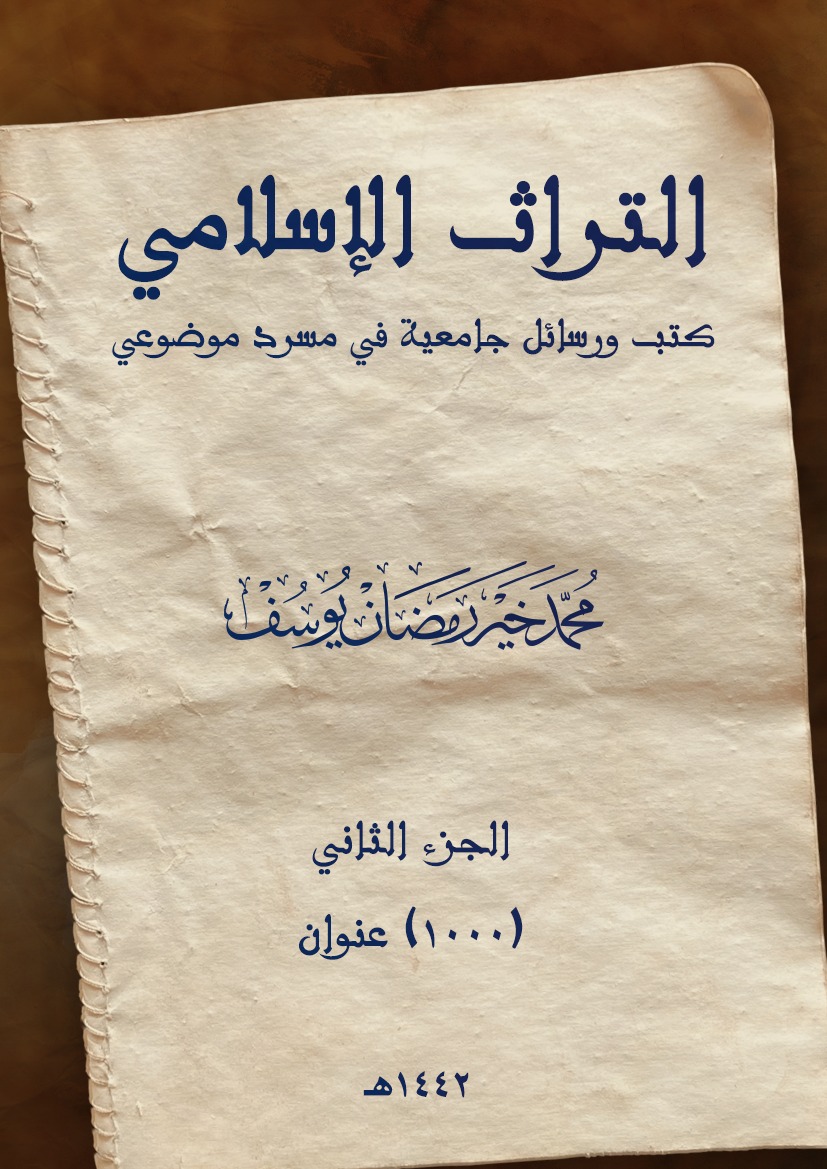 التراث الإسلاميكتب ورسائل جامعية في مسرد موضوعيمحمد خير رمضان يوسفالجزء الثاني(1000) عنوان1442 هـبسم الله الرحمن الرحيممقدمةالحمد لله على توفيقه، والصلاة والسلام على رسوله، وعلى آله وصحبه.يمثل هذا الجزء والذي قبله من كتاب "التراث الإسلامي" ما نشر من كتب التراث أو نوقش من رسائل جامعية بين الأعوام (1438 – 1442 هـ)، وفي كل واحد منهما (1000) عنوان، عدا ما ذكر في مجاميع أو أُلحق وذيّل بكتب، فإنها لم تعدّ.ووزعت هذه العناوين على موضوعاتها، ورتبت داخليًّا على حروف المعجم.وأشير إلى أن الناشر قد يعلن عن كتاب ولا يكون قد صدر، أو يصدر متأخرًا، فلا يكون في التاريخ الذي أعلن عنه، أو يعلن محقق عن الكتاب الذي حققه دون ذكر اسم الناشر، أو يطبعه عند ناشر آخر، أو على حسابه. فتؤخذا هذه الملاحظات في الاعتبار، فإن شأن هذه المسارد أن تتابع الجديد، وتدوّن في حينها.وصار مجموع ما أصدرته من مسارد في التراث الإسلامي في خمسة كتب، متاحة للقارئ في الشابكة، هي:تراثنا الإسلامي العظيم.تراثنا الإسلامي الجليل.الحاث على التراث.وراقة تراثية.التراث الإسلامي (2 حـ).أدعو الله تعالى أن ينفع بها، وألا يحرمني أجرها، إنه خير مسؤول.محمد خير يوسف9 شعبان 1442 هـإستانبولالمعارف العامةألفية العلوم العشرة/ لمحب الدين أبي الوليد محمد بن محمد بن الشحنة الحنفي (ت 815 هـ)؛ تحقيق محمد محمد آل رحاب.- مكة المكرمة: دار طيبة الخضراء، 1442 هـ، 2021 م.أمالي السهيلي.تحقيق مسألة خروج اللفظ عن أصله لما دخله من المعنى في ضمنه/ كيان أحمد حازم، سلاف مصطفى كامل. (مسألة لم ترد في: أمالي السهيلي في النحو واللغة والحديث والفقه/ لأبي القاسم عبدالرحمن بن عبدالله السهيلي الأندلسي (ت 581 هـ) بتحقيق محمد إبراهيم البنا) وهي موجودة في مخطوطة الظاهرية.العنوان في مصدره: ما فاتَ من أمالي السُّهَيلي (581 هـ) مسألة....نشرت في مجلة مداد الآداب، الجامعة العراقية، مج1 ع17 (1440 هـ، 2019 م) ص 247-272.الأمالي من الفوائد والأخبار/ أملاها أبو القاسم عبدالرحمن بن إسحاق الزجاجي (ت 340 هـ)؛ تحقيق محمد خير محمود البقاعي.- تونس: دار الغرب الإسلامي، 1442 هـ، 2021 م.تحويل فهرس المخطوطات العربية بمكتبة ديرسان لورينثو بالإسكوريال من الحرف اللاتيني إلى العربي مع تعليقات وإضافات/ محمد الخياط العيادي.- تطوان: جامعة عبدالمالك السعدي، 1441 هـ، 2020 م (شهادة إجازة من شعبة التاريخ والحضارة).تراث المدرسة الكنتية المخطوط بالخزائن المغربية: السنة والسيرة أنموذجان/ ياسين بن روان.- فاس: مركز فاطمة الفهرية للأبحاث والدراسات (مفاد)، 1442 هـ، 2020 م.الداء والدواء/ محمد بن أبي بكر ابن قيم الجوزية (ت 751 هـ)؛ بعناية عبدالله بن عبدالحميد الأثري.- إستانبول: مكتبة الغرباء، 1438 هـ، 2017 م.سعود المطالع فيما تضمنه الإلغاز في اسم حضرة والي مصر من العلوم اللوامع/ عبدالهادي نجا بن رضوان الأبياري (ت 1305 هـ)؛ تحقيق أحمد فريد المزيدي.- بيروت: دار الكتب العلمية، 1442 هـ، 2021 م، 2 مج.يبحث في أربعين فنًّا من فنون العلوم وخباياها وأسرارها العجيبة.سلسلة فهارس المخطوطات بالخزائن والمكتبات الجزائرية/ ليامين بن قدور أمكراز.- الجزائر: الخزانة الجزائرية للتراث، 1442 هـ، 2021 م؟، 10 جـ.شرح الآداب السمرقندية، وهو الشرح المسمى الآداب المسعودية في آداب البحث والمناظرة/ كمال الدين مسعود بن حسين الشرواني (ت 905 هـ)؛ تحقيق مروان الشاذلي العويضي.- الكويت: دار الضياء، 1442 هـ، 2020 م.شُكْدُ المعطي الحافل بمؤلفات السيوطي/ عبدالأول بن كرامت علي الصدّيقي الجونفوري (ت 1339 هـ)؛ تحقيق سميراء محمد أجمل.- نيو دلهي: دار البلاغ، 1440 هـ، ٢٠١٩ م.
ثم أصدرته دار كنز ببيروت عام 1442 هـ، 112 ص.وقد احتوى على (502) عنوان.والشُّكْدُ: العطاءُ بلا جزاء.والشُّكْدُ أيضًا: ما يزوَّدُ به المسافر من طعام عند الرحيل.غرائب الآثار/ عبدالجليل فارس بن إسماعيل الخصيبي (ق 11 هـ)؛ تحقيق صالح بن قاسم الراعي.- مسقط: وزارة التراث والثقافة، 1441 هـ، 2020 م، 2 جـ.فهرس المخطوطات/ وزارة التراث القومي والثقافة.- ط2.- مسقط: الوزارة، 1438 هـ، 2017 م.فهرس مخطوطات خزانة الشيخ أحمد بن محمد عيسى الحارثي (ت 1422 هـ)/ فهد بن علي السعدي.- ط، مزيدة ومنقحة.– مسقط: ذاكرة عُمان، 1440 هـ، 2019 م. فهرس مخطوطات خزانة الشيخ حمد بن سيف بن عبدالعزيز الرواحي/‏ فهد بن علي السعدي.- مسقط :‏ ‏ذاكرة عمان، 1438 هـ، 2017 م.فهرس مخطوطات خزانة الشيخ حمود بن حميد بن حمد الصوّافي /‏ فهد بن علي السعدي.- مسقط :‏ ‏ذاكرة عمان، 1438 هـ، 2017 م، 112 ص.فهرس مخطوطات خزانة الشيخ المرّ بن محمد بن عبدالله الحوسني (ت 1333 هـ)/ فهد بن علي بن هاشل السعدي.- مسقط: ذاكرة عُمان، 1441 هـ، 2020 م. فهرس مخطوطات خزانة القاضي حمود بن عبدالله بن حامد الراشدي/‏ فهد بن علي السعدي.- مسقط: ذاكرة عُمان، 1439 هـ، 2018 م. فهرس مخطوطات خزانة وقف بني روح/ فهد بن علي السعدي.– مسقط: ذاكرة عُمان، 1440 هـ، 2019 م. فهرس مخطوطات خزانة وقف بني سيف/ فهد بن علي السعدي.– مسقط: ذاكرة عُمان، 1440 هـ، 2019 م. فهرس المخطوطات العربية بمكتبة سيد محمد نقيب العطاس.- المعهد العالمي للحضارة الإسلامية وعالم الملايو، 1440 هـ، 2019 م، 3 مج. فهرس المخطوطات العربية والتركية والفارسية في مكتبة اسميخان سلطان/ إعداد إلهام حمد الكواري؛ إشراف وتحرير محمود السيد الدغيم.- جرجناز، سوريا: مركز السيد الدغيم، 1441 هـ، 2020 م، 3 مج. فهرس المخطوطات: مكتبة الملك عبدالعزيز العامة/ إعداد إدارة المجموعات العامة في قسم المخطوطات.- الرياض: المكتبة، 1442 هـ، 2020 م. (يكون في 15 مج؟).كليات مناسترلي إسماعيل حقي [ت 1330 هـ].- إستانبول: دار باب العلم، 1442 هـ، 2020 م، 8 مج.وهي مجموع مؤلفاته وترجماته الآتية:-ترجمة الرسالة الحميدية لحسين الجسر.-أحكام شهر الصيام.-مواهب الرحمن في مناقب النعمان.-شرح القصيدة النونية لخضر بك.-وسائل الفلاح في مسائل النكاح.-موائد الإنعام في عقائد الإسلام.-تفسير سورة يس.-تلخيص الكلام في براهين عقائد الإسلام.-مواعظ.-شرح الصدر بفضائل ليلة القدر.-كتاب الوصايا والفرائض.-أصول الفقه.-في شات الملك العلام في كرامة عبدالسلام.-شرح معيار العدالة.-حق وحقيقة (ردية).-مبادئ الفارسية.-خواجه لسان عثماني.مجموع رسائل العلامة السيوطي (ت 911 هـ).- إستانبول: دار اللباب، 1442 هـ -....، 2021 م - ...، 30 مج.يحتوي على قرابة (400) رسالة، مضمومة في سبع مجموعات، هي:مجموعة التفسير وعلوم القرآن/ تحقيق مصطفى الزكاف.مجموعة الحديث الشريف وعلومه/ تحقيق محمد خلوف العبدالله، محمد بركات. مجموعة الفقه وأصوله/ تحقيق محمود محمد سعيد الحلبي.مجموعة الفقه وأصوله (الحاوي للفتاوي)/ تحقيق سارية فايز عجلوني.مجموعة اللغة العربية وعلومها (ديوان الحيوان...)/ تحقيق عدنان عادل أبو شعر.مجموعة اللغة العربية وعلومها/ عدنان أجانة.مجموعة التاريخ والتراجم/ جمال عبدالرحيم الفارس.ويسبقها مقدمة في ترجمة المصنف لتلميذين له، بتحقيق عبدالحكيم الأنيس.المخطوطات المملوكية في الخزائن المغربية: ببليوغرافيا ودراسة/ أحمد السعيدي.- القاهرة: معهد المخطوطات المغربية، 1440 هـ، 1439 هـ، 116 ص.المدونة الكبرى في مخطوطات المجاميع الحديثية من تصاميم المكتبة الأثرية الإلكترونية/ إعداد أهل الأثر في البحرين، 1442 هـ، 2020 م.المجموعة الأولى: المخطوطة والمكتوبة.المسائل والأجوبة/ لأبي محمد عبدالله بن السيد البطليوسي (ت 521 هـ)؛ تحقيق مصطفى عدنان العيثاوي.- المدينة المنورة: النادي الأدبي، 1440 هـ، 2019 م، 2 مج.(مسائل في النحو واللغة والأدب والتفسير والأصول)ينابيع العلوم/ شمس الدين أحمد بن الخليل بن سعادة الخُوَيِّي (ت 637 هـ)؛ تحقيق بداح بن عبدالله السبيعي.تحقيق سورة الشرح منه.نشر في مجلة معهد الإمام الشاطبي للدراسات القرآنية ع 31 (جمادى الآخرة 1442 هـ).كتاب ينابيع العلوم جمع فيه سبعة علوم، ويسمى أيضًا: أقاليم التعاليم.الفلسفة وما إليهاأساس الاقتباس في المنطق/ ألفه بالفارسية نصير الدين الطوسي (ت 672 هـ)؛ ترجمه محمد بن فرامرز، المعروف بملا خسرو العثماني (ت 885 هـ)؛ حققه فروح أوزبيلاوجي.- حولّي، الكويت: دار فارس، 1442 هـ، 2021 م. إيضاح المبهم من معاني السلَّم على نظم السلَّم لأبي زيد الأخضري/ أحمد عبدالمنعم بن يوسف الدمنهوري (ت 1192 هـ)؛ اعتنى به سعيد المندوه.- القاهرة: أنوار الأزهر، 1442 هـ، 2020 م.البرهان في المنطق/ لأبي نصر محمد بن محمد الفارابي (ت 339 هـ)؛ اعتنى به عبدالقادر محمد علي.- بيروت: دار الكتب العلمية، 1439 هـ، 2017 م، 80 ص.تحرير القواعد المنطقية في شرح الرسالة الشمسية/ قطب الدين محمود بن أحمد الرازي التحتاني (ت 766 هـ)؛ اعتنى به إلياس قبلان.- بيروت: دار الكتب العلمية، 1442 هـ، 2020 م، 352 ص.متن الرسالة الشمسية/ لنجم الدين عمر بن علي القزويني الكاتبي (ت 675 هـ)تسع رسائل في أجزاء القضية والنسبة الثبوتية والفرق بين التصديق والقضية في علم المنطق/ شرح وضبط وتحقيق لقمان عثمان البحركي.- بيروت: دار الرياحين، 1442 هـ، 2020 م.وهي:أجزاء القضية/ محمد التوكلي البانه يي.أجزاء القضية/ أحمد بن إبراهيم العُمَركُنبدي.أجزاء القضية/ علي بن محمد القزلجي.البهجة السنية بشرح أجزاء القضية/ أحمد بن عمر الجريحي.تحقيق الكلام في الفرق بين المتأخرين والقدماء في إثبات النسبة/ محمد بن أمين السعيدي.تحقيق الفرق بين القدماء والمتأخرين في إثبات النسبة الثبوتية/ قاسم الوركي.الاختلاف بين القدماء والمتأخرين في النسبة الثبوتية/ محمد الأربيلي.مبحث في الفرق بين القدماء والمتأخرين في القضية والتصديق/ محمود حسن الزيباري.تحقيق الفرق بين القدماء والمتأخرين في القضية والتصديق/ عبدالله الشيخممودي.تقييد في القوى المدركة/ محمد الطيب بن عبدالمجيد بن كيران الفاسي (ت 1227 هـ)؛ دراسة وتحقيق الزبير درغازي، مصطفى ازرياح.- تطوان: مكتبة ووراقة التواصل، 1442 هـ، 2021مرسالة في ماهية العشق/ لأبي علي الحسين بن عبدالله بن سينا (ت 427 هـ).- مصر: وكالة الصحافة العربية، 1442 هـ، 2021 م؟ شرح الخبيصي المسمى بالتذهيب في شرح التهذيب لسعد الدين التفتازاني/ فخر الدين عبيدالله بن فضل الله الخَبِيصي (ت 1050 هـ)؛ اعتنى به سعيد المندوه.- القاهرة: أنوار الأزهر، 1442 هـ، 2020 م.(شرح فيه تهذيب المنطق والكلام للتفتازاني)شرح الخيرآبادي [ت 1318 هـ] على متن هداية الحكمة للأبهري؛ وفي مقدمته معجم اصطلاحات الحكمة/ ألف معجمه وحقق متنه وشرحه غلام حيدر القادري الصدّيقي.- عمّان: دار النور المبين، 1442 هـ، 2021 م.الشرح الصغير للملَّوي على نظم السلَّم لأبي زيد الأخضري/ شهاب الدين أحمد بن عبدالفتاح الملَّوي الأزهري (ت 1181 هـ)؛ اعتنى به سعيد المندوه.- القاهرة: أنوار الأزهر، 1442 هـ، 2020 م.شرح القصيدة العينية: في النفس والروح لابن سينا/ زين الدين عبدالرؤوف بن علي المناوي (ت 1031 هـ)؛ تحقيق عمرو يوسف الجندي.- القاهرة: دار الإحسان، 1442 هـ، 2020ميليها: ثلاث رسائل ذيّل بها المناوي كتابه، هي:رسالة الطير/ لابن سينا.رسالة المبدأ والمعاد/ لابن سينا.رسالة في شرح حديث "الناس نيام فإذا ماتوا انتبهوا"/ للمناوي.صحيح أدلة النقل في ماهية العقل/ لأبي البركات هبة الله بن علي بن ملكا البغدادي (ت 560 هـ)؛ تحقيق إبراهيم مصطفى بحبح.- المنوفية: جامعة المنوفية، 1440 هـ، 2019 م (ماجستير).كتابان فلسفيان للداعي الإسماعيلي أبي يعقوب السجستاني (ت 361 هـ)/ تحقيق حيدر محمد عبدالله.- بغداد: دار ومكتبة عدنان، 1441 هـ، 2020 م، 160 ص.وهما: تأليف الأرواح (معرفة الأرواح)، الغريب في معنى الإكسير.كشف اللثام عن شرح شيخ الإسلام/ جمع شهاب الدين أحمد بن محمد الغنيمي (ت 1044 هـ)؛ تجريد تلميذه أحمد بن محمد البهوتي الحنبلي (ت 1088 هـ)؛ عني به آصف عبدالقادر جيلاني.- الكويت: دار الضياء، 1442 هـ، 2020 م.حاشية على المطلع على شرح إيساغوجي...المجموع/ لأبي علي الحسين بن عبدالله بن سينا (ت 427 هـ)؛ [تحقيق، تعليق؟] محمد سليم سالم.- مصر: وكالة الصحافة العربية، 1442 هـ، 2021 م.(لعله نفسه الحكمة العروضية، المنسوب إليه، وفيه فلسفة الخطابة) المطلع شرح إيساغوجي/ زكريا بن محمد الأنصاري (ت 926 هـ)؛ تحقيق جمال فاروق الدقاق.- القاهرة: كشيدة للنشر، 1442 هـ؟، 2020 م.مغني الطلاب: شرح إيساغوجي في المنطق/ محمود بن حسن المغنيسي (ت 1222 هـ)؛ تحقيق يسار ساير الحبيب، ماهر محمد عدنان عثمان.- ط، جديدة ومنقحة ومزيدة بمنهوات المغنيسي.- دمشق؛ إستانبول: دار تحقيق الكتاب، 1442 هـ، 2021 م.ومعه: سيف الغلّاب شرح مغني الطلاب/ محمد فوزي بن أحمد الأدرني (ت 1318 هـ).ويليه: رسالة الآداب في علم آداب البحث والمناظرة/ محمد محيي الدين عبدالحميد.رسالة الآداب وشرحها/ طاشكبري زاده.الرسالة الولدية في الآداب/ ساجقلي زاده، ومعها منهواته.منتهى الأفكار في إبانة الأسرار/ أثير الدين المفضل بن عمر الأبهري (ت نحو 663 هـ)؛ قدم له واعتنى به فارس بن عامر العجمي، عبدالله بن عبدالعزيز الغزي.- الكويت: دار فارس، 1442 هـ، 2020 م.(في المنطق، الأصول والجدل)المِنَح الوَفيَّات في نِسَبِ الموجَّهات/ أحمد بن عبدالفتاح المجيري الملوي (ت 1181 هـ)؛ تحقيق جنيد ساجد العزاوي.- عمّان: دار دجلة، 1442 هـ، 2020 م.في أعلى العنوان: رسالة في علم المنطق.علوم الدين الإسلاميمتفرقات في الإسلامإتحاف السادة المتقين بشرح إحياء علوم الدين/ محمد بن محمد مرتضى الزبيدي (ت 1205 هـ).- بيروت: دار الكتب العلمية، 1442 هـ، 2020 م، 14 مج.الإخلاص بنور العلم والخلاص من الظلم/ ناصر بن جاعد الخروصي (ت 1262 هـ)؛ تحقيق إبراهيم بن يحيى العبري .- السيب، عُمان: مكتبة الضامري، 1440 هـ، 2019 م. (الأصل: رسالة ماجستير).الأسرار المصونة والجواهر المكنونة/‏ سعيد بن خلفان الخليلي (ت 1287 هـ)؛ اعتنى به سيف بن مسلم المحروقي.- مسقط:‏ ‏مكتبة الضامري، 1441 هـ، 2020 م، 63 ص.(أدعية وأوراد) اغتنام الفرصة في محادثة عالم قفصة/ محمد بن أحمد بن مرزوق الحفيد التلمساني (ت 842 هـ)؛ تحقيق عبدالحليم بن ثابت، محفوظ بن ساعد بوكراع.- ؟، 1442 هـ، 2021 م.(أجوبة عن مسائل في فنون العلم وردت عليه من علامة قفصة أبي يحيى بن عقيبة)الأمور المعينة على الصبر على أذى الخلق/ أحمد بن عبدالحليم بن تيمية (ت 728 هـ)؛ تعليق عبدالرزاق بن عبدالمحسن البدر.- ط2.- الكويت: دار إيلاف الدولية للنشر، 1440 هـ، 2019 م.(ذكر المعلق أنه كلام مقتطع من رسالة لابن تيمية، ولم يوثقه أكثر من ذلك في المقدمة)الأنوار السنية: شرح عبدالحميد قدس المكي الشافعي على الدرر البهية فيما يلزم المكلف من العلوم الشرعية لأبي بكر شطا المكي/ عبدالحميد بن محمد علي قدس المكي الشافعي (ت 1335 هـ).- عمّان: دار الفتح، 1442 هـ، 2020 م.ومعه للشارح: نبذة تتعلق بالبسملة والمبادئ العشرة لعلوم التوحيد وأصول الفقه والفقه والتصوف.ومعه: حاشية اللآلىء المضيَّة على الأنوار السنية/ النعمان الشاوي.أوراد فتحية/ مير علي بن شهاب الدين الهمَداني (ت 786 هـ)؛ مراجعة منصور عبدالباقي بخاري.- المدينة المنورة: المراجع، 1442 هـ، 2021 م.إيقاظ الوسنان لمعاملة الرحمن/ إبراهيم السوهائي (ت 1080 هـ).تحقيقه في جامعة الأزهر بالقاهرة، 1441 هـ، 2020 م، ...(لعله في الوعظ)أيها الولد/ محمد بن محمد الغزالي (ت 505 هـ)؛ اعتنى به محمد سالم هاشم.- بيروت: دار الكتب العلمية، 1442 هـ، 2020 م، 48 ص.أيها الولد/ محمد بن محمد الغزالي (ت 505 هـ)؛ اعتنى به عبدالله شيخ حسين.- دمشق: دار البيروتي، 1442 هـ، 2021 م، 96 ص.يليه:لفتة الكبد في صحبة الولد/ ابن الجوزي.وصية الإمام تقي الدين السبكي لولده.وصية الإمام الحافظ الذهبي لمحمد بن رافع.بلوغ المسرّات شرحاً على دلائل الخيرات للجزولي/ حسن العدوي الحمزاوي (ت 1302 هـ)؛ تحقيق أحمد فريد المزيدي.- بيروت: دار الكتب العلمية، 1441 هـ، 2020 م، 496صتبيين الطريق إلى الله: ثلاث رسائل في تبيين الطريق إلى الله تعالى/ علاء الدين علي بن حسام الدين المتقي الهندي (ت 975 هـ)؛ تحقيق مها سمير محمد.- القاهرة: كشيدة للنشر، 1441 هـ، 2020 م. التحفة العراقية في الأعمال القلبية/ أحمد بن عبدالحليم بن تيمية (ت 728 هـ)؛ تحقيق يحيى بن محمد الهنيدي.- ط5.- الرياض: مكتبة الرشد، 1439 هـ، 2018 م، 558 ص. (الأصل: رسالة جامعية).حقوق أخوة الإسلام/ عبدالوهاب بن أحمد الشعراني (ت 973 هـ)؛ تحقيق أحمد رجب أبو سالم.- القاهرة: الأزهر، مركز تحقيق النصوص؛ الكويت: دار الضياء، 1442 هـ، 2021 م.خطب الإمام الحسن بن علي بن أبي طالب عليه السلام (ت 49 هـ)/ جمع وتحقيق لمى عبدالقادر خنياب.- دمشق: دار نينوى، 1438 هـ؟، 2016 م.الدرر السنية في الأجوبة النجدية/ جمع عبدالرحمن بن محمد بن قاسم النجدي (ت 1392 هـ).- ط8.- الرياض: الجامع، 1440 هـ، 2018 م، 16 مج.وهي مجموعة رسائل ومسائل علماء نجد الأعلام من عصر الشيخ محمد بن عبد الوهاب إلى عصرنا هذا.الدرة اليتيمة/ عبدالله بن المقفع (ت 142 هـ).- مصر: وكالة الصحافة العربية، 1442 هـ، 2021 م، 53 ص.(في الحكم والآداب والأخلاق)ذكر الشيب والخضاب/ لأبي الفرج عبدالرحمن بن علي بن الجوزي (ت 597 هـ)؛ تحقيق محمود خيري أبو شمة.- عمّان: دار الفاروق، 1442 هـ، 2021 م.ذكرى العاقل وتنبيه الغافل/ عبدالقادر بن محيي الدين الجزائري (ت 1300 هـ)؛ تحقيق عمار بسام الجابي.- دمشق: دار البصائر الدمشقية، 1442 هـ، 2020 م.(أصله رسالة موجهة إلى المجمع العلمي الفرنسي في باريس، فيها دعوة إلى تآخي المسلمين والنصارى، وبها تمجيد لفرنسا، ودعوة إلى الانفتاح...) رسائل ابن عبدالبرّ في التفسير والقراءات والحديث والأصول والفقه/ جمع نصوصه وخرّج حديثه وكتب مقدماته عبدالمعطي أمين قلعجي.- القاهرة: دار الكلمة، 1439 هـ، 2018 م، 2 مج.وهي على الترتيب:إن هذا القرآن أنزل على سبعة أحرف.ما جاء في صفة النبي صلى الله عليه وآله وسلم.وقوت الصلاة.التيمم من خصائص الأمة الإسلامية.الوضوء من قُبلة الرجل امرأته.الإنصاف فيما بين العلماء في قراءة بسم الله الرحمن الرحيم من الاختلاف.عدد أجزاء الرؤيا الصالحة من النبوة.الوضوء من العين.الانتقاء في فضائل مالك الإمام الفقيه.أخبار أصحاب مالك.عيون من أخبار مالك رحمه الله وذكر فضل موطنه.الحديث المنقطع والحديث المرسل ومراسيل الثقات.معرفة المرسل والمسند والمنقطع والمتصل والموقوف ومعنى التدليس.بيان التدليس ومن يقبل نقله ومن يقبل مرسله وتدليسه ومن لا يقبل ذلك منه.القصد والأمم.الإنباه على قبائل الرواة عن النبي صلى الله عليه وسلم.رسائل الشيخ أبي نبهان جاعد بن خميس الخروصي [ت 1237 هـ] إلى رؤساء زمانه/ تحقيق أحمد بن محمد الغاربي.- مسقط: ذاكرة عُمان، 1439 هـ، 2018 م، 176 ص.الرسالة الأولى.روضة العلماء ونزهة الفضلاء/ الحسين بن يحيى الزندويستي (ت 382 هـ)؛ تحقيق بشير برمان.- بيروت: دار الكتب العلمية، 1442 هـ، 2020 م، 664 ص.ودراسته وتحقيقه في جامعة أم القرى، 1440 هـ، ...(في الوعظ والأدب والأخلاق والفقه وفتاوى على مذهب الحنفية)زاد المعاد في هدي خير العباد/ محمد بن أبي بكر ابن قيم الجوزية (ت 751 هـ)؛ تحقيق سيد عمران.- القاهرة: دار الحديث، 1441 هـ، 2020 م، 5 مج. شرح وصية الإمام أبي حنيفة رضي الله عنه/ أكمل الدين بن محمد البابرتي (ت 786 هـ)؛ تحقيق محمد صبحي العايدي، حمزة محمد وسيم البكري.- عمّان: دار الفتح، 1438 هـ، 2017 م.شرف الفقراء وبيان أنهم الأمراء/ لأبي الحسن محمد بن محمد البكري الصدّيقي (ت 952 هـ)؛ تحقيق إياد العكيلي.- المنصورة: دار اللؤلؤة، 1442 هـ، 2021 م.الشيخ الإمام عبدالرحمن بن حسن ابن الشيخ محمد بن عبدالوهاب: سيرته ورسائله وفتاواه (1193 - 1285 هـ)/ عبدالمحسن بن عبدالعزيز آل الشيخ.- الرياض: المعد، 1442 هـ، 2021 م، 544 ص.الصارم المنكي في الرد على السبكي/ محمد بن أحمد بن عبدالهادي المقدسي (ت 744 هـ)؛ تحقيق طارق بن عوض الله بن محمد.- الرياض: دار ابن القيم؛ القاهرة: دار ابن عفان، 1441 هـ، 2020 م، 2 مج.الفرقان بين الحق والبطلان/ أحمد بن عبدالحليم بن تيمية (ت 728 هـ)؛ تحقيق حمد بن أحمد العصلاني؛ مراجعة وتعليق عبدالرحمن بن صالح المحمود.- الرياض: دار الدليقان؛ مكة المكرمة: دار أجيال التوحيد، 1442 هـ، 2021 م.فضل علم السلف على علم الخلف/ عبدالرحمن بن أحمد بن رجب الحنبلي (ت 795هـ)؛ تحقيق أبي القاسم عبدالعظيم.- ط، بإضافات جديدة وكثيرة.- [الرياض]: دار القبس، 1442 هـ، 2020م.الفوائد/ محمد بن أبي بكر ابن قيم الجوزية (ت 751 هـ)؛ تحقيق سليم بن عيد الهلالي.- ط7.- الرياض: مكتبة الرشد، 1439 هـ، 2018 م.الكفاية شرح "بداية الهداية" لحجة الإسلام أبي حامد الغزالي/ عبدالقادر بن أحمد الفاكهي (ت 982 هـ)؛ تحقيق محمد العزازي.- بيروت: دار الكتب العلمية، 1442 هـ، 2020 م، 360 ص.مجموع رسائل العلامة محمد أيوب البشاوري/ محمد أيوب بن محمد لطيف الله البشاوري الجارباغي الحنفي (ت 1335 هـ)؛ بعناية اللجنة العلمية بمركز دار الكتب.- بشاور: دار الكتب، 1442 هـ، 2021 م، 2 مج.يحوي (55) رسالة في مختلف الفنون.مجموع رسائل العلامة محمود أفندي حمزة [ت 1305 هـ]/ تحقيق محمد وائل الحنبلي.- إستانبول: دار اللباب، 1442 هـ، 2020 م، 4 مج.وفيه (37) رسالة، هي:العقيدة الإسلامية.الكواكب الزاهرة في الأربعين المتواترة.عِلم حال عربي.كشف المجَانة عن الغَسل في الإجّانة.الإخبار عن حق القرار.الاستكشاف عن تعامل الأوقاف.قواعد الأوقاف.التحرير في ضمان المأمور والآمر والأجير.رفع الغِشاوة عن جواز أخذ الأجرة على التلاوة.القطوف الدانية في خبث أجر الزانية.كشف الستور عن صحة المهايأة في المأجور.تحبير المقالة في الحيلولة والكفالة.تنبيه الخواص على أن الإمضاء من القضاء في الحدود لا في القصاص.التنبيه الفائق على خلل الوثائق.تصحيح النقول في سماع دعوى المرأة بكل المعجَّل بعد الدخول.جدول الأحق بحضانة الولد على الترتيب.الطريقة الواضحة إلى البيِّنة الراجحة.التفاوض في التناقض.فتوى الخواص في حِلّ ما صِيد بالرصاص.إيضاح المقال في الدرهم والمثقال.الفرائد البهية في القواعد الفقهية.صحيح الأخبار فيما اشتبه من مسائل التنقيح وردِّ المحتار.مصباح الدراية في اصطلاح الهداية.النور اللامع في أصول الجامع.كشف الالتباس في عدم جواز القياس.عنوان الأسانيد.البرهان على بقاء ملك بني عثمان إلى آخر الزمان.رسالة في الخلافة.رسالة في الكبائر.نظم الجامع الصغير.نظم مرقاة الأصول.الفتاوى النَّظم.منظومة لبعض مسائل الإمام داود الظاهري.ديوان مفتي الشام محمود الحمزاوي.بعض الفتاوى المحمودية.زهر الربيع في أنواع البديع.أرجوزة في فن الفراسة.مجموع مؤلفات العلامة الفقيه المحدث الأصولي محمد عبدالباقي الكابلي الأفغاني نزيل دمشق (ت 1325 هـ)/ جمعها وحقق نصوصها إبراهيم عبدالغفار الطاهري.- [الكويت]: المحقق، 1442 هـ، 2020 م.مجموع مؤلفات ورسائل وإجازات العلامة عبدالحكيم بن محمد نور الأفغاني نزيل دمشق (ت 1326 هـ)/جمعها وحقق نصوصها إبراهيم عبدالغفار الطاهري.- [الكويت]: المحقق، 1442 هـ، 2020 م.المناهل الصافية العذبة في بيان ما خفي من مساجد طيبة/ إبراهيم عباس المدني الصديقي (ت ١٣٠٠ ه‍)؛ تحقيق هشام بن محمد علي عجيمي.- إستانبول: مركز التاريخ العربي للنشر، 1442 هـ، 2020 م.موعظة المؤمنين من إحياء علوم الدين/ محمد جمال الدين بن محمد سعيد القاسمي (ت 1332 هـ)؛ خرّج أحاديث ووضع حواشيه مأمون محيي الدين الجنّان.- ط، جديدة بالشكل الكامل.- بيروت: دار الكتب العلمية، 1442 هـ، 2020 م، 408 ص.اختصر فيه إحياء علوم الدين للإمام لغزالي.نصيحة أولي الأبصار في ترك الكبر والعظمة والافتخار/ برهان الدين إبراهيم بن أبي بكر الذِّنَابي الحنبلي (ت 1094 هـ)؛ تحقيق تركي محمد حامد النصر.- الكويت: لطائف لنشر نفائس الكتب والرسائل العلمية، 1442 هـ، 2021 م.علوم القرآنأحكام القرآن/ محمد بن إدريس الشافعي (ت 204 هـ)؛ تحقيق عبدالله شرف الدين الداغستاني.- [الرياض]: آفاق المعرفة، 1442 هـ، 2020 م. أدعية ختم القرآن الكريم/ لأبي الحسن علي بن محمد النوري الصفاقسي (ت 1118 هـ)؛ بعناية نزار حمادي.- تونس: دار الإمام ابن عرفة، 1438 هـ، 2017 م. الأرجوزة المتضمنة معرفة المكي والمدني من سور القرآن الكريم/ بدر الدين محمد بن أيوب التادفي (ت 705 هـ)؛ تحقيق محمد إبراهيم المشهداني. نشرت في مجلة معهد الإمام الشاطبي للدراسات القرآنية ع 28 (ذو الحجة 1440 هـ).إرشاد المبتدي لرواية حفص الأسدي/ موسى بن قاسم المكناسي الفاسي (ت بعد 1105هـ)دراسته وتحقيقه في الجامعة الإسلامية بالمدينة المنورة، قسم القراءات، 1442 هـ،...أسباب نزول القرآن/ لأبي الحسن علي بن أحمد الواحدي (ت 468 هـ).- المنصورة: دار الغد الجديد، 1441 هـ، 2020 م.إعراب القرآن/ لأبي جعفر أحمد بن محمد بن النحاس (ت 338 هـ)؛ وضع حواشيه وعلق عليه عبدالمنعم خليل إبراهيم.- بيروت: دار الكتب العلمية، 1441 هـ، 2020 م، 5 مج.الإعلام في أحكام الإدغام: نظمًا وشرحًا/ أحمد بن محمد بن الجزري (ت نحو 835 هـ)؛ تحقيق محمد أحمد برهجي.نشرت في مجلة معهد الإمام الشاطبي للدراسات القرآنية ع 23 (جمادى الآخرة 1438 هـ).الاقتداء في الوقف والابتداء/ لأبي محمد عبدالله بن محمد النَّكزاوي (ت 683 هـ)؛ تحقيق؟.- المنصورة: دار اللؤلؤة، 1442 هـ، 2021 م، 4 مج.الإكليل في استنباط التنزيل/ جلال الدين عبدالرحمن بن أبي بكر السيوطي (ت 911 هـ)؛ تحقيق سيف الدين عبدالقادر الكاتب.- بيروت: دار الكتب العلمية، 1442 هـ، 2020 م، 312 ص.أنوار التنزيل وأسرار التأويل، المعروف بتفسير البيضاوي/ ناصر الدين عبدالله بن عمر البيضاوي (ت 685 هـ)؛ تحقيق علم لإحياء التراث والخدمات الرقمية؛ إشراف ومراجعة عبدالرحمن بن معاضة الشهري، عبدالرحمن بن حسن قائد.- الرياض: مركز تفسير للدراسات القرآنية، 1442 هـ، 2021 م، 5 مج.الأنوار اللائحة من أسرار كلمات الفاتحة/ ناصر الدين محمد بن عبدالدائم بن الميلق (ت 797 هـ)؛ تحقيق محمد عبدالرازق زلابية.- بيروت: دار الكتب العلمية، 1442 هـ، 2020 م (الأصل: رسالة ماجستير).البرهان في ترتيب سور القرآن/ لأبي جعفر أحمد بن إبراهيم بن الزبير الغرناطي (ت 708 هـ)؛ تحقيق محمد شعباني.- الرباط: وزارة الأوقاف، 1441 هـ، 2020 م.البرهان والدليل من خواص سور التنزيل وما في قراءتها في النوم من بديع التأويل/ لأبي بكر محمد بن عبيدالله بن منظور القيسي الإشبيلي (ت 750 هـ)؛ تحقيق عبدالرحيم الإسماعيلي.- القاهرة: معهد المخطوطات العربية، النشر الرقمي، 1442 هـ، 2021 م.(في خواص سور القرآن الكريم)تأويلات أهل السنة: تفسير الماتريدي/ محمد بن محمد الماتريدي (ت 333 هـ)؛ تحقيق مجدي باسلوم.- بيروت: دار الكتب العلمية، 1442 هـ، 2021 م، 10 مج.التبيان في آداب حملة القرآن/ يحيى بن شرف النووي (ت 767 هـ)؛ تحقيق مصطفى أبو المعاطي.- القاهرة: دار الغد الجديد، 1440 هـ، 2019 م. وبتحقيق ابن حرجو الجاوي.- إندونيسيا: مكتبة الترمسي للتراث، 1442 هـ، 2021 م؟ التبيان في تفسير القرآن/ محمد بن أحمد بن عمارة اليرجي الأندلسي؛ تحقيق فهد بن علي القضيبي.- الرياض: جامعة الإمام، 1442 هـ، 2020 م (دكتوراه).من أول سورة الكهف إلى آخر الكتاب.ترجمة الجريدة في شرح القصيدة/ قاسم بن إبراهيم القزويني المقرىء (ت بعد 729 هـ)؛ تحقيق ودراسة مع ترجمة النص الفارسي خاموشوف منهاج الدين.- طنطا: جامعة الأزهر، 1439 هـ، 2018 م (ماجستير).(في القراءات)التفرد والاتفاق بين الحجازيين والشاميين وأهل العراق/ لأبي علي الحسن بن على الأهوازي (ت 446 هـ).دراسته وتحقيقه في جامعة الأزهر بطنطا، 1438 هـ، 2017 م، ...تفسير ابن عربي/ محيي الدين محمد بن علي بن عربي (ت 628 هـ)؛ ضبطه وصححه وقدم له عبدالوارث محمد علي.- بيروت: دار الكتب العلمية، 1442 هـ، 2021 م، 2 مج (896ص).تفسير البدليسي/ حسام الدين علي بن عبد الله البدليسي (ت 900 هـ)؛ اعتنى به وضبطه عاصم إبراهيم الكيالي.- بيروت: كتاب، 1442 هـ، 2020 م، 5 مج.تفسير إشاري صوفي شارح لمقامات الدين الثلاث: الإسلام والإيمان والإحسان، الشريعة والطريقة والحقيقة.تفسير الجلالين/ جلال الدين محمد بن أحمد المحلي (ت 864 هـ)، جلال الدين عبدالرحمن بن أبي بكر السيوطي (ت 911 هـ).- بيروت: دار الكتب العلمية، 1442 هـ، 2020 م، 440 ص.وبهامشه: أسباب النزول/ للسيوطي. تفسير الخازن، المسمى لباب التأويل في معاني التنزيل/ علاء الدين علي بن محمد الخازن (ت 725 هـ)؛ ضبطه وصححه عبدالسلام محمد علي شاهين.- بيروت: دار الكتب العلمية، 1442 هـ، 2021 م، 6 مج.ومعه: تفسير البغوي، المسمى معالم التنزيل/ الحسين بن مسعود البغوي (ت 516 هـ). تفسير الخليل من خلال كتاب العين للخليل بن أحمد الفراهيدي (ت 170 هـ)/ جمع وترتيب عبدالكريم علي المغاري.- الموصل: وأشرقت للطباعة والنشر، 1441 هـ، 2020 م، 122 ص.تفسير سورة الفاتحة من خلال مخطوط الإبريز والإكسير في علم التفسير/ محمد أبو راس الناصر المعسكري (ت 1238 هـ)؛ [إعداد] تقي الدين بوكعبر.- قسنطينة: ألفا للوثائق، 1442 هـ، 2020 م.تفسير سورة القدر/ لأبي عبدالله محمد بن محمد الأمير الكبير (ت 1232 هـ)؛ تحقيق سعد عبد الكريم العبدلي.نشر في مجلة البحوث والدراسات الإسلامية، ديوان الوقف السني، ع 46 (1438 هـ، 2016م) ص 153-206.تفسير سورة الكوثر وما يليها إلى سورة الناس/ ولي الدين محمد بن أحمد بن إبراهيم الملَّوي العثماني (ت 774 هـ)؛ دراسة وتحقيق حسن عثمان عبد النبي.- المنصورة: جامعة الأزهر، 1442 هـ، 2020 م (ماجستير). تفسير القرآن/ إسحاق بن إبراهيم البستي (ت 307 هـ)؛ تحقيق صبري عبدالخالق.- الفيوم: دار الفلاح، 1442 هـ، 2020م؟تفسير القرآن/ لأبي عبدالله محمد بن سعد كاتب الواقدي (ت 250 هـ)؛ جمعه ورتبه وخرّج أحاديث وآثاره علي بن أحمد الرازحي.- الرياض: دار الدليقان؛ مكة المكرمة: دار أجيال التوحيد، 1440 هـ، 2019 م.(منتخب من طبقاته)  تفسير القرطبي/ لأبي عبدالله محمد بن أحمد القرطبي (ت 671 هـ)؛ تحقيق سالم مصطفى البدري.- بيروت: دار الكتب العلمية، 1442 هـ، 2021 م، 11 مج.(الجامع لأحكام القرآن)التفسير القيِّم/ محمد بن أبي بكر ابن قيم الجوزية (ت 751 هـ)؛ تحقيق محمد أحمد عيسى.- المنصورة: دار الغد الجديد، 1438 هـ، 2017 م. التفسير المسند/ لأبي بكر أحمد بن موسى بن مردويه (ت 410 هـ)؛ تحقيق علاء محمد إسماعيل.- [ماليزيا]: دار ابن عساكر، 1442 هـ، 2020 م.قطعة تبدأ من أثناء سورة ق إلى آخر سورة الناس.تفسير المعوذتين/ محمد بن محمد السنباوي، الأمير الكبير (ت 1232هـــ)؛ تحقيق ثائر محمود الشجيري.نشر في مجلة كلية الإمام الأعظم للعلوم الإسلامية الجامعة مج3 ع1 (1440 هـ، 2019 م) ص 89-138.تفسير النسفي، المسمى بمدارك التنزيل وحقائق التأويل/ لأبي البركات عبدالله بن أحمد النسفي (ت 710 هـ)؛ اعتنى به وراجعه أنس الشامي.- القاهرة: دار الحديث، 1440 هـ، 2019 م، 2 مج.وبتحقيق توفيق محمود تكلة.- [إستانبول]: مكتبة الإرشاد، 1442 هـ، 2021 م؟، 4 مج.تقييد على سورة الإخلاص/ عبد السلام بن الطيب القادري الحسني (ت 1110 هـ)؛ دراسة وتحقيق فاطمة التيس.نشر في مجلة الشهاب (جامعة الوادي بالجزائر) مج 6ع 3 (محرم 1442 هـ)، 2020 م، ص 107 – 146.التنبيه على الخطأ والجهل والتمويه/ لأبي عمرو عثمان بن سعيد الداني (ت 444 هـ)؛ تحقيق محمد بن عبدالله دامي.- المغرب: مطبعة الأخوين كرافيك، 1441 هـ، 2020 م.(أجوبة على أسئلة، وردّ على مزاعم مدع العلم بالقراءات في مسائل قرائية)التنوير في مختصر التفسير الكبير للرازي/ لشمس الدين أبي عبدالله محمد بن أبي القاسم بن عبدالسلام الربعي (ت 715 هـ).دراسته وتحقيقه في جامعة الإمام بالرياض، 1442 هـ، 2020 م،...التوفيق والتسديد على الفريد في علم التجويد/ محمد بن محمد بن العنابي الحنفي (ت 1267هـ).دراسته وتحقيقه في الجامعة الإسلامية بالمدينة المنورة، 1442 هـ، 2021 م، ...تيسير البيان في أحكام القرآن/ جمال الدين محمد بن علي الخطيب، الشهير بابن نور الدين الموزِعي (ت 825 هـ)؛ تحقيق عبدالرحمن بن عبدالقادر المعلمي.- صنعاء: مكتبة الإرشاد؛ بيروت: دار ابن حزم، 1442 هـ، 2021 م. جامع أبي معشر، المعروف بسَوق العروس/ لأبي معشر عبدالكريم بن عبدالصمد الطبري (ت 478 هـ)؛ تحقيق خالد حسن أبو الجود.- المنصورة: دار اللؤلؤة، 1442 هـ، 2021 م، 5مجفي أعلى العنوان: من كتب النشر في القراءات العشر.جامع البيان في تفسير القرآن/ معين الدين محمد بن عبدالرحمن الإيجي (ت 905 هـ).تحقيقه في جامعة الأزهر بالزقازيق، 1438 هـ، 2017 م، ... جليس الحضر وأنيس السفر: تفسير سورة الكهف/ زين الدين عمر بن يونس الزيني الحنفي (ت بعد 900 هـ)؛ تحقيق نورة بنت عبدالعزيز العلي.- الرياض: الجمعية العلمية السعودية للقرآن الكريم وعلومه (تبيان)، 1442 هـ، 2020 م.حاشية السباعي على تفسير الجلالين/ محمد بن صالح السباعي (ت 1268 هـ).دراسته وتحقيقه في جامعة الأزهر بالقاهرة، 1438 هـ، 2017 م،...حاشية العلوي على تفسير البيضاوي/ وجيه الدين العلوي الأحمدآبادي (ت 998 هـ)؛ تحقيق محمد حنيف خان الرضوي.- بيروت: دار الكتب العلمية، 1442 هـ، 2021 م، 3مج.الحجة في القراءات السبع/ لأبي عبدالله الحسين بن خالويه (ت 370 هـ)؛ تحقيق أحمد فريد المزيدي.- بيروت: دار الكتب العلمية، 1442 هـ، 2021 م، 256 ص.(وسبقت الإشارة إلى تحقيق كتابه البديع في القراءات السبع)الحجة للقراء السبعة أئمة الأمصار بالحجاز والعراق والشام الذين ذكرهم أبو بكر بن مجاهد/ لأبي علي الحسن بن أحمد الفارسي (ت 377 هـ)؛ تحقيق بدر الدين قهوجي، بشير حويجاتي.- ط2.- الرياض: مكتبة الرشد، 1439 هـ، 2018 م، 7 مج.الحيدة والاعتبار في الرد على من قال بخلق القرآن/ عبدالعزيز بن يحيى الكناني (ت 240 هـ)؛ تحقيق نضال عبدالكريم البرازي.- المدينة المنورة: دار الإمام مسلم، 1442 هـ، 2020 مالرد على الزنادقة والجهمية فيما شكَّت فيه من متشابه القرآن وتأولته على غير تأويله/ أحمد بن حنبل (ت 241 هـ)؛ تحقيق دغش بن شبيب العجمي.- المدينة المنورة: دار الإمام مسلم، 1442 هـ، 2020 م..وبتحقيق وائل بن أحمد بن محمد سيف.- المنصورة: دار ابن عباس، 1442 هـ، 2020 م؟رسالة في تفسير قوله تعالى: {فَلَا وَرَبِّكَ لَا يُؤْمِنُونَ حَتَّىٰ يُحَكِّمُوكَ فِيمَا شَجَرَ بَيْنَهُمْ}/ مجد الدين عبدالمجيد بن محرم السيواسي (ت 1049 هـ)؛ دراسة وتحقيق علي أحمد الشروش. نشرت في مجلة مجمع اللغة العربية الأردني ع 95 (1439 هـ، 2018 م).(بداية العنوان "رسالة في تفسير قوله تعالى" من قبل محمد خير يوسف)رسالة في تفسير قوله تعالى: {وَيَسْأَلُونَكَ عَنِ الرُّوحِ قُلِ الرُّوحُ مِنْ أَمْرِ رَبِّي}/ منسوبة إلى نجيب الدين يحيى بن أحمد الحِلّي (ت 690 هـ)؛ تحقيق سعيد شايان.نشر في مجلة المحقق، العراق، ع9 (1440 هـ، 2019 م) ص 262-297.رسالة في فضل القرآن وأسانيد قراءاته المتواترة/ محمد بن مصطفى خوجه الزيتوني الحنفي، الشهير بقاره باطاق (ت 1197 هـ)؛ تحقيق فتحي بن الشريف العبيدي.- تونس: دار الإمام ابن عرفة، 1440 هـ، 2019 م.رسالة في المد والوقف والتركيب والتخليط في القراءة/ لأبي زيد عبدالرحمن بن القاضي المكناسي (ت 1086 هـ)؛ تحقيق عبدالرحمن بن الحسين الإسماعيلي. نشرت في مجلة معهد الإمام الشاطبي للدراسات القرآنية ع 29 (جمادى الآخرة 1441 هـ).روضة المستنشر لخزانة الإمام المستنصر/ لأبي المناقب محمود بن أحمد بن بختيار الزنجاني الشافعي (ت 656 هـ)؛ تحقيق عبدالله شرف الدين الداغستاني.- مكة المكرمة: دار طيبة الخضراء، 1442 هـ، 2021 م.(تفسير، اختصره من كتابيه: جوامع التأويل ولوامع التنزيل، كشف النور لخزانة الإمام المنصور) زيادة الطيِّبة الألفية على الشاطبية/ تخريج عفيف الدين أبي عمرو عثمان بن عمر الناشري الزبيدي (ت 848 هـ)؛ تحقيق السيد عبدالغني مبروك.- الرياض: مكتبة الرشد، 1442 هـ، 2020 م.ستُّ رسائل في التفسير وعلوم القرآن/ محمد بن محمد السنباوي الأمير الكبير (ت 1232 هـ)؛ تحقيق علي رمضان الأزهري.- القاهرة: دار الإحسان، 1442 هـ، 2020 م؟وهي:رسالة البسملة.تزيين المقالة في بيان الكلالة.الربح المؤبَّد في الصلاة على سيدنا محمد صلى الله عليه وسلم.تفسير سورة القدر.تفسير المعوذتين.لحن القراء والإنكار على من يقول بكفر اللاحن.السراج المنير في الإعانة على معرفة بعض معاني كلام ربنا الحكيم الخبير/ محمد بن أحمد الشربيني الخطيب (ت 977 هـ).تحقيقه في جامعة الأزهر بأسيوط، 1438 هـ، 2017 م، ...شرح أصول الشاطبية/ صدقة بن سلامة المسحرائي (ت 825 هـ).طبع مع: الإمام المسحرائي (ت 825 هـ) وجهوده في علم القراءات/ تحقيق ودراسة خلود محمد العديلي.- المدينة المنورة: جامعة طيبة، كرسي الشيخ يوسف عبداللطيف جميل للقراءات، 1442 هـ، 2020 م.شرح الجزرية، المسمى الفوائد المفهمة في شرح الجزرية المقدمة/ فخرالدين محمد بن علي بن يالوشة التونسي (ت 1314 هـ)؛ تحقيق جمال فاروق.- القاهرة: مكتبة الآداب، 1442 هـ، 2020 م.شرح ضياء بصيرة قلب العروف في التجويد والرسم وفرش الحروف/ للملا خليل بن حسين الإسعردي (ت 1259 هـ). دراسته وتحقيقه في جامعة تكريت، 1442 هـ،...طبقات القرَّاء السَّبعة/ كمال الدين محمد بن محمد (معين الدين) القنوي الفسوي (ت 1134 هـ)؛ دراسة وتحقيق رجاء بنت محمد يعقوب الهوساوي.نشر في مجلة كلية التربية الأساسية، جامعة بابل ع 43 (1440 هـ، 2019 م) ص 123-158.عدد سور القرآن وآياته وكلماته وحروفه وتلخيص مكيه من مدنيه/ لأبي القاسم عمر بن محمد بن عبدالكافي النيسابوري (ت نحو 400 هـ)؛ تحقيق خالد حسن أبو الجود.- المنصورة: دار اللؤلؤة، 1442 هـ، 2021 م؟عقد الدر المنظوم في مناسبة البسملة لما اشتهر من العلوم/ سليمان العزيزي الزيات (ت بعد 1155 هـ)؛ تحقيق عامر صباح أحمد.- بغداد: دار المناهج، 1441 هـ، 2020 م، 96 ص.غنية الفقير لما للطيبة من التكبير/ أحمد بن عبدالمنعم الدمنهوري (ت 1192 هـ)؛ دراسة وتحقيق ولاء بنت عبد الرحمن البرادعي.(التكبير من طريق الطيبة للقراء، من سورة الضحى إلى آخر القرآن)نشر في مجلة الدراسات التربوية والعلمية، الجامعة العراقية مج2 ع16 (1441 هـ، 2020 م)فتاوى في رسم القرآن/ شهاب الدين أحمد بن عمر الحبيشي (ت 1105 هـ)؛ تحقيق ابتهال حسن عزوز.نشر في مجلة معهد الإمام الشاطبي للدراسات القرآنية ع 31 (جمادى الآخرة 1442 هـ).فتح الخبير بشرح "مفتاح التفسير" للشيخ عبدالله بن محمد فودي/ محمد محفوظ بن عبدالله الترمسي (ت 1338 هـ)؛ تحقيق ابن حرجو الجاوي.- إندونيسيا: مكتبة الترمسي للتراث، 1442 هـ، 2020 م؟ وهو شرح على ألفية "مفتاح التفسير" التي نظم بها فودي "الإتقان في علوم القرآن" للسيوطي.فتح الرحمن في تفسير القرآن/ محمد بن قرقماس الناصري (ت 882 هـ)؛ دراسة وتحقيق حسين أحمد الخطيب.- بيروت: جامعة بيروت الإسلامية، 1439 هـ، 2018 م (ماجستير).(قسم منه)فتح الكريم الرحمن في تحرير بعض أوجه القرآن/ مصطفى بن علي الميهي الأحمدي الشافعي (ت بعد 1229 هـ)؛ تحقيق بشرى بنت محمد كنسارة.- مكة المكرمة: جامعة أم القرى، 1442 هـ، 2020 م (دكتوراه).فتح المجيد في علم التجويد/ محمد أبو الصفا بن إبراهيم الحنفي الدمشقي؛ صححه وعلق عليه عبدالقادر بن أحمد بن بدران الدومي (ت 1346 هـ).- بيروت: دار المقتبس، 1442 هـ، 2021 م. الفتوحات المكية والقدسية في شرح الشاطبية/ شهاب الدين أبو العباس أحمد بن محمد جُبارة المقدسي (ت 728 هـ)؛ تحقيق أيمن صفوت محمود سالم. مكة المكرمة: جامعة أم القرى، 1441 هـ، 2020 م (دكتوراه). قصص الأنبياء/ عماد الدين إسماعيل بن كثير القرشي (ت 774 هـ)؛ تحقيق محمد عبدالقادر شاهين.- ط، جديدة.- بيروت: دار الكتب العلمية، 1442 هـ، 2020 م، 408 ص.قصيدة في عدد آي سور القرآن الكريم/ نظم شهاب الدين أحمد بن علي الصوفي المقرئ الحنبلي (ت 476 هـ)؛ ضبط وتحقيق ممدوح بن تركي القحطاني.- الرياض: دار الناشر المتميز؛ المدينة المنورة: دار النصيحة، 1442 هـ، 2020 م؟قصيدة مفيدة في مخارج الحروف/ عبدالله بن علي البغدادي، المعروف بسبط الخياط (ت 541 هـ)؛ دراسة وتحقيق وشرح طارق بن سعيد السهلي.نشر في مجلة الجامعة الإسلامية للعلوم الشرعية ع 194 جـ1 (محرم 1442 هـ) ص 57 – 128.القول الفصيح في تعيين الذبيح/ جلال الدين عبدالرحمن بن أبي بكر السيوطي (ت 911 هـ)؛ تحقيق عبدالسلام بن محمد العامر، تاريخ المقدمة 1442 هـ، 2020 م، 28 ص (نسخة إلكترونية).القول المستبين في إعراب {عِضِين}/ حسن بن علي العُجيمي المكي (ت 1113 هـ)؛ دراسة وتحقيق محمود خلف السبهاني، أمجد عويد الحياني.نشر في مجلة مداد الآداب، الجامعة العراقية، مج1 ع16 (1440 هـ، 2019م) ص 206-241.الكشاف عن حقائق التنزيل/ جار الله محمود بن عمر الزمخشري (ت 538 هـ)؛ تحقيق ماهر أديب حبوش.- إستانبول: دار اللباب: مكتبة الإرشاد، 1442 هـ، 2020 م، 10 مج.كشف الأسرار عن قراءة الأئمة الأخيار/ أبو العباس أحمد بن إسماعيل الكوراني (ت 893 هـ)؛ تحقيق عبدالله بن حماد القرشي.- المدينة المنورة: جامعة طيبة، كرسي الشيخ يوسف عبداللطيف جميل للقراءات، 1442 هـ، 2020 م، 480 ص.كشف الحقائق وشرح الدقائق/ برهان الدين محمد بن محمد النسفي (ت 687 هـ)؛ دراسة وتحقيق محمد هادي المشهداني، محمد كريم الجميلي.التحقيق من الآية 110 – 116 من سورة آل عمران.(كشف الحقائق وشرح الدقائق من تفسير كلام الله العزيز)نشر في مجلة الدراسات التربوية والعلمية، الجامعة العراقية ع16 (1441 هـ، 2020 م) ص 27-54.كشف المعاني في شرح حرز الأماني ووجه التهاني/ يوسف بن أبي بكر الخلاطي (ت 725 هـ)؛ تحقيق وجدان بنت يوسف الشميمري.- الرياض: جامعة الإمام، 1442 هـ، 2020 م (ماجستير)هذا تحقيق للقسم الأخير من المخطوط، وقد سبق تحقيق القسم الأول منه من قبل منيرة بنت عبدالله الشبرين في الجامعة نفسها عام 1439 هـ، كما أشير إليه من قبل.الكفاية في القراءات العشر/ نظم نجم الدين عبدالله بن عبدالمؤمن الواسطي (ت 740 هـ)؛ تحقيق سعود بن سعد الأنصاري.- مكة المكرمة: جامعة أم القرى، 1441 هـ، 2020 م (دكتوراه). متن الشاطبية، المسمى حرز الأماني ووجه التهاني في القراءات السبع/ القاسم بن فيرُّه الشاطبي (ت 590 هـ)؛ ضبطه وصححه وراجعه محمد تميم الزعبي.- ط11.- المدينة المنورة: مؤسسة ألف لام ميم للتقنية، 1438 هـ، 2017 م.مجاز القرآن/ لأبي عبيدة معمر بن المثنى (ت 210 هـ)؛ رواية أبي محمد عبدالله بن محمد التوَّزي (ت 230 هـ)؛ قدم له وضبط نصه محمد توفيق محمد حديد.- القاهرة: مركز الإمام أبي الفضل الخزاعي للدراسات القرآنية والعلوم اللغوية، 1442 هـ، 2021 م.- (كتب غريب القرآن ومعانيه ولغاته؛ 1).مختصر التبيان في آداب حملة القرآن/ اختصار يحيى بن شرف النووي (ت 676 هـ)؛ تحقيق رعد منير الحريري، مهند قاسم المسالمة.- عمّان: دار الفاروق، 1442 هـ، 2021 م. المستطاب: حاشية على تفسير سورة يس للبيضاوي/ علي بن محمد الحضروي الآمدي (ت 1210 هـ)؛ دراسة وتحقيق مصطفى حاتم الخليل.- بيروت: جامعة بيروت الإسلامية، 1438 هـ، 2017 م (ماجستير).المصاحف المخطوطة بالمكتبة الوطنية الفرنسية: مجموعة الوزير المستشار بيير سيغوييه (ت 1672 م)/ عبدالرزاق بن إسماعيل هرماس، محمد بن عبدالله البخاري.- الرياض: الجمعية العلمية السعودية للقرآن الكريم وعلومه؛ مكة المكرمة: دار أطلس الخضراء، 1442 هـ، 2021م.المصاحف المخطوطة المنسوبة إلى عثمان بن عفان وعلي بن أبي طالب/ اعتنى به أحمد وسام شاكر.- ط2.- ؟: مركز شاكر للأبحاث والنشر، 1442 هـ، 2020 م، 42 ص.مقدِّمة سيدي حفص عن سيدي عاصم الكوفي من طريق وليّ الله تعالى سيدي محمد بن قاسم الشاطبي/ إبراهيم بن محمد بن عبدالوهاب الطنطاوي؛ دراسة وتحقيق فرمان إسماعيل إبراهيم، محمود خلف صالح.تحقيق باب المدّ والقصر منه.العنوان في مصدره: باب المدّ والقصر من كتاب مقدِّمة سيدي حفص...نشرت في مجلة الدراسات التاريخية والحضارية، جامعة تكريت، مج9 ع31 (1438 هـ، 2017م) ص 129-156.المقدمة فيما على قارئ القرآن أن يعلمه: الجزرية/ شمس الدين محمد بن محمد بن الجزري (ت 833 هـ)؛ تحقيق عبدالمحسن بن محمد القاسم.- المدينة المنورة: المحقق، 1442 هـ، 2020 م (متون طالب العلم).ملاك التأويل القاطع بذوي الإلحاد والتعطيل في توجيه المتشابه اللفظ من آي التنزيل/ لأبي جعفر أحمد بن إبراهيم بن الزبير الغرناطي (ت 708 هـ)؛ تحقيق عبدالغني محمد علي الفاسي.- بيروت: دار الكتب العلمية، 1441 هـ، 2020 م، 2 جـ في 1 مج (536 ص). الموضح في التجويد/ عبدالوهاب بن محمد القرطبي (ت 461 هـ)؛ تحقيق غانم قدوري الحمد.- الرياض: مكتبة الرشد، 1442 هـ، 2020 م.الميزان الوفي في اللحن الجلي والخفي/ عبدالعزيز بن أحمد الدِّيريني (ت 694 هـ)؛ تحقيق طه محمد فارس.نشر في مجلة آفاق الثقافة والتراث ع 97 (جمادى الآخرة 1438 هـ). (في التجويد)الناسخ والمنسوخ في الكتاب والسنة/ لأبي عبيد القاسم بن سلام الهروي (ت 224 هـ)؛ تحقيق مصطفى عبد القادر عطا.- بيروت: دار الكتب العلمية، 1442 هـ، 2021 م، 248ص.نبذة في مذهب أبي عمرو البصري في الإدغام الكبير/ إبراهيم العبيدي (ق 12 هـ).طبع مع كتاب: شيخ القراء إبراهيم العبيدي الحسني: حياته وآثاره وأسانيده/ دراسة وتحقيق مصطفى شعبان الفيومي.- طنجة؛ بيروت: دار الحديث الكتانية، 1438 هـ، 2017 م.نثر المرجان في رسم نظم القرآن/ محمد غوث بن ناصر الدين الأركاتي (ت 1238 هـ)؛ تحقيق خالد حسن أبو الجود.- المنصورة: دار اللؤلؤة، 1442 هـ، 2021 م، 16 مج.نزهة الأنظار في قراءة الثلاثة الأخيار/ عبدالسلام بن محمد المدغري (ت بعد 1145هـ)؛ تحقيق أيوب بن عائشة.- الرباط: دار الأمان، 1442 هـ، 2020 م.وهي قراءات: أبي جعفر المدني (ت 130 هـ)، ويعقوب الحضرمي (ت 205 هـ)، وخلف البزار (ت 229 هـ).نظم الدرر في تناسب الآيات والسور/ برهان الدين إبراهيم بن عمر البقاعي (ت 885 هـ)؛ تحقيق عبدالرزاق غالب المهدي.- بيروت: دار الكتب العلمية، 1442 هـ، 2020 م، 8 مجالنفحة الفائحة في مسائل الفاتحة/ محمد بن عبد الرسول البرزنجي (ت 1103 هـ)؛ تحقيق لحسن الرحالي، مجاهد جمال الحوت.- ؟: المحققان، 1442 هـ، 2021 م.نهاية الأماني في تلخيص الفتح الرباني في القراءات السبع من طريق حرز الأماني/ محمد البيومي بن محمد الدمنهوري (ت 1335 هـ).دراسته وتحقيقه في الجامعة الإسلامية بالمدينة المنورة، 1442 هـ، 2020 م، ...النهاية في شرح الغاية في القراءات/ لتاج القراء محمود بن حمزه بن نصر الكرماني (ت بعد 535 هـ)؛ دراسة وتحقيق حسين خلف الحلو.- الرياض: مركز تفسير للدراسات القرآنية، 1442 هـ، 2021 م.شرح لكتاب "الغاية في القراءات العشر" لابن مهران (ت 381 هـ).هذه رسالة في التكلم على مبادئ التفسير وكيفية إنزال القرآن وبيان إنزاله على سبعة أحرف وبيان وجه إعجاز القرآن/ محمد بن مصطفى الخضري (ت 1287 هـ)؛ تحقيق عبدالحميد بسيوني الزغبي.- مصر، 1441 هـ، 2020 م.الوجيز في تفسير القرآن العزيز/ لأبي الحسن علي بن أحمد الواحدي (ت 468 هـ).- المنصورة: دار اللؤلؤة، 1442 هـ، 2021 م.ومعه حاشية توفيق العزيز على الوجيز في تفسير القرآن العزيز/ شعبان سليم العودة.ينابيع العلوم/ شمس الدين أحمد بن الخليل بن سعادة الخُوَيِّي (ت 637 هـ)؛ تحقيق بداح بن عبدالله السبيعي.تحقيق سورة الشرح منه.نشر في مجلة معهد الإمام الشاطبي للدراسات القرآنية ع 31 (جمادى الآخرة 1442 هـ).كتاب ينابيع العلوم جمع فيه سبعة علوم، ويسمى أيضًا: أقاليم التعاليم.علوم الحديثإجازة العلامة نعمان الآلوسي (ت 1317 هـ) للعلامة أحمد بن إبراهيم بن عيسى (ت 1329 هـ) برواية صحيح البخاري في مكة المكرمة سنة 1295 هـ/ إعداد شبيب بن محمد العطية.وإجازة العلامة أحمد بن إبراهيم بن عيسى للشيخ محمد عبدالغني أبي القاسم المجددي البهاري، بخطه وختمه في مكة المكرمة سنة 1301 هـ.نشر في مجلة مجموعة المخطوطات الإسلامية ع 31 – 32. (بدون تاريخ).الأحاديث الأربعين في فضل يوم الجمعة/ شمس الدين أحمد بن يحيى النُّعيمي، المعروف بنعيمي زاده (ت 998 هـ)؛ إعداد محمد حسين الأزهري، أحمد بدير الأزهري، شحات رجب البقوشي.- ؟: مركز السنة والتراث النبوي للدراسات والتدريب، 1442 هـ، 2020 م، 78ص أحاديث وحكايات وأشعار/ ضياء الدين محمد بن عبدالواحد المقدسي (ت 643 هـ)؛ تحقيق نادر عمر بلطه جي.- بيروت: دار المقتبس، 1442 هـ، 2021 م.الأحكام الوسطى من حديث النبي صلى الله عليه وسلم/ عبدالحق بن عبدالرحمن بن الخراط الإشبيلي (ت 581 هـ)؛ تحقيق حمدي عبدالمجيد السلفي، صبحي السامرائي.- ط2.- الرياض: مكتبة الرشد، 1439 هـ، 2018 م، 4 مج.إخبار الأحياء بأخبار الإحياء/ زين الدين عبدالرحيم بن الحسين العراقي (ت 806 هـ)؛ تحقيق هشام بن الهاشمي إنوري، ليامين بن قدور الجزائري.- الجزائر: الخزانة الجزائرية للتراث؛ بيروت: دار ابن حزم، 1442 هـ، 2020 م، 552 ص.وهو التخريج الكبير لأحاديث وآثار كتاب إحياء علوم الدين للإمام الغزالي، وأصل كتاب "المغني عن حمل الأسفار". (وهو قطعة من الكتاب)الأدب في تبليغ الأرب/ زكريا بن محمد الأنصاري (ت 926 هـ)؛ تحقيق محمد عبدالجواد القنيشي. المنصورة: دار اللؤلؤة، 1442 هـ، 2021 م؟مختصر كتاب الآداب للبيهقي.الأدب المفرد/ محمد بن إسماعيل البخاري (ت 256 هـ)؛ حققه وخرَّج أحاديثه وعلَّق عليه حسين سليم أسد، مرهَف حسين أسد.- إستانبول: دار السمّان، 1442 هـ، 2021 م، 2مج.أربعون حديثًا من كتاب الأدب المفرد للبخاري/ انتقاء شمس الدين محمد بن عبدالرحمن السخاوي (ت 902 هـ)؛ تحقيق عبدالله بن محمد سعيد الحسيني.- القاهرة: معهد المخطوطات العربية، النشر الرقمي، 1442  هـ، 2020 م.الأربعون الرفاعية: أربعون حديثًا نبويًّا بإسناد الإمام أبي العباس أحمد الرفاعي (ت 578 هـ) إلى السيد المصطفى/ اعتنى بها تجريدًا وتخريجًا هانئ محمد علي الطنطاوي، وائل يوسف القناوي.- [القاهرة]: المكتب الحديثي لتحقيق السنة النبوية، 1442 هـ، 2020 م.الأربعين في مباني الإسلام وقواعد الأحكام/ يحيى بن شرف النووي (ت 676 هـ)؛ تحقيق نضال عبدالكريم البرازي.- المدينة المنورة: دار الإمام مسلم، 1442 هـ، 2021 م.يليه: زيادات الحافظ ابن رجب الحنبلي.إرشاد الساري لشرح صحيح البخاري/ أحمد بن محمد القسطلاني (ت 923 هـ)؛ تحقيق المكتب العلمي بدار الكمال المتحدة.- دمشق: دار الكمال المتحدة، 1442 هـ، 2021 م، 20 مج (ذكر أنه يصدر قريبًا، رجب 1442 هـ)الاستذكار بأحاديث كتاب الأذكار/ شهاب الدين أبو العباس أحمد بن محمد القسطلاني (ت 923 هـ)؛ تحقيق محمد إسحاق محمد آل إبراهيم.- الرياض: المحقق، 1442 هـ، 2021 م؟أعذب المناهل في حديث "من قال أنا عالم فهو جاهل"/ جلال الدين عبدالرحمن بن أبي بكر السيوطي (ت 911 هـ)؛ تحقيق عبدالسلام بن محمد العامر، 17 ص.نشر في شبكة الألوكة بتاريخ 4/5/1442 هـ.الإعلام بفوائد الأحكام لعبدالحق الإشبيلي/ لأبي عبدالله محمد بن علي بن حماد الصنهاجي (ت 628 هـ)؛ تحقيق عبدالغني إدعيكل، محمد علوان.- الكويت: دار فارس، 1442 هـ، 2020 م.(أحاديث الأحكام)الإنباه في ذكر قبائل الرواة عن النبي صلى الله عليه وسلم وعلى آله/ يوسف بن عبدالله بن عبدالبرّ القرطبي (ت 463 هـ)؛ تحقيق عبدالله بن محمد البُريكي.- الرياض: مكتبة الرشد، 1442 هـ، 2021 م.بداية القاري في ختم البخاري/ محمد ناصر الدين بن سالم الطبلاوي (ت 966 هـ)؛ تحقيق نضال علي حسين.نشر في مجلة العلوم الإسلامية، الجامعة العراقية ع16 (1438 هـ، 2017 م).البدر المنير من أحاديث البشير النذير: صحيح الجامع الصغير/ لأبي المحاسن محمد بن خليل القاوقجي (ت 1305 هـ)؛ تحقيق نظام محمد صالح يعقوبي.- المنامة: مكتبة نظام يعقوبي الخاصة؛ بيروت: دار المقتبس، 1442 هـ، 2020 م.بركة الدنيا والأخرى في الإجازة الكبرى/ عبدالرحمن بن سليمان الأهدل الزبيدي (ت 1250 هـ)؛ تحقيق محمد بن محمد بن عبده الأهدل.- اليمن: دار البرهان، 1442 هـ، 2020م؟بلوغ المرام من أدلة الأحكام/ أحمد بن علي بن حجر العسقلاني (ت 852 هـ)؛ تحقيق خالد بن ضيف الله الشلاحي.- دمشق: دار الرسالة العالمية، 1442 هـ، 2020 م.البهجة السَّنية في حلّ الإشارات السُّنية/ شمس الدين محمد بن إبراهيم التتائي (ت 942 هـ)؛ تحقيق أحمد إبراهيم باجوق.- بيروت: جامعة بيروت الإسلامية، 1440 هـ، 2019 م (ماجستير).(وهو شرح لمنظومة "غرامي صحيح" في مصطلح الحديث)التبصرة والتذكرة في علوم الحديث: ألفية العراقي/ زين الدين عبدالرحيم بن الحسين العراقي (ت 806 هـ)؛ تحقيق عبدالمحسن بن محمد القاسم.- المدينة المنورة: المحقق، 1442 هـ، 2020 م (متون طالب العلم).تحرير في فن مصطلح الحديث/ لطف الله الأرضرومي الحنفي، المعروف بكوكسي كور (ت 1202 هـ)؛ تحقيق لحسن بن علي الرحالي.- بيروت: دار الكتب العلمية، 1442 هـ، 2020م.تحفة المـُنجِد والمـُتهِم في غريب صحيح مسلم/ إبراهيم بن محمد سبط ابن العجمي (ت 841 هـ)؛ تحقيق فيصل محيسن حميد.- الرمادي: جامعة الأنبار، 1442 هـ، 2020 م (ماجستير).التساعيات/ علاء الدين أبو الحسن علي بن إبراهيم العطّار الشافعي (ت 724 هـ)؛ تحقيق مشهور بن حسن آل سلمان.- المدينة المنورة: دار الإمام مسلم، 1442 هـ، 2021 م.تسمية من روى الموطأ عن الإمام مالك بن أنس الأصبحي إمام دار الهجرة/ تخريج أبي محمد هبة الله بن أحمد بن الأكفاني (ت 524 هـ)؛ تحقيق طه بن علي بوسريح.- تونس: دار سحنون، 1442 هـ، 2021 م. تقريب التهذيب/ أحمد بن علي بن حجر العسقلاني (ت 582هـ)؛ قابلها بأصول مؤلفيها وقدم لها دراسة وافية محمد عوامة.- جدة: دار المنهاج؛ ؟: دار اليسر، 1442 هـ، 2021م.ومعه حاشيتا عبدالله بن سالم البصري (ت 1134 هـ)، محمد أمين ميرغني (ت 1162 هـ؟).تقييد العلم/ لأبي بكر أحمد بن علي الخطيب البغدادي (ت 463 هـ)؛ دراسة وتحقيق محمد بن علي البيضاني.- الرياض: دار الناشر المتميز؛ المدينة المنورة: دار النصيحة، 1442 هـ، 2020 م؟وبتحقيق الداني منير آل زهوي.- بيروت: دار اللؤلؤة، 1442 هـ، 2020 م؟التمهيد لما في الموطأ من المعاني والأسانيد في حديث رسول الله صلى الله عليه وسلم/ لأبي عمر يوسف بن عبدالله بن عبدالبرّ القرطبي (ت 463 هـ)؛ تحقيق علي عبدالباسط مزيد وآخرين.- القاهرة: دار ابن الجوزي، 1441 هـ، 2020 م، 13 مج.تنزيه المصطفى المختار عما لم يثبت من الآثار/ أحمد بن أحمد العجَمي الوفائي (ت 1086 هـ)؛ تحقيق مصطفى بن سليمان العلوي.- بيروت: دار الكتب العلمية، 1442 هـ، 2020 م، 208 ص.الأصل: رسالة ماجستير - جامعة الحسن الثاني، 1441 هـ.تنوير القلوب بتكفير الأعمال الصالحة للذنوب/ لأبي العباس أحمد بابا التنبكتي (ت 1036 هـ)؛ تحقيق مكتب إحياء التراث الإسلامي بمشيخة الأزهر.- القاهرة: مجلة الأزهر، 1442 هـ، 2021 م.هدية عدد جمادى الآخرة 1442 هـ من مجلة الأزهر.تهذيب التهذيب/ أحمد بن علي بن حجر العسقلاني (ت 852 هـ)؛ إعداد مجموعة من الباحثين.- دبي: جمعية دار البرّ، 1442 هـ، 2020 م، 15 مج. التوشيح شرح الجامع الصحيح/ عبدالرحمن بن أبي بكر السيوطي (ت 911 هـ)؛ تحقيق رضوان جامع رضوان.- الرياض: مكتبة الرشد، 1439 هـ، 2018 م، 9 مج.(صحيح البخاري)ثبت العلامة النحرير الفهامة أحمد بن محمد الدردير [ت 1201 هـ]/ اعتنى به سعيد المندوه.- القاهرة: أنوار الأزهر، 1442 هـ، 2020 م.معه بالاعتناء السابق: فتح القدير في أحاديث البشير النذير/ للدردير.ثبت عمر بن أحمد بن علي الشماع الحلبي (ت 936 هـ).تخريج أحاديثه في جامعة الأزهر بالقاهرة، 1439 هـ، 2018 م، ...ثلاثيات البخاري/ شمس الدين محمد بن حسن بن هِمّات الدمشقي (ت 1175 هـ)؛ دراسة وتحقيق رزاق حسين سرهد.نشر في مجلة العلوم الإسلامية، الجامعة العراقية ع15 (1438 هـ، 2017 م) ص 423-456.ثلج الفؤاد في أحاديث لبــس السـواد/ جلال الدين عبدالرحمن بن أبي بكر السيوطي (ت 911 هـ)؛ تحقيق جمال سعــيد مهــــدي.نشر في مجلة العلوم الإسلامية، الجامعة العراقية ع16 (1438 هـ، 2017م) ص 595-656الجامع الأزهر من حديث النبي الأنور/ عبدالرووف بن علي المناوي (ت 1031 هـ). تحقيقه في جامعة الأزهر بالقاهرة، 1438 هـ، 2017 م، ...جامع التحصيل لأحكام المراسيل/ صلاح الدين بن خليل كيكلدي (ت 761 هـ)؛ تحقيق عمر بن حسن فلاتة.- الرياض: دار الإفهام، 1440 هـ، 2019 م.جامع المسانيد/ لأبي المؤيد محمد بن محمد الخوارزمي الترجماني (ت 655 هـ)؛ تحقيق لطيف الرحمن البهرائجي القاسمي.- بيروت: دار ابن حزم، 1442 هـ، 2021 م، 5 مج.الجرح والتعديل/ يحيى بن سعيد القطان (ت 198 هـ)؛ جمع ودراسة وتحقيق وترتيب عبدالباسط خليل درويش.- دمشق: تموز للنشر، 1442 هـ، 2020 م.الجزء الأول من كتاب الصيام/ جعفر بن محمد المستفاض الفريابي (ت 301 هـ)؛ تحقيق رضا بوشامة.- الجزائر: دار الميراث النبوي، 1442 هـ، 2020 م.جزء فيه من الفوائد المنتقاة العوالي عن الشيوخ الثقات مما خرج من أصول الشيخ الزاهد أبي سعد المظفر بن الحسن بن السبط (ت 461 هـ) عن شيوخه رحمة الله عليهم/ دراسة وتحقيق أنيس أحمد جمال.- المدينة المنورة: مكتبة الميمنة، 1439 هـ، 2018 م.جزء من مسند أبي أمية الطرسوسي روى فيه أحاديث عن أبي هريرة رضي الله عنه/ أبو أمية محمد بن إبراهيم الطرسوسي (ت 273 هـ)؛ تحقيق حسين سليم أسد الداراني، مرهف حسين أسد.- دمشق: دار المعراج، 1441 هـ، 2020 م.جزءان حديثيان في فضل يوم عرفة/ بإسناد جميل محمد حليم علي، 33 ص.وهما:فضل يوم عرفة/ لأبي بكر محمد بن إسماعيل المستملي (ت 378 هـ).فضل يوم عرفة/ لأبي القاسم علي بن الحسن بن عساكر (ت 571 هـ).(نسخة إلكترونية غير مؤرخة، رأيتها في محرم 1442 هـ، 2020 م). حاشية السندي على سنن الترمذي/ لأبي الحسن نور الدين محمد بن عبدالهادي السندي (ت 1138 هـ)؛ تحقيق امتياز أحمد السندي، عبدالباقي إدريس السندي، عبدالقادر عبدالله السندي.- بيروت: دار الكتب العلمية، 1442 هـ، 2020 م، 3 مج. حديث وقع في الصحيحين عن الإمام أحمد/ يوسف بن حسن بن عبدالهادي بن المبرد المقدسي الحنبلي (ت 909 هـ)؛ تحقيق عبدالله بن محمد سعيد الحسيني.نشر في مجلة التراث النبوي ع 7 - 8 (رجب 1442 هـ، 2021 م). ختم عمدة الأحكام الصغرى/ عبدالغني بن عبدالواحد المقدسي (ت 600 هـ)؛ إعداد شعبان العودة.- القاهرة: دار اليسر، 1442 هـ، 2020 م.وضع في متنه زوائد عمدة الأحكام على بلوغ المرام.وألحق بكل مجلس نظمه من كتاب فتح السلام نظم عمدة الأحكام.وبهامشه: تعقبات ابن دقيق العيد وابن الملقن وابن حجر والزركشي والسفاريني والصنعاني رحمهم الله على صاحب العمدة.دلائل الأحكام من أحاديث النبي صلى الله عليه/ لأبي المحاسن بهاء الدين رافع بن شداد الأسدي (ت 632 هـ).تحقيقه في جامعة الأزهر بأسوان، 1439 هـ، 2018 م، ...رسالة أبي داود في وصف تأليفه لكتاب السنن/ تحقيق أحمد بن حاج محمد بن عثمان.- مقديشو: دار النبيلة، 1442 هـ، 2021 م.رسالة في إعراب "الرَّبّ" من "اللّهمَّ ربَّ هذهِ الدَّعوةِ التامّة"/ صبغة الله بن محمد غوث المدراسي الهندي (ت 1280 هـ)؛ دراسة وتحقيق مصطفى كامل أحمد، أمجد عويد أحمد.نشر في مجلة الدراسات التربوية والعلمية، الجامعة العراقية مج3 ع13 (1440 هـ، 2019 م) ص 193-218.رسالة في شرح حديث "الناس نيام فإذا ماتوا انتبهوا"/ زين الدين عبدالرؤوف بن علي المناوي (ت 1031 هـ)؛ تحقيق عمرو يوسف الجندي.طبع مع كتابه: شرح القصيدة العينية: في النفس والروح لابن سينا.- القاهرة: دار الإحسان، 1442 هـ، 2020 م.رسالة الهدى في اتباع النبي المقتدى/ نظمها محمد سعيد بن محمد أمين صفر [سفر] المدني (ت 1194 هـ)؛ نشرها وصححها محمد نصيف، محمد عبدالرزاق حمزة، سليمان بن عبدالرحمن الصنيع.- بيروت: دار المقتبس، 1442 هـ، 2021 م. وهي منظومة في الحض على السنة والعمل بها ورد البدع ومحاربتها وبيان أنواعها وما استحدثه أهل القرن الثاني عشر فيها وأشاعوه واتبعوه. رياض الأزهار في جلاء الأبصار: الرسالة الشهابية في أصول الحديث/ شهاب الدين أحمد بن محمود السيواسي (ت 860 هـ) (مختلف في سنة وفاته)؛ دراسة وتحقيق علي بن أحمد العلايمي.- تركيا: المكتبة الهاشمية، 1442 هـ، 2021 م.رياض الصالحين/ يحيى بن شرف النووي (ت 671 هـ)؛ بعناية إلياس قبلان- إستانبول: دار الشفاء، 1439 هـ، 2018 م، 656 ص.زبدة العوالي وحلية الأمالي/ مجد الدين أبو سعيد شرف بن المؤيد البغدادي (ت 616 هـ)تحقيقه في جامعة الأزهر بالمنصورة، 1441 هـ، 2020 م، ...زبدة الفكر في مصطلح الخبَر/ خليل بن علي القرشي (ق 12 هـ)؛ تحقيق إسماعيل بن الطاهر رحماني.- الوادي، الجزائر: سامي للنشر، 1441 هـ، 2019 م.(شرح فيه أربعة أبيات له في مصطلح الحديث، وزاد عليها)سبل السلام شرح بلوغ المرام من جمع أدلة الأحكام/ محمد بن إسماعيل الأمير الصنعاني (ت 1182 هـ)؛ خرَّج أحاديثه محمد عبدالقادر أحمد عطا.- بيروت: دار الكتب العلمية، 1442 هـ، 2021 م، 4 جـ في 2 مج.سبل السلام الموصلة إلى بلوغ المرام/ محمد بن إسماعيل الأمير الصنعاني (ت 1182 هـ)؛ تحقيق طارق بن عوض الله بن محمد.- ط2.- الرياض: دار العاصمة، 1442 هـ، 2021 م، 5 مج. سنن ابن ماجه/ محمد بن يزيد بن ماجه القزويني (ت 275 هـ)؛ تحقيق محمد فؤاد عبدالباقي؛ اعتنى به أنس الشامي.- القاهرة: دار الحديث، 1441 هـ، 2020 م، 672 ص.سنن أبي داود/ لأبي داود سليمان بن الأشعث السجستاني (ت 275 هـ)؛ اعتنى به وراجعه أنس الشامي.- القاهرة: دار الحديث، 1441 هـ، 2020 م، 863 ص.سنن الترمذي/ لأبي عيسى محمد بن عيسى الترمذي (ت 279 هـ)؛ رقم أحاديثه وأبوابه أحمد محمد شاكر؛ اعتنى به أنس الشامي.- القاهرة: دار الحديث، 1441 هـ، 2020 م، 911صسنن النسائي بشرح الحافظ جلال الدين السيوطي وحاشية الإمام السندي/ اعتنى به ورقمه ووضع فهارسه عبدالفتاح أبو غدة.- ط5، المفهرسة.- القاهرة: دار السلام، 1439 هـ، 2018 م، 9 جـ في 5 مج. السنن والأحكام عن المصطفى عليه أفضل الصلاة والسلام/ ضياء الدين محمد بن عبدالواحد المقدسي (ت 643 هـ).تحقيقه في جامعة الأزهر بالقاهرة، 1440 هـ، ...شرح الأربعين النووية/ شمس الدين محمد بن محمد الدلجي الشافعي (ت 947 هـ)؛ تحقيق إسماعيل بن الطاهر رحماني.- الوادي، الجزائر: سامي للنشر، 1441 هـ، 2020 م.شرح ثلاثيات الإمام البخاري/ شهاب الدين أحمد بن أحمد العجَمي الوفائي (ت 1086 هـ)؛ تحقيق مرسي محمد حسن.- القاهرة: دار الصالح، 1442 هـ، 2021 م.يليه للمحقق: رباعيات الإمام البخاري التي لها حكم الثلاثيات، وتوالي المنن بثلاثيات الإمام الدارمي والسنن.شرح الجامع الصحيح: مسند الإمام الربيع بن حبيب بن عمرو الفراهيدي الأزدي/ شرح عبدالله بن حميد السالمي (ت 1332 هـ).- مسقط: مكتبة مسقط، 1440 هـ، 2019 م، 3 مج.شرح الجامع الصغير/ عمر بن عبدالعزيز بن مازه البخاري، الملقب بالصدر الشهيد (ت 536 هـ)؛ تحقيق صلاح عواد الكبيسي.- بيروت: دار الكتب العلمية، 1442 هـ، 2020 م، 656 ص.الجامع الصغير، في الحديث، لمؤلفه محمد بن الحسن الشيباني (ت 189 هـ).شرح الجامع الصغير/ محمد بن أحمد السرخسي (ت نحو 490 هـ)؛ تحقيق مراد عبدالرزاق الرفاعي.- بيروت: جامعة بيروت الإسلامية، 1439 هـ، 2018 م (ماجستير).شرح سنن أبي داود/ بدر الدين محمود بن أحمد العيني (ت 855 هـ)؛ تحقيق خالد بن إبراهيم المصري.- ط2.- الرياض: مكتبة الرشد، 1439 هـ، 2017 م، 7 مج.شرح معاني الآثار/ أحمد بن محمد الطحاوي (ت 321 هـ)؛ تحقيق لطيف الرحمن البهرائجي القاسمي.- بيروت: دار ابن حزم، 1442 هـ، 2021 م، 10 مج.شرح منظومة ابن فرح الإشبيلي/ شمس الدين محمد بن محمد الدلجي الشافعي (ت 947 هـ)؛ تحقيق محمد علي مطر، غازي نايف حميد.(الأصل معروف بقصيدة غرامي صحيح، في مصطلح الحديث)نشر في مجلة الدراسات التاريخية والحضارية، جامعة تكريت، مج10 ع33 (1439 هـ، 2018م)، ص 152-183.الطب النبوي/ ضياء الدين محمد بن عبدالواحد المقدسي (ت 643 هـ)؛ تحقيق اللجنة العلمية في دورة الخليفة الراشد علي بن أبي طالب العلمية، 1441 هـ، 2020 م.طرر السلام لأحرار الإسلام/ سعد الدين أبو المواهب سليمان بن عبدالرحمن مستقيم زاده (ت 1202 هـ)؛ تحقيق محمد محمود كالو.[يشتمل على 40 حديثًا بدون نقط، مع شرحها بدون نقط]!نشر في مجلة التراث النبوي ع 7 - 8 (رجب 1442 هـ، 2021 م). العلَم المشهور في فوائد فضل الأيام والشهور/ لأبي الخطاب عمر بن الحسن بن دحية الكلبي (ت 633 هـ)؛ تحقيق طارق طاطمي وآخرين.- الرباط: الرابطة المحمدية للعلماء، 1442 هـ، 2020 م، 3 مج. عون المعبود على سنن أبي داود/ لأبي الطيب محمد شمس الحق العظيم آبادي (ت 1339هـ)؛ تحقيق مركز الرسالة للدراسات وتحقيق التراث.- دمشق؛ عمّان: مؤسسة الرسالة، 1442 هـ، 2020 م، 14 مج.  فتح الباقي بشرح ألفية العراقي/ زكريا بن محمد الأنصاري (ت 925هـ)؛ تحقيق عبداللطيف الهميم، ماهر ياسين فحل.- بيروت: دار الكتب العلمية، 1441 هـ، 2020 م، 2 مج.فتح المغيث بشرح ألفية الحديث/ شمس الدين محمد بن عبدالرحمن السخاوي (ت 902 هـ)؛ تحقيق نبيل صلاح سليم.- المنصورة، مصر: مكتبة ابن عباس، 1442 هـ، 2020 م.الفتن/ نعيم بن حماد المروزي (ت 228 هـ)؛ تحقيق مجدي منصور الشورى.- بيروت: دار الكتب العلمية، 1442 هـ، 2020 م، 552 ص.الفتوحات الربانية على الأذكار النووية/ محمد علي بن محمد علان الصدّيقي (ت 1057 هـ)؛ ضبطه وخرج آياته عبدالمنعم خليل إبراهيم.- بيروت: دار الكتب العلمية، 1442 هـ، 2021 م، 7 جـ في 4 مج.الفرائد المنتظمة والفوائد المحكمة فيما يقال في ابتداء تدريس الحديث الشريف تتعلق بالبخاري وبأول ما له من ترجمة/ نجم الدين محمد بن أحمد الغيطي (ت٩٨٢)؛ تحقيق محمد بن محمد خير هيكل.- دمشق: دار طيبة، 1442 هـ، 2020 م؟فضل الإسلام/ محمد بن عبدالوهاب (ت 1206 هـ)؛ تحقيق دغش بن شبيب العجمي.- الكويت: مكتبة أهل الأثر، 1442 هـ، 2021 م.فضل شهر الله المحرم وآخر ذي الحجة وأدعية وأذكار مأثورة/ عثمان بن أحمد الفتوحي (ت 1064 هـ)؛ تحقيق فيصل إبراهيم السويدي.- مكة المكرمة: دار طيبة الخضراء، 1442 هـ، 2021 م.الفهرست والإجازة/ محيي الدين محمد بن علي بن عربي (ت 638 هـ)؛ تحقيق بكري علاء الدين.- دمشق: دار الشيخ الأكبر، 1442 هـ، 2021 م، 208 ص.الفوائد الجزرية/ شمس الدين أبو الخير محمد بن محمد بن الجزري (ت 833 هـ)؛ تحقيق رياض منسي العيسى. (ذكر فيها 27 فائدة فيما يتعلق بحياة البخاري وصحيحه)بحث نشر في مجلة مجموعة المخطوطات الإسلامية ع 29 - 30 (1441 هـ).الفوائد العوالي المنتقاة الصحاح الموافقات للشيوخ الثقات/ محب الدين أحمد بن عبدالله الطبري (ت 694 هـ)؛ تحقيق: مصعب بن أنس اللهو.- بيروت: مؤسسة الريان للنشر، 1442 هـ، 2020 م.الفيض النبوي/ عمر بن محمد عارف الفتني النهروالي الهندي (ق 12 هـ)؛ تحقيق نفيس أحمد القادري المصباحي.- بريطانيا: جماعة رضاء المصطفى، 1442 هـ، 2021 م (طبع في الهند).(في علوم الحديث)الكامل في ضعفاء الرجال/ عبدالله بن عدي الجرجاني (ت 365 هـ)؛ تحقيق مازن بن محمد السرساوي.- الرياض: مكتبة الرشد، 1440 هـ، 2018 م، 11 مج.كشف الخفاء ومزيل الإلباس عما اشتهر من الأحاديث على ألسنة الناس/ إسماعيل بن محمد العجلوني (ت 1162 هـ).تحقيقه في جامعة الأزهر بالقاهرة، 1438 هـ، 2017 م، ...اللآلئ المصنوعة في الأحاديث الموضوعة/ جلال الدين عبدالرحمن بن أبي بكر السيوطي (ت 911 هـ).تحقيقه في جامعة الأزهر بالزقازيق، 1440 هـ، 2019 م، ...لوامع الأنوار في شرح صحاح الأخبار: نظم شرح غريب الموطأ وصحيحي البخاري ومسلم وضبط ألفاظها/ شمس الدين محمد بن محمد بن رضوان الموصلي (ت 774 هـ)؛ تحقيق حسنين سلمان مهدي.- دمشق: دار الكمال المتحدة: دار المنهاج القويم، 1442 هـ، 2021 م؟متشابه الأسامي/ جار الله محمود بن عمر الزمخشري (ت 538 هـ)؛ تحقيق محمد محب الدين أبو زيد.- القاهرة: دار الذخائر: المكتبة العمرية، 1442 هـ، 2020 م.(في الحديث وغيره)متن الأربعين النووية/ لأبي زكريا يحيى بن شرف النووي (ت 676 هـ)؛ ضبطه وشرح غريبه محمد بسام حجازي.- ط، مزيدة ومنقحة.- دمشق؛ إستانبول: دار الغوثاني للدراسات القرآنية: المجلس الإسلامي السوري، 1440 هـ، 2019 م، 72 ص.المجتبى، الشهير بسنن النسائي.- ط، جديدة.- كراتشي: مكتبة البشرى، نحو 1440 هـ، نحو 2019 م، 2 مج.مع حاشية السندي، وزهر الربى على المجتبى للسيوطي، والتقريرات الرابعة للتهانوي، وحاشية السورتي، وتعليقات على: قال أبو عبدالرحمن، مستخرجة من الفيض السماوي وذخيرة العقبى.مختصر الترمذي/ نجم الدين أبو الربيع سليمان بن عبدالقوي الطوفي (ت 716 هـ)؛ تحقيق حسام الدين أمين حمدان.- الكويت: أسفار لنشر نفيس الكتب والرسائل العلمية، 1442 هـ، 2020 م، 5 مج.المختصر من تاريخ هجرة رسول الله صلى الله عليه وسلم والمهاجرين والأنصار وطبقات التابعين بإحسان ومن بعدهم ووفاتهم وبعض نسبهم وكناهم ومن يُرغب عن حديثه، المشهور بالتاريخ الأوسط/ محمد بن إسماعيل البخاري (ت 256 هـ)؛ دراسة وتحقيق تيسير بن سعد أبو حيمد، يحيى بن عبدالله عثماني.- ط3.- الرياض: مكتبة الرشد، 1439هـ، 2018 م، 5 مج (1118، 447 ص).- مج5 فهارس.الأصل: رسالتا دكتوراه - جامعة أم القرى، 1422هـ.المدونة الكبرى في مخطوطات المجاميع الحديثية من تصاميم المكتبة الأثرية الإلكترونية/ إعداد أهل الأثر في البحرين، 1442 هـ، 2020 م.المجموعة الأولى: المخطوطة والمكتوبة.المسلك الرضي إلى المنهل الروي/ محمد بن أحمد عبدالباري الأهدل (ت 1298 هـ).دراسته وتحقيقه في جامعة تعز، 1442 هـ،...(المنهل الروي في اصطلاح الحديث النبوي/ سليمان بن يحيى الأهدل، ت 1197 هـ) مسند الإمام أبي بكر الصديق رضي الله عنه وأيامه وأحكامه/ إسماعيل بن عمر بن كثير (ت 774 هـ)؛ دراسة وتحقيق غالية بنت سالم آل سعيد.- مسقط: مكتبة الوراق العامة، 1440 هـ، 2019 م، 854 ص.مسند الإمام أبي حنيفة مع شرح الملا علي القاري على ترتيب الأبواب الفقهية/ محمد عابد بن أحمد علي السندي (ت 1257 هـ)؛ تحقيق كامران العطاري، محمد عديل الصديقي.- ؟، 1442 هـ، 2020 م.مسند الإمام الأعظم أبي حنيفة رحمه الله/ عيسى بن محمد الثعالبي الجعفري (ت 1028 هـ)؛ تحقيق لطيف الرحمن البهرائجي القاسمي.- إستانبول: دار السمان، 1442 هـ، 2020 م.مسند عقبة بن عامر الجهني رضي الله عنه/ جمعه قاسم بن قطلوبغا الحنفي (ت 879 هـ)؛ تحقيق طلحة بن مرتضى.- إستانبول: دار السمّان، 1442 هـ، 2020 م.مسند الفردوس/ لأبي منصور شهردار بن شيرويه الديلمي الهمذاني (ت 558 هـ)؛ تحقيق عمرو شوقي عبدالعظيم، عمرو عبدالعظيم الحويني.- مصر، 1442 هـ، 2021 م، 8 مج.مشيخة ابن النحاس المصري الإمام أبي محمد عبدالرحمن بن عمر (ت 416 هـ)/ تحقيق ياسر مصطفى الشيخ.- بيروت: دار المقتبس، 1442 هـ، 2021 م.المشيخة البندنيجية البغدادية/لأبي الهدى صفاء الدين عيسى بن موسى البندنيجي البغدادي (ت 1283 هـ)؛ تحقيق موسى ياسين الحسيني، علي محمد الحسيني.- تكريت: دار الإبداع، 1441 هـ، 2020 م، 249 ص.المعجم الصغير/ أبو القاسم سليمان بن أحمد الطبراني (ت 360 هـ)؛ تحقيق العراقي عماد الدين خليل بن محمد الفهداوي.- دمشق: دار الرسالة العالمية، 1442 هـ، 2020 م، 4 مجوعليه أحكام محمد ناصر الدين الألباني.معرفة أنواع علوم الحديث: مقدمة ابن الصلاح/ لأبي عمرو عثمان بن عبدالرحمن بن الصلاح الشهرزوري (ت 643 هـ)؛ تحقيق محمد علي الجامع.- القاهرة: مكتبة السنة، 1439 هـ، 2018 م.مع تعليقات مختارة من النكت لابن حجر والزركشي والتقييد والإيضاح للحافظ العراقي.معرفة الخصال المكفرة للذنوب المقدمة والمؤخرة/ أحمد بن علي بن حجر العسقلاني (ت 852 هـ)؛ تحقيق علي جاد الله.- المنصورة: دار اللؤلؤة، 1441 هـ، 2020 م.المعلم بفوائد مسلم/ محمد بن علي المازري (ت 536 هـ)؛ تحقيق محمد الشاذلي النيفر.- تونس: دار سحنون: دار الحكمة، 1442 هـ، 2021 م.المفهِم لصحيح مسلم/ لأبي الحسن عبدالغافر بن إسماعيل الفارسي (ت 529 هـ)؛ تحقيق مشهور بن مرزوق الحرازي.- الكويت: أسفار لنشر نفيس الكتب والرسائل العلمية، 1442 هـ، 2020 م، 3 مج.الأصل: رسالة دكتوراه - جامعة أم القرى.المفيد في شرح غريب الحديث/ لأبي عبدالله عبدالرحمن بن الحسين النزيلي اليمني (922 - 1000 هـ).دراسته وتحقيقه في جامعة الأزهر بالقاهرة، 1439 هـ،...المقترح في شرح أبيات ابن فرح/ لأبي حفص عمر بن عبدالله الفاسي (ت 1188 هـ)؛ تحقيق أحمد أحنّاش الغُماري.- بيروت: دار الكتب العلمية، 1442 هـ، 2020 م، 192 ص.(يعني بالأبيات منظومة ابن فرح الإشبيلي، المعروفة بغرامي صحيح)ومعه: منظومة في ألقاب الحديث/ للمؤلف نفسه.مقدمة شرح صحيح مسلم/ يحيى بن شرف النووي (ت 676 هـ)؛ تحقيق محمد بن علي البيضاني.- الرياض: الناشر المتميز؛ المدينة المنورة: دار النصيحة، 1442 هـ، 2020 م.المقدمة في أصول الحديث/ عبدالحق بن سيف الدين الدهلوي (ت 1052 هـ).- بيروت: دار الرياحين، 1442 هـ، 2021 م.مع حواشي السعدي/ عميم الإحسان المجددي (ت 1395 هـ).والحاشية الجديدة المسماة بالمفهِمة/ لأبي أمجد أحمد رضا العطّاري الشامي.يليها: خرائط علم أصول الحديث.مقدمة كتاب معرفة السنن والآثار/ لأبي بكر أحمد بن الحسين البيهقي (ت 458 هـ)؛ تحقيق محمد بن علي البيضاني.- الرياض: الناشر المتميز؛ المدينة المنورة: دار النصيحة، 1442 هـ، 2020 م.منار الإسلام بترتيب كتاب الوهم والإيهام/ علاء الدين مغلطاي بن قليج البكجري (ت 762هـ)؛ دراسة وتحقيق حمدة أحمد المهيري.- الشارقة: جامعة الشارقة، 1442 هـ، 2021 م، 4 مج. الأصل: رسالة دكتوراه - جامعة الشارقة، 1441 هـ.المقصود بالأصل: "بيان الوهم والإيهام الواقعين في كتاب الأحكام" لابن القطان علي بن محمد، ت 628هـ، وقد يذكر اختصارًا بــ"الوهم والإيهام".منتخب الحبل المتين في الأذكار والأدعية المأثورة عن رسول رب العالمين/ عبدالملك بن علي البكري الصديقي (ت 896 هـ)؛ تحقيق محمد بن إبراهيم شايب شريف، 1442 هـ، 2020 م، 75 ص.نشر في شبكة الألوكة بتاريخ 14/4/1442 هـ.منتقى لطيف من أمالي أبي الفتح محمد بن أحمد بن أبي الفوارس (ت 412 هـ)/ انتقاء وتعليق محمد مختار.نشر في مجلة مجموعة المخطوطات الإسلامية ع 31 – 32. (بدون تاريخ) [1442 هـ].المنتقى من المنتخب في غريب ألفاظ الموطأ/ محمد بن محمد الفيشي (ت 972 هـ)؛ تحقيق يونس بقيان.- بيروت: دار الكتب العلمية، 1442 هـ، 2021 م. المنظومة البيقونية/ عمر بن محمد البيقوني (ت بعد 1065 هـ)؛ تحقيق صلاح محمد عويضة.- بيروت: دار الكتب العلمية، 1442 هـ، 2021 م، 232 ص.بشرح الشيخ محمد بن عبدالباقي الزرقاني (ت 1122 هـ).مع حاشية الشيخ عطية الأجهوري (ت 1190 هـ).منية الأنيس/ شهاب الدين عمر بن أيوب بن طُغريل الدمشقي (ت 670 هـ)؛ تحقيق نور الدين بن محمد الحميدي الإدريسي.(جزء فيه أحاديث وأخبار وأشعار مسندة)نشر في مجلة آفاق الثقافة والتراث ع 100 (ربيع الأول 1439 هـ).الموطأ/ مالك بن أنس (ت 179 هـ)؛ رواية عبدالرحمن بن القاسم العتقي (ت 191 هـ)؛ تحقيق وتقديم محمد صالح المتنوسي.- طنجة: جامعة القاضي عياض، 1439 هـ، 2017 م (دكتوراه).الموطأ/ مالك بن أنس الأصبحي (ت 179 هـ)؛ برواية عبدالله بن مسلمة القعنبي (ت 221هـ)دراسته وتحقيقه في جامعة الملك خالد في أبها، 1442 هـ، 2021 م، ...الموطأ/ مالك بن أنس (ت 179 هـ)؛ رواية عبدالله بن وهب (ت 197 هـ) وعبدالرحمن بن القاسم (ت 191 هـ)؛ جمع محمد بن عمير بن جَرْصا الدمشقي (ت 320 هـ)؛ تحقيق بشّار عوّاد معروف، محمد علي الأزهري.- تونس: دار الغرب الإسلامي، 1441 هـ، 2019 م؟الموطأ/ مالك بن أنس (ت 179 هـ)؛ رواية أبي مصعب الزهري المدني (ت 242 هـ)؛ تحقيق بشار عواد معروف، محمود محمد خليل.- دمشق: دار الرسالة العالمية، 1442 هـ، 2020 م، 2 مج.موطأ الإمام مالك/ رواية الشافعي عن مالك؛ إعداد وترتيب محمد لطفي بن محمد يوسف البنجري.- كراتشي: جامعة العلوم الإسلامية، مجلس الدعوة والتحقيق الإسلامي، تاريخ المقدمة 1437 هـ، 2016 م، 357 ص.الناسخ والمنسوخ في الكتاب والسنة/ لأبي عبيد القاسم بن سلام الهروي (ت 224 هـ)؛ تحقيق مصطفى عبد القادر عطا.- بيروت: دار الكتب العلمية، 1442 هـ، 2021 م، 248ص.الناظر الصحيح على الجامع الصحيح/ إبراهيم بن محمد سبط ابن العجمي (ت 841 هـ)؛ تحقيق اللجنة العلمية بدار الكمال المتحدة.- دمشق: دار عطاءات العلم: دار المنهاج القويم، 1442 هـ، 2020 م، 4 مج.(يعني صحيح البخاري)نتيجة النظر في علم الأثر/ شمس الدين محمد بن حسن بن هِمّات (ت 1175 هـ)؛ تحقيق أحمد حامد الدليمي.نشر في مجلة العلوم الإسلامية، الجامعة العراقية مج1 ع17 (1439 هـ، 2018 م).نزهة النظر في توضيح نخبة الفكر في مصطلح أهل الأثر/ أحمد بن علي بن حجر العسقلاني (ت 852 هـ)؛ تحقيق عبدالمحسن بن محمد القاسم.- المدينة المنورة: المحقق، 1442 هـ، 2020 م.- (متون طالب العلم).نصب الراية تخريج أحاديث الهداية/ جمال الدين عبدالله بن يوسف الزيلعي (ت 762 هـ)؛ تحقيق أحمد شمس الدين.- بيروت: دار الكتب العلمية، 1442 هـ، 2021 م، 4 مج. مع الهداية شرح بداية المبتدي/ برهان الدين علي بن أبي بكر المرغيناني (ت 593 هـ).يليه: منية الألمعي فيما فات الزيلعي/ زين الدين قاسم بن قطلوبغا الحنفي (ت 879 هـ).نظم الدرر في بعض أقسام الحديث والخبر/ حبيب بن يوسف الفارسي (ت 1339 هـ).- مسقط: مكتبة الوراق العامة، 1438 هـ، 2017 م.ومعه: شرح نظم الدرر/ محمد بن سعد الخطيب.نظم الدرر في علم الأثر، المشهور بألفية السيوطي في مصطلح الحديث/ عبدالرحمن بن أبي بكر السيوطي (ت 911 هـ)؛ تحقيق محمد بن عبدالكريم الإسحاقي.- مكة المكرمة: دار طيبة الخضراء، 1442 هـ، 2020 م.نفائس الجواهر ورياض النواظر/ محمد العروسي بن أحمد البخاري الغدامسي (ت بعد 1314 هـ)؛ اعتنى بها إبراهيم عبدالجليل الإمام.- ليبيا: مجمع ليبيا للدراسات المتقدمة، 1442 هـ، 2020 م، 88 ص. (أحاديث نبوية).ومعه للمؤلف نفسه: زبدة الفائزين في كلام سيد المرسلين ومناقب الإمام مالك.النفَس اليماني والروح الريحاني في إجازة القضاة بني الشوكاني/ عبدالرحمن بن سليمان الأهدل الزبيدي (ت 1250 هـ)؛ تحقيق محمد بن محمد بن عبده الأهدل.- اليمن: دار البرهان، 1442 هـ، 2020م؟ نكاح الأبرار وزواج الأخيار/ لأبي الفداء إسماعيل بن عمر بن كثير الدمشقي (ت 774 هـ)؛ تحقيق كامل عويضة.- بيروت: دار الكتب العلمية، 1438 هـ، 2017 م، 160 ص.(ذكر الناشر أنه كتاب في الحديث)النور اللائح في مشايخ صالح/ لأبي الحسن صالح بن الصديق النمازي الخزرجي الأنصاري (ت 965هـ)؛ دراسة وتحقيق محمد بن منصور آل حاوي.- أبها: المحقق، 1442 هـ، 2020م.هدايات الباري على ثلاثيات البخاري/ نور الدين علي بن حجازي البيومي (ت 1183 هـ)؛ تحقيق محمد سعد عبدالمعبود.- القاهرة: دار الإحسان، 1442 هـ، 2020 م.هداية أهل الخصيصة بشرح حديث الخميصة/ لأبي الفيض محمد بن عبدالكبير الكتاني (ت 1327 هـ)؛ تحقيق محمد إلياس المراكشي.- عمّان: دار الفتح، 1442 هـ، 2020 م.وهو شرح حديثي فقهي أصولي عرفاني لحديث البخاري "اذهبوا بخميصتي هذه إلى أبي جهم... فإنها ألهتني آنفًا عن صلاتي". السيرة والشمائل والصحابةإتحاف أهل الإسلام فيما يتعلق بالمصطفى وأهل بيته الكرام/ محمد بن علي الصبّان (ت 1206 هـ)؛ تحقيق فوزي محمد أمين حسين.- مصر: جامعة؟، 1442 هـ، 2020 م (ماجستير).الأرجوزة الميئية في ذكر حال أشرف البرية صلى الله عليه وسلم/ لأبي الوليد محمد بن الشحنة الحلبي (ت 815 هـ)؛ تحقيق محمد أحمد آل رحاب.- عمّان: دار الفتح، 1442 هـ، 2020موهي المنسوبة خطأ إلى ابن أبي العز الحنفي (ت 792 هـ).إيضاح المدارك بالإفصاح عن العواتك/ محمد مرتضى الزبيدي (ت 1205 هـ)؛ تحقيق عمرو بسيوني.- الكويت: مبرة الآل والأصحاب، 1442 هـ، 2021 م.يليه: رسالة في تحقيق حديث "أنا ابن العواتك".(سبق صدور الكتاب من سنوات، وهذه طبعة جديدة، كما يبدو)بهجة السامعين والناظرين بمولد سيد الأولين والآخِرين/ نجم الدين محمد بن أحمد الغيطي (ت 982 هـ)؛ تحقيق مكتب إحياء التراث الإسلامي بمشيخة الأزهر.- القاهرة: مجلة الأزهر، 14425 هـ، 2020 م.هدية مجلة الأزهر، ربيع الأول 1442 هـ.تنبيه الغبي على مقدار النبي صلى الله عليه وسلم/ لأبي بكر محمد بن عبدالله بن العربي (ت 543 هـ)؛ تحقيق إبراهيم بن محمد وَبْلُوش.- بيروت: دار الرياحين، 1442 هـ، 2020 م.تنزيه النواظر في مآثر سيد الأولين والأواخر/ عبدالمعطي بن سالم السِّملاوي (ت 1127 هـ)؛ تحقيق محمد جاسم الدُّكَيلة.- بيروت: دار المقتبس، 1442 هـ، 2020 م.خصائص النبي صلى الله عليه وسلم/ سراج الدين أبو حفص عمر بن علي بن الملقن (ت 804 هـ)؛ تحقيق عيد عبدالرحيم رفاعي.- نواكشوط: دار الإسراء، 1441 هـ، 2020 م.خلاصة الأخبار في أحوال النبي المختار صلى الله عليه وسلم/ محمود بن فضل الله الأُسكداري الجلوتي (ت 1038 هـ)؛ دراسة وتحقيق خالد هاشم محمد.تحقيق الباب الرابع منه، في العلم والمعرفة.نشر في مجلة الدراسات التربوية والعلمية، الجامعة العراقية مج2 ع11 (1439 هـ، 2018م) ص 121-154.رسالة في زوجات النبي صلى الله عليه وسلم/ شهاب الدين أحمد بن محمد المتولي الشافعي (ت 1003 هـ)؛ دراسة وتحقيق عمر قحطان العزاوي.نشرت في مجلة الملوية للدراسات الآثارية والتاريخية، جامعة سامراء ع 19 (1441 هـ، 2020 م)، ص 251-270.رفع الخفا في شرح ذات الشفا في سيرة المصطفى/ محمد بن الحاج (ت 1189 هـ).تحقيقه في جامعة الأزهر بكفر الشيخ، 1440 هـ، 2019 م، ...زاد الأحباب في مناقب الأصحاب/ ملك أحمد بن الملك بير محمد الفاروقي الغجراتي (ت؟)؛ تحقيق محمود علي المشاهدي المصباحي، محمد ناصر حسين المصباحي.- بيروت: دار الكتب العلمية، 1442هـ، 2021 م، 536 ص.(في مناقب الصحابة رضي الله عنهم)زهر الخمائل على الشمائل/ جلال الدين عبدالرحمن بن أبي بكر السيوطي (ت 911 هـ)؛ تحقيق هشام الكامل حامد الشافعي.- مصر، أو إندونيسيا: المحقق، 1442 هـ، 2020 م؟السيرة النبوية/ عبدالملك بن هشام الأنصاري (ت 213 هـ). تحقيقه في جامعة الأزهر بالقاهرة، 1441 هـ، 2020 م، ...الشجرة النبوية في نسب خير البرية صلى الله عليه وسلم/ جمال الدين يوسف بن حسن بن المبرد (ت 909 هـ)؛ تحقيق محيي الدين ديب مستو.- ط4.- دمشق؛ بيروت: دار ابن كثير، 1440 هـ، 2019 م، 205 ص. شرح العلامة الزرقاني (ت 1122 هـ) على المواهب اللدنية بالمنح المحمدية للقسطلاني (ت 927 هـ)/ ضبطه وصححه محمد عبدالعزيز الخالدي.- بيروت: دار الكتب العلمية، 1442 هـ، 2020 م، 12 مج.شرح مختصر الشمائل المحمدية/ عبدالله بن حجازي الشرقاوي (ت 1227 هـ).- القاهرة: كشيدة للنشر، 1442 هـ؟، 2020 م.شرح منظومة الدرة الضوية في الأحكام السنية والأحوال الرضية في هجرة خير البرية صلى الله عليه وسلم/ شهاب الدين أحمد بن العماد الأقفهسي (ت 808 هـ)؛ تحقيق محمد بن كايد الكايد.- دبي: جائزة دبي الدولية للقرآن الكريم، 1439 هـ، 2018 م، 490 ص.الشفا بتعريف حقوق المصطفى/ القاضي عياض بن موسى اليحصبي (ت 544 هــ)؛ صنع حواشيه مكتب التبيان للدراسات الإسلامية وتحقيق التراث.- القاهرة: دار إبداع، 1441 هـ، 2020 م، 672 ص.وعليه: مزيل الخفاء عن ألفاظ الشفاء/ لأحمد بن محمد الشمني (ت 873 هـ).مناهل الصفا في تخريج أحاديث الشفا/ لجلال الدين عبد الرحمن بن أبي بكر السيوطي (ت 911 هـ).فوائد من شرح الشفا لملا علي القاري الهروي (ت 1014 هـ).الشمائل المحمدية/ عبدالرسول بن عبدالصمد الكجراتي (ت 1130 هـ)؛ تحقيق أحمد بن عدنان أبو ارشيد.- بيروت: دار الإمام يوسف النبهاني، 1441 هـ، 2020 م.الفخر المتوالي فيمن انتسب إلى النبي صلى الله عليه وآله وسلم من الخدم والموالي/ محمد بن عبدالرحمن السخاوي (ت 902 هـ)؛ تحقيق ظاهر أحمد قادر.- بغداد: مكتب الحجى، 1441 هـ، 2020 م، 80 ص.لباب النقول في شرف الرسول صلى الله عليه وسلم/ عبدالرحمن بن محمد الهاشمي الواسطي (ت 621 هـ).دراسته وتحقيقه في جامعة أم القرى، 1442 هـ، ...مختصر السيرة النبوية/ عماد الدين أحمد بن إبراهيم ابن شيخ الحزاميين الواسطي (ت 711 هـ)؛ تحقيق وليد بن محمد العلي (ت 1438 هـ)، فيصل يوسف العلي.- الكويت: شركة دار مدى، 1442 هـ، 2020 م.مختصر الشفا، المسمى حسن الوفا بالتنبيه على بعض حقوق المصطفى/ عبدالله بن علي سويدان الدَّمليجي (ت 1234 هـ)؛ تحقيق محمد سعد عبدالمعبود.- القاهرة: دار الإحسان، 1442 هـ، 2021 م.معدن الفضائل في شرح الشمائل/ محمد فاضل الشهيد بن محمد حامد الغجراتي (ت 1129 هـ)؛ تحقيق محمود علي المشاهدي المصباحي.- بيروت: دار الكتب العلمية، 1442هـ، 2021 م، 608 ص.منار الاصطفا في بيان أسماء حُلّاق المصطفى صلى الله عليه وسلم/ محمد بن محمد الطيب التافلّاتي (ت1191هـ)؛ تحقيق محفوظ أحمد السلهتي.- عمّان: دار الفتح، 1442هـ،2020م المواهب اللدنية بالمنح المحمدية/ أحمد بن محمد القسطلاني (ت 923 هـ)؛ شرحه وعلق عليه مأمون محيي الدين الجنّان.- ط، جديدة كاملة.- بيروت: دار الكتب العلمية، 1440 هـ، 2018 م، 3 مج.المواهب اللدنية على الشمائل المحمدية/ إبراهيم بن محمد الباجوري (ت 1277 هـ).- القاهرة: كشيدة للنشر، 1442 هـ، 2020 م.المورد في الكلام على المولد/ إسماعيل بن عبدالباقي اليازجي (ت 541 هـ)؛ دراسة وتحقيق حمد صالح الحميدة.نشر في مجلة الجامعة الإسلامية للعلوم الشرعية ع 192 جـ1 (1441 هـ). نزهة الأبصار في مناقب الأئمة الأربعة الأخيار ومزيد من معجزات النبي المختار صلى الله وسلم عليه وعلى آله وصحبه ما دام الليل والنهار/ بدر الدين الحسن بن الحسين بن الطولوني المعمار (ت 923 هـ)؛ تحقيق عبدالله بن إسماعيل الهِلّاوي.- الشارقة: دار البشير، 1442 هـ، 2021 م.نور النبراس على سيرة ابن سيد الناس/ برهان الدين إبراهيم بن محمد سبط ابن العجمي (ت 841 هـ).دراسته وتحقيقه في جامعة الأزهر بالقاهرة، 1439 هـ،...العقيدة (وتتضمن علم الكلام) والفرق والدياناتإثبات عذاب القبر وسؤال الملكين على ما وردت به الشريعة بالآيات المتلوة والأخبار المروية وأقاويل سلف هذه الأمة مع جواز ذلك بالعقل في قدرة الله سبحانه وتعالى/ لأبي بكر أحمد بن الحسين البيهقي (ت 458 هـ)؛ تحقيق محمد بن حسين الأفلحي.- صنعاء: دار الآثار، 1442 هـ، 2021 م.الأجوبة المغربية:‏ ‏جواب الشيخ ناصر بن جاعد بن خميس الخروصي العُماني على سؤالات سعيد بن يوسف الوهبي اليسجني المغربي/‏ صنعة أبي نبهان ناصر بن جاعد الخروصي (ت 1262 هـ)؛ تحقيق أحمد بن سالم الخروصي.- مسقط: ذاكرة عُمان، 1438 هـ، 2017 م.(في فقه الإباضية وعقيدتهم)الاحتفال بسؤال الأطفال/ جلال الدين عبدالرحمن بن أبي بكر السيوطي (ت 911 هـ)؛ تحقيق عبدالسلام بن محمد العامر، 22 ص. (نسخة إلكترونية غير مؤرخة، رأيتها في شهر صفر 1442 هـ، 2020 م، وهي حول فتنة الأطفال في قبورهم قبل البلوغ).أحكام العصاة من أهل الإسلام المرتكبين الكبائر العظام/ محمد بن علي القلعي الشافعي الظفاري (ت 577 هـ)؛ تحقيق إبراهيم بن حسن البلوشي، هادي بن صالح العوبثاني.- مسقط: مكتبة الوراق العامة، 1438 هـ، 2017 م.الأرجوزة الصغرى في الاعتقاد/ لأبي الحجاج يوسف بن موسى السرقسطي الضرير (ت 520 هـ)؛ تحقيق أحمد الفراك، محمد الفتات.- المغرب، 1442 هـ، 2020 م. (التاريخ غير دقيق).إرشاد الحيارى في الرد على النصارى/ عبدالعزيز بن أحمد الدَّميري الديريني (ت 694 هـ)؛ تحقيق حمزة العايش.نشر في مجلة آفاق الثقافة والتراث ع 101 (جمادى الآخرة 1439 هـ).إرشاد المريد في معرفة خلاصة علم التوحيد/ حسن العدوي الحمزاوي (ت 1303 هـ)؛ تحقيق محمد سيد بن يحيى الداغستاني.- الكويت: دار الضياء، 1442 هـ، 2020 م.وعليه حاشية زهرة الطلع النضيد على شرح إرشاد المريد/ عبدالهادي بن نجا الأبياري (ت 1305 هـ). إرشاد المسترشدين في أصول الدين/ محمد بن الحسن بن المطهر الحلي (ت 771 هـ)؛ تحقيق مصطفى أحمدي.نشر في مجلة المحقق، العراق، ع3 (1438 هـ، 2017 م).الاستقامة/ لأبي سعيد محمد بن سعيد الكدمي (ت 361 هـ).دراسته وتحقيقه في جامعة السلطان قابوس، 1438 هـ،...(وهو في الولاء والبراء عند الإباضية)   الإسراء والمعراج، أو خلاصة الفضل الفائق في معراج خير الخلائق صلى الله عليه وسلم/ محمد بن يوسف الصالحي الشامي (ت 942 هـ)؛ اعتنى به حسن أحمد إسبر.- بيروت: دار ابن حزم، 1442 هـ، 2020 م.الأسماء والصفات/ لأبي منصور عبدالقاهر بن طاهر البغدادي الأشعري (ت 429 هـ)؛ بعناية أنس محمد عدنان الشرفاوي.- دمشق: دار التقوى، 1442 هـ، 2020 م؟ (أعلن عنه، ويتأكد من نشره).(وينظر الكتاب نفسه بعنوان: تفسير الأسماء والصفات)إشارات المرام من عبارات الإمام/ كمال الدين أحمد بن حسن بن سنان الدين البياضي الحنفي (ت 1098 هـ)؛ تقديم محمد زاهد الكوثري (ت 1371 هـ)؛ اعتنى بإخراجه أحسن أحمد عبدالشكور.- القاهرة: دار الصالح، 1442 هـ، 2021 م. (في علم الكلام)أصول الإيمان/ محمد بن عبدالوهاب (ت 1206 هـ)؛ تحقيق دغش بن شبيب العجمي.- الكويت: مكتبة أهل الأثر، 1442 هـ، 2021 م.أصول الدين/ جمال الدين أحمد بن محمد الغزنوي (ت 593 هـ)؛ تحقيق سعد محمد أبو حطب.- القاهرة: المكتبة الأزهرية للتراث، 1441 هـ، 2020 م.أصول الدين وشرح أقاويل المسلمين: سيرة لأبي المنذر سلمة بن مسلم العوتبي الصحاري (ق 5 هـ) إلى علي بن علي وأخيه الحسين بن علي الكلويين/ تحقيق عمر بن لقمان بوعصبانة، مصطفى بن محمد شريفي.- نزوى: جامعة نزوى، 1441 هـ، 2020 م، 179صأصول السنة/ عبدالله بن الزبير الحميدي (ت 219 هـ)؛ تحقيق ليث الحيَالي، 29 ص.نشر في شبكة الألوكة بتاريخ 25/7/1442 هـ، 2021 م. اعتقاد أهل السنة/ لأبي بكر أحمد بن إبراهيم الإسماعيلي (ت 371 هـ)؛ قرأه وعلق عليه جمال عزون.- الرياض: مكتبة دار المنهاج، 1442 هـ، 2020 م.وبذيله:جواب الإمام أحمد عن أسئلة المروذي.جواب أبي بكر الخطيب البغدادي عن سؤال بعض أهل دمشق في الصفات.فصل في الثناء على أصحاب الحديث لابن عقيل.الإعلام بما في دين النصارى من الفساد والأوهام وإظهار محاسن دين الإسلام وإثبات نبوة نبينا محمد صلى الله عليه وسلم/ لأبي العباس أحمد بن عمر الأنصاري القرطبي (ت 656 هـ)؛ تحقيق سمير قدوري.- تونس: دار المالكية، 1442 هـ، 2021 م. الإعلام في قواطع الإسلام في ألفاظ الكفر/ لشهاب الدين أبي العباس أحمد بن محمد بن حجر الهيتمي (ت 974 هـ)؛ تحقيق مجدي عطية السمنودي وزميله.- المنصورة: دار اللؤلؤة، 1442 هـ، 2021 م. الاقتصاد في الاعتقاد/ لأبي حامد محمد بن محمد الغزالي (ت 505 هـ)؛ تحقيق عبدالله محمد الخليلي.-  بيروت: دار الكتب العلمية، 1442 هـ، 2021 م، 144 ص.أقوال الأئمة العالنة في أحكام الدروز والتيامنة/ علي بن محمد بن مراد المرادي (ت 1184 هـ؛ تحقيق عارف بن مزيد السحيمي.- الرياض: الناشر المتميز، 1438 هـ، 2017 م.(وأشير إلى الكتاب الذي سبقت الإشارة إليه: النبذة العالنة بالنداء على طائفة الدروز والتيامنة/ إسماعيل بن عبدالباقي اليازجي، ت 1121 هـ)الإيمان ومعالمه واستكماله ودرجاته/ لأبي عبيد القاسم بن سلام الهروي (ت 224 هـ)؛ تحقيق الشبراوي بن أبي المعاطي المصري.- القاهرة: دار الريادة، 1442 هـ، 2021 م.البرهان القاطع في معرفة الصانع وجميع ما جاءت به الشرائع/ محمد بن إبراهيم بن الوزير الصنعاني (ت 840 هـ)؛ تحقيق عمار بن عبدالله البهندي.- الرياض: دار الصميعي، 1442 هـ، 2020 م.بيان شبهة الحروفية وإعلان ما انتحلته الجهمية وجلَيان ما اعتقدته المباحية الحلولية/ جمع أبي نعيم أحمد بن عبدالله الأصبهاني (ت 430 هـ)؛ نسخه محمد مختار.ملحق فيه نصان فريدان في مسألة اللفظ/ محمد بن إسحاق بن منده الأصبهاني (ت 395هـ) فيهما تأريخ مبكِّر للخلاف في مسألة اللفظ.نشر في مجلة مجموعة المخطوطات الإسلامية ع 31 – 32. (بدون تاريخ) [1442 هـ].عنوان النص في المجلة: الأول من بيان شبهة الحروفية...تبصرة الأدلة في أصول الدين على مدرسة الإمام أبي منصور الماتريدي/ لأبي المعين ميمون بن محمد النسفي (ت 1114 هـ)؛ اعتنى به محمد عبدالقادر شاهين.- بيروت: دار الكتب العلمية، 1442 هـ، 2020 م، 840 ص.تحرير المطالب لما تضمنته عقيدة ابن الحاجب/ البكي الكومي التونسي، الملقب بلسان الجماعة (ت 916 هـ)؛ بعناية نزار حمادي.- تونس: دار المالكية، 1442 هـ، 2020 م.تحفة الأريب في الردّ على أهل الصليب/ لأبي محمد عبدالله الترجماني الميورقي (ت 832 هـ)؛ تحقيق عمر وفيق الداعوق.- ط2.- بيروت: دار البشائر الإسلامية، 1441 هـ، 2020 م.التحفة التاجية في التقربات الإلهية/ المقداد بن عبدالله السيوري (ت 826 هـ)؛ تحقيق عقيل جماد الكفلي.(أدعية وعقائد شيعية)نشر في مجلة المحقق، العراق، ع5 (1439 هـ، 2018 م) ص 293-355.تحفة المتقين في بيان أصول الدين/ نجم الدين خضر بن محمد الحبلرودي (ت نحو 850 هـ)؛ تحقيق مصطفى أحمدي.(العقيدة عند الشيعة)نشر في مجلة المحقق، العراق، ع8 (1440 هـ، 2019 م) ص 299-330.التدمرية/ أحمد بن عبدالحليم بن تيمية (ت 728 هـ)؛ تحقيق دغش بن شبيب العجمي.- الكويت: مكتبة أهل الأثر، 1442 هـ، 2021 م.تحقيق الإثبات للأسماء والصفات وحقيقة الجمع بين القدر والشرع.التسديد في شرح التمهيد/ حسام الدين حسين بن علي السغناقي (ت 714 هـ)؛ تحقيق علي طارق زياد يلماز.- إستانبول: وقف الديانة التركي، 1442 هـ، 2021 م.(التسديد في شرح التمهيد في قواعد التوحيد)التسديد في شرح التمهيد/ لأبي القاسم عبدالجليل بن أبي بكر الربعي القيرواني (ت بعد 478 هـ)؛ تحقيق حمزة أحمد النهيري.- عمّان: دار الفتح، 1442 هـ، 2020 م.(وهو شرح لكتاب تمهيد الأوائل وتلخيص الدلائل للباقلاني، ردَّ فيه على أهل البدع مع بيان عقائدهم وآرائهم الباطلة)ومعه للشارح رسائل ومسائل في الفقه والأصول.التعليقات على شرح العقائد العضدية على متن العقائد/ جلال الدين محمد بن أسعد الدَّوَّاني (ت 908 هـ)؛ تحقيق عبدالله هيجدونمز الكماخي.- المدينة المنورة: دار السراج، 1442 هـ، 2020 م.تفسير الأسماء والصفات/ لأبي منصور عبدالقاهر بن طاهر البغدادي الأشعري (ت 429 هـ)؛ تحقيق أحمد رجب أبو سالم.- القاهرة: جامعة الأزهر، مركز تحقيق النصوص؛ الكويت: دار الضياء، 1442 هـ، 2020 م، 3 مج.(وينظر الكتاب نفسه بعنوان: الأسماء والصفات)التمهيد في الكلام على التوحيد/ جمال الدين يوسف بن حسن بن المبرد الحنبلي (ت 909 هـ)؛ تحقيق حسين بن مانع القحطاني.- الرياض: دار العقيدة، 1442 هـ، 2021 م (تمويل أوقاف الشيخ صالح بن محمد الجربوع).تنبيه الولاة والحكام على أحكام شاتم خير الأنام صلى الله عليه وسلم أو أحد أصحابه الكرام/ محمد أمين بن عمر بن عابدين (ت 1252 هـ)؛ اعتنى به أبو عمر هداية عبدالعزيز.- المنصورة: دار اللؤلؤة، 1442 هـ، 2021 م.تنزيه ذوي الولاية والعرفان عن عقائد أهل الزيغ والخذلان/ محمد بن أحمد المسناوي الدِّلاتي المالكي (ت 1136 هـ)؛ تحقيق عبدالصمد بوذيّاب.- عمّان: دار الفتح، 1442 هـ، 2020مالتوحيد/ محمد بن محمد الماتريدي (ت 333 هـ)؛ تحقيق بكر طوبال أوغلي، محمد آروتشي.- ط3.- إستانبول: وقف الديانة التركي، 1442 هـ، 2021 م.الجامع في عقائد ورسائل أهل السنة والأثر/ جمعه واعتنى به عادل بن عبدالله آل حمدان.- ط2.- بيروت: دار اللؤلؤة، 1442 هـ، 2020 م. حوى (62) عقيدة من عقائد أهل السنة.الجواب الشَّافي في الردّ على المبتدع الجافي/ أحمد بن أحمد بن عبد اللطيف الشَّرْجي الحنفي (ت 893 هـ)؛ تحقيق محمد محسن راضي.(ردود على الزيدية)نشر في مجلة الجامعة العراقية ع 1 مج 39 (1438 هـ، 2017 م) ص 370-441.جواب مسائل النصارى/ ناصر بن جاعد الخروصي (ت 1262 هـ)؛ تحقيق أحمد بن سالم الخروصي- مسقط: ذاكرة عُمان، 1441 هـ، 2020 م، 174ص.جوهر النظام في علمي الأديان والأحكام/ نور الدين عبدالله بن حُميد السالمي (ت 1332 هـ)؛ تعليق أبي إسحاق إبراهيم بن محمد أطَّفيِّش (ت 1385 هـ)؛ تحرير وتصحيح إبراهيم بن سعيد العبري؛ ضبط نصه إسماعيل بن ناصر العوفي.- ط2.- مسقط: وزارة الأوقاف، 1439 هـ، 2018 م، 2 مج.(عقيدة وفقه عند الإباضية)الجوهري المقتَصِر/ لأبي بكر أحمد بن عبدالله الكندي‏ (ت 557 هـ)؛ تحقيق سعيد بن خالد الراشدي .- مسقط: ذاكرة عُمان، 1438 هـ، 2017 م.(وسبق تحقيقه من قبل سيِّدة إسماعيل كاشف، وهو في علم الكلام ربما عند الإباضية)حاشية الإمام البيجوري على أمّ البراهين/ إبراهيم بن محمد الباجوري (ت 1277 هـ)؛ تحقيق مصطفى أبو زيد.- ط2.- القاهرة: دار الصالح: دار مشكاة الأزهريين، 1442 هـ، 2020مومعها:تقريرات الإمامين الشمس الأنبابي وأحمد الأُجهوري.قرة العين في جمع البين/ يحيى بن محمد الشاوي (ت 1096 هـ) (في المسائل المختلف فيها بين الأشاعرة والماتريدية). حاشية السكتاني على شرح أم البراهين للسنوسي/ تحقيق أحمد عارف بن ذو الكفل.- القاهرة: دار الصالح، 1442 هـ، 2020 م. (أبو مهدي عيسى بن عبدالرحمن السكتاني، ت 1062 هـ)(الأصل: رسالة دكتوراه - جامعة القاضي عياض، 1441 هـ، وكانت بعنوان: حاشية على شرح عقيدة صغرى السنوسي)حاشية العلامة أبي البركات الدردير على شرح أم البراهين للهدهدي/ تحقيق مصطفى أبو زيد.- القاهرة: دار الصالح: مشكاة الأزهريين، 1442 هـ، 2021 م. ومعها: قرة العين في جمع البين، في المسائل المختلف فيها بين الأشاعرة والماتردية/ يحيى بن محمد الشاوي (ت 1096 هـ).حاشية العلامة الدردير (ت 1201 هـ) على شرح أمّ البراهين للهدهدي/ تحقيق عمرو يوسف الجندي.- عمّان: دار الفتح، 1441 هـ، 2020 م.عليها تعليقات للدردير من كتبه الأخرى، وتعليقات من حواشي السُّكتاني والشرقاوي والدسوقي.الحبائك في أخبار الملائك/ جلال الدين عبدالرحمن بن أبي بكر السيوطي (ت 911 هـ)؛ تحقيق إسلام منصور عبدالحميد.- المنصورة: دار اللؤلؤة، 1442 هـ، 2021 م؟الحث على التجارة والصناعة والعمل والإنكار على من يدَّعي التوكل في ترك العمل والحجة عليهم في ذلك/ لأبي بكر أحمد بن محمد الخلال (ت 311 هـ)؛ اعتنى به عبدالفتاح أبو غدة.- القاهرة: دار السلام، 1441 هـ، 2020 م، 128 ص.حياة الموات في سماع الأموات/ أحمد رضا خان (ت 1340 هـ)؛ ترجمة وتحقيق أنوار أحمد خان البغدادي.- القاهرة: دار الصالح، 1442 هـ، 2021 م.خلاصة العقيدة في شرح الدرة الفريدة/ أحمد فائز البرزنجي (ت 1336 هـ)؛ تحقيق عبدالحميد محمد أمين الكردي.- عمّان: دار الفتح، 1442 هـ، 2020 م. وعليه تقاريظ أكابر علماء السليمانية في عصر الشارح.الدرة الفريدة شرح عقيدة السنوسي المسماة بالحفيدة/ شهاب الدين أحمد بن محمد السجاعي (ت 1197 هـ)؛ تحقيق أماني حامد رشيدي.- القاهرة: جامعة الأزهر، 1440 هـ، 2019 م (ماجستير).ذم الكلام وأهله/ لأبي إسماعيل عبدالله بن محمد الأنصاري الهروي (ت 481 هـ)؛ تحقيق أحمد بن علي القُفيلي.- الرياض: دار الدليقان؛ مكة المكرمة: دار أجيال التوحيد، 1442 هـ، 2021 م.الرد على الجهمية/ لأبي عبدالله محمد بن إسحاق بن منده (ت 395 هـ)؛ تحقيق علي بن أحمد الرازحي.- صنعاء: دار الآثار، 1442 هـ، 2021 م.رسالة الإيمان للأشعري (ت 324 هـ) ونصوص أخرى/ تحقيق وترجمة عن الإسبانية خالد محمد عبده وآخرون.- بيروت: كنز ناشرون، 1442 هـ، 2020 م.(سبق صدوره محققًا بعنوان: رسالة في الإيمان: هل هو مخلوق أم غير مخلوق)الرسالة الحميدية في بيان العقائد الدينية/ محمد أمين بن أحمد الدهليزي الكردي (ت 1315 هـ)؛ تحقيق عبد الحميد محمد أمين الكردي.- بيروت: دار الرياحين، 1442 هـ، 2020 م؟مع حاشية الفوائد التوحيدية على الرسالة الحميدية/ عبد الكريم المدرس.رسالة في أصول الدين/ عبدالسميع بن فياض الأسدي الحلّي (ت بعد 918 هـ)؛ تحقيق نعيم خلف الخزاعي.نشر في مجلة المحقق، العراق، ع4 (1439 هـ، 2018 م) ص 297-333.رسالة في الرد على ابن تيمية في مسألة حوادث لا أول لها/ بهاء الدين عبدالوهاب بن عبدالرحمن الإخميمي (ت 764 هـ)؛ تحقيق سعيد عبدالفتاح فودة.- عمّان: الأصلين للدراسات والنشر، 1442 هـ، 2020 م.وبذيله: النقد القديم لما كتبه ابن تيمية على حديث عمران بن حصين.رسالة في طاعة الكافر لا تنفع/ محمد بن حمزة الأيديني الكوزل حصاري (ت بعد 1121 هـ)؛ دراسة وتحقيق أحمد كامل سرحان العيساوي.(لا تنفع في دفع خلوده في النار)نشر في مجلة البحوث والدراسات الإسلامية، ديوان الوقف السني، ع 59 (1441 هـ، 2020 م) ص 9 - 40.رسالة في عيد النصارى؛ فتيا في تعظيم المشايخ/ أحمد بن عبدالحليم بن تيمية (ت 728 هـ).- الكويت: وزارة الأوقاف، قسم الشؤون الثقافية، 1441 هـ، 2020 م.- (دورة الخليفة الراشد علي بن أبي طالب العلمية؛ 22).يليهما: الولاء والبراء في الإسلام/ صالح بن فوزان الفوزان.رسالة في مبادئ علم الكلام/ لأبي السعادات حسن بن محمد العطّار (ت 1250 هـ)؛ تحقيق محمد رجب علي حسن.- القاهرة: دار الإحسان، 1442 هـ، 2020 م.تليها: منظومة في علم المقولات؛ منظومة في علم الوضع؛ منظومة في آداب البحث والمناظرة.رسالة في معرفة الله/ لشرف الدين الحسين بن أبي القاسم العُودي الحلّي (ق 8 هـ)؛ تحقيق كريم حمزة حميدي.نشر في مجلة المحقق، العراق، ع2 (1438 هـ، 2017 م).الرسالة القبرصية/ أحمد بن عبدالحليم بن تيمية (ت 728 هـ)؛ تحقيق أبي حفص بن العربي الأثري.- المنصورة: دار اللؤلؤة، 1442 هـ، 2021 م.رسالة ابن تيمية إلى ملك قبرص سرجوان.الرفد النضر على عقائد الخضر/ محمد عصمت بن إبراهيم، الشهير بحاجي جلبي (1160 هـ)؛ تحقيق محمد عثمان دوغان.- عمّان: دار أروقة، 1442 هـ، 2021 م.وهو شرح على القصيدة النونية المسماة جواهر العقائد/ خضر بك بن جلال الدين (ت 863هـ). سراج العقول في منهاج الأصول/ بهاء الدين أبي محمد طاهر بن أحمد النجار القزويني (ت 580 هـ)؛ تحقيق عبدالمولى هاجل.- بيروت: دار الكتب العلمية، 1442 هـ، 2020 م، 440 ص. السواد الأعظم، أو نقض المبتدعة عن السواد الأعظم على طريقة الإمام أبي حنيفة النعمان/ المنسوب لأبي عبدالله أحمد بن حفص البخاري الصغير (ت 217 هـ)؛ تحقيق أكرم محمد إسماعيل.- عمّان: دار النور المبين، 1442 هـ، 2020 م.يليه له: رسالة في الإيمان جزء من العمل أم لا، ومركَّب أم لا؟الشافي في أصول الدين/ حميد الدين إسرائيل بن دمرك الحنفي (ق 8 هـ)؛ تحقيق أكرم محمد إسماعيل.- عمّان: دار النور المبين، 1442 هـ، 2020 م.شرح أسماء الله الحسنى/ لأبي إسحاق إبراهيم بن يوسف بن دهاق المالقي (ت 611 هـ)؛ تحقيق يوسف الوهال.- بيروت: دار الكتب العلمية، 1442 هـ، 2020 م، 232 ص.شرح أصول اعتقاد أهل السنة والجماعة من الكتاب والسنة وإجماع الصحابة والتابعين ومن بعدهم/ هبة الله بن الحسن اللالكائي (ت 418 هـ)؛ تحقيق عماد قدري.- المنصورة: دار الغد الجديد، 1438 هـ، 2017 م، 2 مج.شرح أم البراهين/ محمد بن يوسف السنوسي (ت 895 هـ)؛ اعتنى به سعيد المندوه.- القاهرة: أنوار الأزهر، 1442 هـ، 2020 م.مع خلاصة حاشية الدسوقي... ومربوطة بشرح الخريدة البهية للدردير...شرح الخريدة البهية/ لأبي البركات أحمد بن محمد الدردير (ت 1201 هـ)؛ اعتنى به سعيد المندوه.- القاهرة: أنوار الأزهر، 1442 هـ، 2020 م.ومعه العقد الفريد/ للمؤلف نفسه.(في علم التوحيد)شرح السنة/ لأبي إبراهيم إسماعيل بن يحيى المزني (ت 264 هـ)؛ قرأه وعلق عليه جمال عزون.- الرياض: مكتبة دار المنهاج، 1442 هـ، 2020 م.شرح عقيدة الطحاوي/ سراج الدين عمر بن إسحاق الغزنوي (ت 773 هـ)؛ تحقيق أحمد رشدي عبدالحكيم.- القاهرة: المكتبة العمرية: دار الذخائر، 1442 هـ، 2020 م.شرح العقيدة الطحاوية/ أكمل الدين محمد بن محمد البابرتي (ت 786 هـ)؛ اعتنى به إلياس قبلان.- إستانبول: دار الشفا، 1439 هـ، 2018 م، 176 ص.شرح العقيدة الطحاوية/ عبدالغني الغنيمي الميداني (ت 1298 هـ)؛ اعتنى به إلياس قبلان.- إستانبول: دار الشفا، 1439 هـ، 2018 م، 192 ص.شرح مقاصد المقاصد/ شمس الدين محمد بن محمد الدَّلْجي العثماني (ت 947 هـ)؛ تحقيق أحمد بن سهيل المشهور.- دمشق: دار الشيخ الأكبر محيي الدين بن العربي، 1442 هـ، 2021 م.اختصر فيه كتاب المقاصد في علم الكلام للتفتازاني ثم شرح مختصره.شرح واجب الاعتقاد/ جلال الدين عبدالله بن شرف شاه الحسيني (ت بعد 810 هـ)؛ تحقيق نعيم خلف الخزاعي.(العقيدة عند الشيعة)نشر في مجلة المحقق، العراق، ع7 (1440 هـ، 2019 م). الشريعة/ محمد بن الحسين الآجري (ت 360 هـ)؛ تحقيق عادل بن عبدالله آل حمدان.- بيروت: دار اللؤلؤة، 1442 هـ، 2021 م، 3 مج.صفات ربِّ العالمين/ شمس الدين محمد بن عبدالله بن المحب المقدسي الحنبلي (ت 788 هـ)؛ تحقيق عمّار تمالت.- الكويت: دار الخزانة: وقف خلف الحربي، 1442 هـ، 2021 م، 5مجالعبودية/ أحمد بن عبدالحليم بن تيمية (ت 728 هـ)؛ تحقيق نضال عبدالكريم البرازي.- د. م: مركز سطور للبحث العلمي؛ المدينة المنورة: دار الإمام مسلم، 1442 هـ، 2021 م. عقيدة الإمام مالك/ عبدالله بن أبي زيد القيرواني (ت 386 هـ)؛ تحقيق سعود بن عبدالعزيز الدعجان.طبع مع: عقيدة الإمام مالك رحمه الله/ جمع سعود بن عبدالعزيز الدعجان.- ؟: دار الحكمة، 1442 هـ، 2020 م.العقيدة البرهانية/ عثمان السلالجي الفاسي (ت 574 هـ)؛ تحقيق جمال علال البختي.- الرباط: الرابطة المحمدية للعلماء، 1442 هـ، 020 م؟ونظمها/ عبدالله الهبطي الغماري الطنجي (ت 963 هـ).تحقيق وتوثيق متنين أشعريين.عقيدة الطرابلسي/ أبو الحسن علي بن سعيد الطرابلسي؛ تحقيق خالد زهري.- الرباط: الرابطة المحمدية للعلماء، 1442 هـ، 2021 م.العيون في الرد على أهل البدع/ لأبي سعد المحسن بن محمد بن كرامة الجشمي البيهقي، المعروف بالحاكم الجشمي المعتزلي الزيدي (ت 494 هـ).تحقيقه في جامعة الأزهر بالقاهرة، 1440 هـ، 2019 م، ...فتح الغفور بشرح منظومة القبور/ شهاب الدين أحمد بن خليل السبكي (ت 1032 هـ)؛ تحقيق قصي بن محمد نورس الحلاق.- جدة: دار المنهاج، 1441 هـ، 2020 م.(منظومة القبور أو التثبيت عند التبييت، أرجوزة للإمام السيوطي رحمه الله، في أحوال الموتى في القبور)الفترات والقرانات/ جعفر بن منصور اليمن، الحسن بن فرح الكوفي؛ تحقيق حسام خضور.- النجف: دار الغدير، 1442 هـ، 2021 م، 376 ص.(ويسمى الجفر الأسود، ويخص الشيعة)الفُلْك المشحون في شرح أسماء مَن يقول للشَّيء: {كُنْ فَيَكُون}/ إبراهيم بن محمد بن إسماعيل الأمير الصنعاني (ت 1213 هـ)؛ دراسـة وتحقيق محمود محمد حمدان.- الخرطوم: جامعة القرآن الكريم والعلوم الإسلاميَّة، 1441 هـ، 2020 م (دكتوراه).الفوائد المتَّبعَة في العوائد المبتدَعة، المسمى السيف الصارم في الرد على المبتدع الظالم/ محمد بن عبدالرحمن بن زَكْري الفاسي (ت 1144 هـ)؛ تحقيق محجوبة العوينة.- بيروت: دار الكتب العلمية، 1442 هـ، 2021 م، 368 ص.بحاشية أبي العلاء إدريس بن محمد العراقي الفاسي (ت 1183 هـ).قاعدة في المحبة/ أحمد بن عبدالحليم بن تيمية (ت 728 هـ)؛ تحقيق ودراسة مشاري بن حمود الحرفة.- الرياض: الناشر المتميز؛ المدينة المنورة: دار النصيحة، 1442 هـ، 2020 م.الأصل: رسالة ماجستير - جامعة القصيم، 1439 هـ.القصيدة الأُزْرِيَّة في أبي الفضل العبّاس ابن أمير المؤمنين/ نظم محمّد رضا الأزريّ البغداديّ (ت 1240 هـ)؛ تحقيق محمد لطف زاده.نشرت في مجلة تراث كربلاء مج5 ع4 (1439 هـ، 2018 م).قصيدة في السنة المشهورة بالمنظومة الحائية/ نظم أبي بكر عبدالله بن سليمان السجستاني، المعروف بابن أبي داود (ت 316 هـ)؛ بروايات الأئمة الآجرّي وابن بطة وابن شاهين وابن شاذان والصفّار والصنعاني؛ اعتنى بها محمود بن محمد آل عبدالله.- الرياض: دار العقيدة، 1442 هـ، 2021 م. قلائد المرجان في عقائد الإيمان/ عبدالغني بن إسماعيل النابلسي (ت 1143 هـ)؛ تحقيق زياد محمد عدرة.- بيروت: جامعة بيروت الإسلامية، 1440 هـ، 2019 م (ماجستير).الكافي في العقد الصافي/ لأبي القاسم عبدالرحمن الأكّاف النيسابوري (ت 549 هـ)؛ تحقيق أبو بكر سعداوي، نزار حمادي.- تونس: دار الإمام ابن عرفة، 1442 هـ، 2021 م.كرسي أصول الدين في الولاية للمؤمنين المتقين والبراءة من الكافرين والمنافقين والحجة على الملحدين الضالين/ سعيد بن خلفان الخليلي (ت 1287 هـ)؛ دراسة وتحقيق خليفة بن سعيد البوسعيدي.- ط2، جديدة ومزيدة ومنقحة ومشكلة تتضمن جوابات إضافية.- مسقط: مؤسسة بيت الغشام للصحافة، 1439 هـ، 2018 م، 568 ص.كشف الأسرار وهتك الأستار/ لأبي بكر محمد بن الطيب الباقلاني (ت 403 هـ)؛ تحقيق ودراسة مسائل الجزء الثاني لأحمد بن عبدالرحمن الدميجي.- ط2.- الرياض؛ الدمام: دار ابن الجوزي، 1442 هـ، 2020 م، 2 مج. (الأصل: رسالة جامعية).(ردٌّ على الباطنية)لُبس اليَلَب في الجواب عن إيراد حلب/ جلال الدين عبدالرحمن بن أبي بكر السيوطي (ت 911 هـ)؛ تحقيق عبدالسلام بن محمد العامر، 12 ص.(نسخة إلكترونية غير مؤرخة وبدون مقدمة، رأيتها في شهر جمادى الأولى 1442 هـ، 2020 م، وهي في السفارة بين الله ورسله، وأن الذي يقوم بها جبريل عليه السلام).متون العقائد/ اعتنى به إلياس قبلان.- إستانبول: دار الشفا، 1438 هـ، 2017 م، 272صالمحتويات: الفقه الأكبر، العقيدة الطحاوية، العقائد النسفية، بدء الأمالي، السواد الأعظم.مجالس المواعظ/ محمد تقي بن حسين علي الهروي الأصفهاني الحائري (ت 1299 هـ)؛ تحقيق محمد جعفر الإسلامي.نشر في مجلة تراث كربلاء مج7 ع1-2 (1441 هـ، 2020 م) ص 571-640.مجرد مقالات الإمام الشيخ أبي الحسن الأشعري إمام أهل السنة/ لأبي بكر محمد بن الحسن بن فورك (ت 406 هـ)؛ تحقيق محمد فاروق هاشم.- عمّان: دار النور المبين، 1442 هـ، 2021 م.المجلس الأزهر في فضل صاحب الكوثر وذكر العيد الأزهر في يوم النص الأشهر/ حاتم بن إبراهيم بن الحسن الحامدي (ت 596 هـ)؛ تحقيق حيدر محمد عبد الله الكربلائي.- بغداد: دار ومكتبة عدنان، 1441 هـ، 2020 م، 136 ص.(المؤلف هو الداعي المطلق الثالث للإسماعيلية المستعلية باليمن)مجموع جوهرة التوحيد/ حققه وضبطه وجمع حواشيه ماهر محمد عدنان عثمان.- دمشق؛ إستانبول: دار تحقيق الكتاب، 1442 هـ، 2021 م.ويشتمل على خمسة كتب:إرشاد المريد لجوهرة التوحيد/ عبدالسلام اللقاني (ت 1078 هـ).فتح القريب المجيد بشرح جوهرة التوحيد/ عبدالبرّ الأجهوري (ت 1070 هـ).شرح الصاوي على جوهرة التوحيد/ أحمد الصاوي (ت 1241 هـ).تحفة المريد في شرح جوهرة التوحيد/ إبراهيم الباجوري (ت 1277 هـ).تقريرات على تحفة المريد/ أحمد الأجهوري (ت 1293 هـ).مختصر شرح الجزائرية/ أحمد بن تركي المنشليلي (ت 979 هـ).تحقيقه في جامعة الأزهر بالقاهرة، 1440 هـ، 2019 م، ...المختصر، وهو شرح الإمام ابن الغرس على العقائد النسفية/ لبدر الدين أبي اليسر محمد بن محمد، المعروف بابن الغَرْس (ت 894 هـ)؛ تحقيق أكرم محمد إسماعيل.- عمّان: دار النور المبين، 1442 هـ، 2020 م.المسامرة بشرح المسايرة في العقائد المنجية في الآخرة/ كمال الدين محمد بن محمد بن أبي شريف المقدسي الشافعي (ت 906 هـ).تحقيقه في جامعة الأزهر بالقاهرة، 1440 هـ...مشارق الأنوار في شرح الأسماء الحسنى/ برهان الدين محمد بن محمد النسفي (ت 687 هـ)؛ تحقيق أحمد رجب أبو سالم، محمد محمود الجبَّة.- بيروت: دار الكتب العلمية، 1442 هـ، 2020 م.مشارق الأنوار في فوز أهل الاعتبار/ حسن العدوي الحمزاوي (ت 1303 هـ).تحقيقه في جامعة الأزهر بالقاهرة، 1439 هـ...(في الموت والبرزخ وأحوال الآخرة)المعتمد من المعتقد/ علاء الدين أبو بكر بن مسعود الكاساني (ت 587 هـ)؛ تحقيق أكرم محمد إسماعيل.- عمّان: دار النور المبين، 1442 هـ، 2020 م. مقالات الإسلاميين واختلاف المصلين/ علي بن إسماعيل الأشعري (ت 330 هـ)؛ تحقيق القسم العلمي بمكتب عباد الرحمن.- الدوحة: دار الإمام البخاري، 1442 هـ، 2021 م.المقصد الأسنى في شرح معاني أسماء الله الحسنى/ لأبي حامد محمد بن محمد الغزالي (ت 505 هـ)؛ تحقيق عبدالله المنشاوي.- المنصورة: دار الغد الجديد، 1441 هـ، 2020 م.ملحة الاعتقاد/ عز الدين عبدالعزيز بن عبدالسلام السلمي (ت 660 هـ).- غزة: واحة آل البيت لإحياء التراث والعلوم، 34 ص.يليه: اعتقاد الأشعري.(نسخة إلكترونية غير مؤرخة، رأيتها في شهر صفر 1442 هـ، 2020 م)الملل والنحل/ لأبي الفتح محمد بن عبدالكريم الشهرستاني (ت 548 هـ)؛ تحقيق محمد حشمت العباسي.- مصر: دار البلد؛ السعودية: دار الفضيلة، 1440 هـ، 2019 م، 2 مج.واعتنى به المركز العلمي بدار إبداع.- القاهرة: دار إبداع، 1441 هـ، 2020 م، 472 ص.منظومة أسماء الله الحسنى/ لأبي البركات أحمد بن محمد الدردير (ت 1201 هـ)؛ تحقيق رضوان صمدي، 7 ص.(نسخة إلكترونية غير مؤرخة، رأيتها في شهر صفر 1442 هـ، 2020 م، تقع في (67)، نص مضبوط فقط، بدون تعليق أو مقارنة نسخ)مؤتمر النجف الذي انتهى بخضوع مجتهدي الشيعة لإمامة أبي بكر وعمر رضي الله عنهما وإعلان ذلك على منبر جامع الكوفة في خطبة الجمعة/ تحقيق عبدالقادر محمد عطا صوفي.- المدينة المنورة: دار الإمام مسلم، 1442 هـ، 2020 م.مقتطف من مذكرات عبدالله بن حسين السويدي (ت 1174 هـ) من كتابه: النفحة المسكية في الرحلة المكية.وعليه تعليقات محب الدين الخطيب.المؤثِّرات ومفتاح المشكلات/ لأبي علي الحسن بن محمد الرصاص (ت 584 هـ)؛ تحقيق محمد بن شرف الدين الحسيني.- الكويت: دار فارس، 1442 هـ، 2021 م.وشرحه: مصباح الظلمات في كشف معاني المؤثرات/ جمال الدين علي بن محمد البكري (ت 882 هـ). ويليهما نصوص محققة.في أعلى العنوان: من لطيف علم الكلام.النبذة العالنة بالنداء على طائفة الدروز والتيامنة/ إسماعيل بن عبدالباقي اليازجي (ت 1121 هـ)؛ دراسة وتحقيق حمد صالح الحميدة.نشر في مجلة الجامعة الإسلامية للعلوم الشرعية ع 194 جـ1 (محرم 1442 هـ) ص 445 – 482.النبذة اليسيرة على حاشية القيرواني لشرح السنوسية على أم البراهين/ عبدالله بن عبدالرحمن الرومي (ت 1164 هـ)؛ تحقيق بشير برمان.- بيروت: دار الكتب العلمية، 1442 هـ، 2020 م، 432 ص.نقض عثمان بن سعيد على المريسي الجهمي العنيد فيما افترى على الله من التوحيد/ لأبي سعيد عثمان بن سعيد الدارمي (ت 280 هـ)؛ تحقيق أحمد بن علي القُفيلي.- المدينة المنورة: دار النصيحة، 1442 هـ، 2021 م.نوافح الورد الجوري بشرح عقيدة الباجوري/ لأبي بكر بن عبدالرحمن بن شهاب (ت 1341 هـ)؛ تحقيق محمد سيد بن يحيى الداغستاني.- عمّان: دار النور المبين، 1442 هـ، 2020 م.وبتحقيق عدنان بن شهاب.- تريم: مكتبة تريم الحديثة، 1442 هـ، 2020 م.نور الظلام على المنظومة المسماة بعقيدة العوام للمرزوقي/ محمد بن عمر نووي الجاوي (ت 1216 هـ)؛ اعتنى به محمد عبدالسلام إبراهيم.- بيروت: دار الكتب العلمية، 1442هـ، 2021 م، 96 ص.النور اللامع والبرهان الساطع في شرح العقيدة الطحاوية/ نجم الدين منكوبرس بن عبدالله الحنفي الناصري (ت 652 هـ). دراسته وتحقيقه في كلية الشريعة بجامعة دمشق، 1439 هـ، ...وبعنوان: النور اللامع والبرهان الساطع في شرح عقائد أهل السنة والجماعة/ تحقيق علي محمد زينو، محمد طارق مغربية.- صمسون، تركيا: مركز الدراسات العلمية والفكرية (إفام)؛ إستانبول: دار الفاتح، 1442 هـ، 2021 م. هداية المسترشدين والمقنع في معرفة أصول الدين: قسم النبوات/ لأبي بكر محمد بن الطيب الباقلاني (ت 403 هـ)؛ حمزة النهيري.- القاهرة: دار الخزانة الأزهرية، 1442 هـ، 2021 م؟الفقه الإسلاميأصول الفقهالإحكام في اختصار أصول الأحكام: المختصر في أصول الفقه/ علاء الدين علي بن محمد بن اللحام الحنبلي (ت 803 هـ)؛ تحقيق علي بن حسين العبدالإله.- الكويت: أسفار لنشر نفيس الكتب، 1442 هـ، 2020 م.اختلاف الصحابة والتابعين وسائر العلماء/ لأبي بكر محمد بن محمود السروي (ت 723 هـ)؛ تحقيق أحمد أنور الإبراهيم.- القاهرة: معهد البحوث والدراسات العربية، 1441 هـ، 2020 م (دكتوراه).أدلة حجيّة أخبار الآحاد/ عبدالصمد الهمداني الحائري (ت 1216 هـ)؛ تحقيق هادي نزيه القميحا.(في أصول الفقه عند الشيعة)نشر في مجلة تراث كربلاء مج6 ع3 (1440 هـ، 2019 م).أرجوزة في أصول الفقه/ محمد بن علي بن الكتاني الفندلاوي (ت 597 هـ)؛ تحقيق عبدالغني ادعيكل.- الكويت: دار فارس، 1442 هـ، 2020 م.الاستشفا من كتاب الشفا/ لأبي بكر محمد بن عبدالله بن العربي (ت 543 هـ)؛ تحقيق عبدالله التوراتي.- طنجة؛ بيروت: دار الحديث الكتانية، 1442 هـ، 2021 م؟وهو مختصر "شفاء الغليل في بيان الشبه والمخيل ومسالك التعليل" للإمام الغزالي، في أصول الفقه.أصول الفقه لأبي عبدالله البصري الحنفي (ت 369 هـ): جمعًا ودراسة/ إسماعيل عبد عباس الجميلي.- [بغداد]: المجمع الفقهي العراقي؛ عمّان: دار النفائس، 1440 هـ، 2019 م.الأنجم الزاهرات على حلّ ألفاظ الورقات في أصول الفقه/ شمس الدين محمد بن عثمان المارديني الشافعي (ت 871 هـ)؛ تحقيق عبدالكريم بن علي النملة.- ط2.- الرياض: مكتبة الرشد، 1439 هـ، 2018 م.الإنصاف في بيان سبب الاختلاف/ ولي الله أحمد بن عبدالرحيم الدهلوي (ت 1171 هـ)؛ تحقيق أنور حسين طالب.- إستانبول: دار الفاتح، 1442 هـ، 2020 م.(ﺳﺒﺐ ﺍﺧﺘﻼﻑ ﺍﻟﺼﺤﺎﺑﺔ ﻭﻣﻦ ﺑﻌﺪﻫﻢ ﰲ ﺍﻷﺣﻜﺎﻡ ﺍﻟﻔﻘﻬﻴﺔ ﺧﺎﺻﺔ)إيضاح المسالك إلى قواعد الإمام مالك/ لأبي العباس أحمد بن يحيى الونشريسي (ت 914 هـ)؛ تحقيق أحمد بوطاهر الخطابي.- الرباط: وزارة الأوقاف، 1441 هـ، 2020 م.بديع النظام الجامع بين أصول البزدوي والإحكام/ أحمد بن علي بن الساعاتي (ت 694 هـ)؛ تحقيق محمود السيد الدغيم.- جرجناز، سوريا: مركز السيد الدغيم، 1442 هـ، 2021مالتحريرات والنكات على شرح المحلي للورقات/ علي بن أحمد بن مكرم العدوي الصعيدي (ت 1189 هـ)؛ جمع وتحرير محمد بن عبادة بن بري العدوي المالكي (ت 1193 هـ)؛ تحقيق أحمد فتحي عبدالرحمن حجازي، عبدالعزيز سليمان معروف.- بيروت: دار الرياحين، 1442 هـ، 2020 م.التكميل شرح أصول البزدوي/عمر بن عبد المحسن اللخمي الأرزنجاني (ت نحو 700 هـ)؛ اعتنى به ذاكر عودة الحمادي.- عمّان: دار النور المبين، 1442 هـ، 2021 م، 6 مج.تلخيص الفصول وترصيص الأصول/ محمد شاه بن محمد الفناري (ت 839 هـ).تحقيقه في جامعة الأزهر بالمنصورة، 1440 هـ، 2019 م، ...اختصار لكتاب والده "فصول البدائع في أصول الشرائع" في أصول الفقه.تنوير العقول في علم قواعد الأصول/ ناصر بن جاعد الخروصي (ت 1262 هـ)؛ تحقيق فهد بن عامر السعيدي، محمود بن محمد الذهلي، سالم بن صالح العزري- مسقط: ذاكرة عُمان، 1441 هـ، 2020 م.السفر الثالث من موسوعة "العلم المبين وحق اليقين".(الأصل في ستة أسفار)التوضيح في شرح التنقيح/ لأبي العباس أحمد بن عبدالرحمن حلولو المالكي (ت 989 هـ)؛ تحقيق بلقاسم بن ذاكر الزبيدي وآخرين.- الكويت: أسفار لنشر نفيس الكتب والرسائل العلمية، 1442 هـ، 2020 م، 3 مج.(شرح تنقيح الفصول للقرافي)توضيح المباني وتنقيح المعاني/ نور الدين أبو الحسن علي بن سلطان محمد القاري الهروي (ت 1014 هـ).- بيروت: دار الرياحين، 1442 هـ، 2020 م.عليه حاشية/ ترصيع الدر المتلالي على جيد توضيح المباني/ لؤي بن عبدالرؤوف الخليلي.وهو شرح لمختصر المنار/ لطاهر بن الحسن بن حبيب الحلبي (ت 808 هـ).حاشية العلامة البناني [ت 1198 هـ] على شرح الجلال المحلي على جمع الجوامع للسبكي/ ضبط نصه وخرّج آياته محمد عبدالقادر شاهين.- بيروت: دار الكتب العلمية، 1442 هـ، 2021 م، 2 مج.حاشية النجاري على شرح المحلي على جمع الجوامع لابن السبكي/ علي بن أحمد النجاري الشعراني (ق 10 هـ).دراسته وتحقيقه في جامعة الأزهر بالقاهرة، 1440 هـ، 2019 م...الدرر الحسان في علمي الأصول والسلوك/ علي بن عبداللطيف بن قنونو (ت 1328 هـ)؛ تحقيق محمد علي بلاعو.-زليتن، ليبيا: دار ومكتبة بن حمودة، 1442 هـ، 2020 م؟(أصول فقه وتزكية)رسالة في أصول الاجتهاد/ محمد بن فرامرز، الشهير بملا خسرو (ت 885 هـ)؛ تحقيق لحسن الرحالي.- المغرب: المحقق، 1442 هـ، 2021 م.رسالة في تعارض الأحوال/ إبراهيم الموسوي القزويني (ت 1262 هـ)؛ تحقيق ضياء الشيخ علاء.(في تعارض أحوال الألفاظ فيما بينها، من أصول الفقه، عند الشيعة)نشر في مجلة تراث كربلاء مج6 ع4 (1440 هـ، 2019 م).رسالة في الشبهة المحصورة/ محمد حسين بن محمد علي المرعشي الشهرستاني (ت بعد 1243 هـ)؛ تحقيق مسلم محمد جواد الرضائي، زمن حسين صالح.(في الفقه والأصول عند الشيعة)نشرت في مجلة تراث كربلاء مج5 ع3 (1439 هـ، 2018 م) ص 363-463.رسالة في الفتوى بغير المشهور والعمل به/ لأبي القاسم عبدالله بن سعيد العَميري الجابري المكناسي (ت 1178 هـ)؛ تحقيق منير قدوري.- تونس: دار المالكية، 1442 هـ، 2020 م.يليه: رسالة في الرد عليها/ محمد بن عبدالسلام البيجري (ت 1169 هـ).رفع الملام عن الأئمة الأعلام/ أحمد بن عبدالحليم بن تيمية (ت 728 هـ)؛ تحقيق عبدالرحمن بن أحمد الجميزي.- ط3.- الرياض: دار العاصمة، 1442 هـ، 2021 م.(أسباب اختلاف أعلام الأمة في فروع من مسائل الفقه الإسلامي)روضة الناظر وجنة المناظر في أصول الفقه على مذهب الإمام أحمد بن حنبل/ موفق الدين عبدالله بن أحمد بن قدامة المقدسي (ت 620 هـ)؛ تحقيق عبدالكريم بن علي النملة.- ط 18.- الرياض: مكتبة الرشد، 1441 هـ، 2019 م، 3 مج.زجاجة الأنوار في كشف لباب المنار/ عبدالحميد بن عبدالله الرحبي (ت 1247 هـ)؛ تحقيق عبدالله عبدالعزيز جلال.- القاهرة: دار الصالح، 1442 هـ، 2020 م.جمع فيه مؤلفه خلاصة ما أورده ابن الملك وابن نجيم والحصكفي وابن قطلوبغا من فوائد على المنار.شرح أصول الكرخي/ لأبي حفص نجم الدين عمر بن محمد النسفي (ت 537 هـ)؛ تحقيق سميح التوقادي.- بيروت: دار الرياحين، 1442 هـ، 2020 م.شرح الفركاح على الورقات في أصول الفقه/ تاج الدين عبدالرحمن بن إبراهيم الفركاح (ت 690 هـ)؛ اعتنى به سعيد المندوه.- القاهرة: أنوار الأزهر، 1442 هـ، 2020 م.شرح مختصر المنار لابن حبيب الحلبي (ت 808 هـ)/صالح بن محمد التمرتاشي الغزي الحنفي (ت 1055 هـ).دراسته في جامعة الأزهر بالقاهرة، 1439 هـ، 2018 م...شرح المنار/ لشرف الدين بن كمال القريمي [ق 9 هـ].تحقيقه في جامعة الأزهر بالقاهرة، 1440 هـ، 2019 م، ...شرح منهاج البيضاوي في الأصول: منهاج الوصول إلى علم الأصول/ يوسف بن الحسن الحلوائي (ت 804 هـ)؛ تحقيق وائل محمد بكر الشنشوري.- القاهرة: دار الذخائر؛ المدينة المنورة: المكتبة العمرية، 1442 هـ، 2020 م.غاية الوصول شرح لبّ الأصول/ زين الدين زكريا بن محمد الأنصاري (ت 926 هـ)؛ ضبطه واعتنى به محمود عبدالإله سعد.- بيروت: دار الكتب العلمية، 1442 هـ، 2020 م، 448صوفي أسفل الصفحات حواشي وتعليقات محمد الجوهري.فتيا في اتباع الحديث وحكم الخروج عن المذهب لذلك/ كمال الدين أبو المعالي محمد بن علي الزملكاني الشافعي (ت 727 هـ)؛ تحقيق محمد طارق الفوزان.نشر في مجلة أصول لأبحاث ودراسات أصول الفقه ومقاصد الشريعة بمكة المكرمة ع 4 (صفر 1442 هـ) ص 75 – 115.الفرائد البهية في القواعد والفوائد الفقهية/ محمود بن محمد نسيب الحمزاوي (ت 1305 هـ)؛ تحقيق عارف بن مزيد السحيمي.- القاهرة: دار النبلاء: زاد الراوي، 1442 هـ، 2021مفصول في علم الأصول/ لأبي الحسن علي بن محمد الماوردي (ت 450 هـ)؛ جمع ودراسة وتوثيق الحسين مهداوي.- عمّان: دار النور المبين، 1442 هـ، 2021 م.الكفيل بالوصول إلى ثمرات الأصول/ ناصر الدين أحمد بن محمد بن المنيِّر الإسكندراني (ت 683 هـ)؛ تحقيق مقصد فكرت أوغلو كريموف.- الكويت: أسفار لنشر نفيس الكتب، 1442 هـ، 2021 م. (مختصر برهان الجويني)لبُّ الأصول: مختصر التحرير لابن الهمام/ زين الدين بن إبراهيم بن نجيم المصري (ت 970 هـ)؛ تحقيق محمد فال السيد الشنقيطي.- إستانبول: وقف الديانة التركي، مركز البحوث الإسلامية، 1442 هـ، 2020 م. لباب المحصول في علم الأصول/ الحسين بن عتيق بن رشيق المالكي (ت 632 هـ)؛ تحقيق سامي الأزهر الفَريضي.- دمشق: دار طيبة، 1442 هـ، 2020 م. وعليه شرح موجز/ جمال الدين القاسمي (1332 هـ).لمع اللوامع في توضيح جمع الجوامع/ شهاب الدين أحمد بن الحسين بن رسلان الرملي الشافعي (ت 844 هـ)؛ تحقيق أحمد مرشد؛ قرأه وقدم له أسعد عبدالغني الكفراوي.- عمّان: دار الفتح، 1442 هـ، 2020 م.متنان في أصول الفقه/ بعناية آصف عبدالقادر جيلاني. [جاوه، أو مصر]: دار الفاداني، 1442 هـ، 2020 م؟وهما:متن الورقات/ إمام الحرمين عبدالملك بن عبدالله الجويني (ت 478 هـ).متن لبِّ الأصول/ زكريا بن محمد الأنصاري (ت 926 هـ). مختصر العدل والإنصاف/ لأبي العباس أحمد بن سعيد الشماخي (ت 928 هـ)؛ تحقيق طالبات من كلية الإصلاح للتربية والعلوم الإسلامية؛ إشراف زهير بن مسعود بابا واسماعيل.- غرداية، الجزائر: جمعية الإصلاح، 1439 هـ، 2018 م.(العدل والإنصاف في معرفة أصول الفقه والاختلاف/ الورجلاني)مختصر القواعد الفقهية في المذهب الشافعي للزركشي/  عبدالوهاب بن أحمد الشعراني (ت 973 هـ)؛ تحقيق أحمد فريد المزيدي.- بيروت: دار الكتب العلمية، 1442 هـ، 2020 م، 448 ص.مختصر المستصفى، المسمى الضروري في أصول الفقه/ لأبي الوليد محمد بن أحمد بن رشد الحفيد (ت 595 هـ)؛ تحقيق محمد بن مهدي العجمي.- الكويت: دار إحياء؛ مكة المكرمة: دار طيبة الخضراء، 1442 هـ، 2021 م.مشارع الأصول ومشارب الفصول/ شهاب الدين هارون بن بهاء الدين المرجاني الحنفي (ت 1306 هـ)؛ تحقيق رامي محمد سلهب.- بيروت: دار الرياحين، 1442 هـ، 2021 م.مفتاح الحصول لمرآة الأصول في شرح مرقاة الوصول/ مصطفى بن يوسف الموستاري (ت 1119 هـ).دراسته وتحقيقه في جامعة الأزهر بالقاهرة، 1439 هـ...مفتاح الوصول إلى بناء الفروع على الأصول/ لأبي عبدالله محمد بن أحمد الإدريسي، المعروف بالشريف التلمساني (ت 771 هـ)؛ تحقيق أسامة شعبان.- بيروت: مؤسسة الكتب الثقافية، 1438 هـ، 2017 م.وبتحقيق محمد علي فركوس.- ط5.- بيروت: دار ابن حزم، 1442 هـ، 2021 م.يليه له: مثارات الغلط في الأدلة.المواهب السنية شرح الفرائد البهية في نظم القواعد الفقهية/ عبدالله بن سليمان الجرهزي الزبيدي (ت 1201 هـ)؛ تحقيق عبدالنور بن الحسين القحفة.- مكة المكرمة: دار طيبة الخضراء، 1442 هـ، 2021 م. نتائج الأفكار على نسمات الأسحار/ محمد رشيد الرافع البيساري الحنفي (ت بعد 1316هـ)تحقيقه في جامعة الأزهر بالمنصورة، 1441 هـ، 2020 م.[لعل المقصود بالأصل: نسمات الأسحار على شرح المنار للنسفي/ محمد أمين بن عمر بن عابدين (ت 1252 هـ)]نسمات الأسحار على شرح المنار للنسفي/ محمد أمين بن عمر بن عابدين (ت 1252 هـ)؛ اعتنى به محمود محمد عمر.- بيروت: دار الكتب العلمية، 1442 هـ، 2021 م، 552ص.وهو على شرح إفاضة الأنوار للحصكفي.نظم لبّ الأصول لشيخ الإسلام زكريا الأنصاري، المسمى نَهجة الوصول إلى نظم لبّ جامع الأصول/ نظم أبي بكر بن أبي القاسم الأهدل (ت 1053 هـ)؛ تحقيق أحمد بن عمر الأهدل.- عمّان: دار الفتح، 1442 هـ، 2021 م.ومعه متن لبّ الأصول المنثور.نهاية الإقدام في مآخذ الأحكام/ شهاب الدين أبو المناقب محمود بن أحمد الزنجاني الشافعي (ت 656 هـ)؛ تحقيق حمود بن عبدالله المسعر.- الكويت: أسفار لنشر نفيس الكتب والرسائل العلمية، 1442 هـ، 2021 م.(في علم الخلاف، من الفقه وأصوله)نهاية السول في شرح مناهج الوصول إلى علم الأصول للقاضي ناصر الدين البيضاوي/ جمال الدين عبدالرحيم بن الحسن الإسنوي (ت 772 هـ)؛ قدم له وخرج أحاديثه سعيد محمد السنّاري.- القاهرة: دار الحديث، 1440 هـ، 2018 م، 856 ص.الواضح/ تصنيف القاضي أبي يوسف عبدالسلام بن محمد القزويني (ت 488 هـ)؛ تحقيق محمد الحسيني، عبدالله الغزي.- الكويت: دار فارس، 1442 هـ، 2020 م.وصول الروائع حاشية على فصول البدائع/ حسن جلبي بن محمد شاه الفناري (ت 886 هـ)؛ دراسة وتحقيق علاء عبد الجبار المشهداني، إسماعيل محمود الجبوري.تحقيق موضوع: فاتحة الشروع بالبصيرة في العلم. (العنوان في مصدره: فاتحة الشروع بالبصيرة في العلم من مخطوطة وصول الروائع...)نشر في مجلة الدراسات التربوية والعلمية، الجامعة العراقية مج1 ع10 (1438 هـ، 2017 م) العباداتأجوبة مسائل الشيخ محمد بن جابر النجفي (ت نحو 1050 هـ)/ أجاب عنها عبد النبي بن سعد الدين الجزائري الغَرَوي الحائري (ت 1021 هـ)؛ تحقيق عبدالهادي العلوي.(في علة عمل الشيعة أحيانًا بالأخبار الضعيفة دون الصحيحة، وحكم الصلاة في جلود الخز، وحكم صلاة النساء في الحرير). نشرت في مجلة تراث كربلاء مج5 ع3 (1439 هـ، 2018 م) ص 311-362.الإرشاد/ أكمل الدين محمد بن محمد البابرتي (ت 786 هـ)؛ تحقيق أحمد عبدالمنعم ريحان.- إستانبول: دار السمّان، 1438 هـ، 2017 م.(في العبادات على مذهب الحنفية)الأزهري على متن الأخضري/ محمد (النابغة) بن عمر (أو أعمر) القَلّاوي الشنقيطي (ت 1245 هـ)؛ تحقيق عبدالله بن إبراهيم بن عبدات.- نواكشوط: دار جسور عبدالعزيز، 1441 هـ، 2020 م.(هكذا وردت المعلومات على غلاف الكتاب، ولم أره، ولا يكون المقصود بالأزهري "صالح عبدالسميع الآبي الأزهري"، وإن كان له شرح على مختصر الأخضري في العبادات على مذهب مالك، فقد توفي عام 1335 هـ)إصلاح الأسفار عن وجوه بعض مخدِّرات الدرّ المختار/ حسن بن إبراهيم الجبرتي (ت 1188هـ)؛ دراسة وتحقيق محمد علي بطي.(عن واجبات الصلاة في الفقه الحنفي)نشر في مجلة الدراسات التربوية والعلمية، الجامعة العراقية مج1 ع10 (1438 هـ، 2017 م) ص 349-378.الإيجاز في مناسك الحج والعمرة/ يحيى بن شرف النووي (ت 676 هـ)؛ تحقيق مهند بن قاسم المسالمة، رعد بن منير الحريري.- عمّان: دار الفاروق، 1442 هـ، 2021 م.(مختصر الإيضاح)تحفة الأخيار بإحياء سنة سيد الأبرار/ محمد عبدالحي اللكنوي (ت 1304هـ)؛ تحقيق عبدالفتاح أبو غدة (ت 1417 هـ).- القاهرة: دار السلام، 1442 هـ، 2021 م.ومعه للمؤلف نفسه: نخبة الأنظار على تحفة الأخيار.قرر فيه أن صلاة التراويح عشرين ركعة سنة مؤكدة.تقرير الدليل الواضح المعلوم على جواز النسخ في كاغد الروم/ لأبي عبدالله محمد بن أحمد بن مرزوق الحفيد التلمساني (ت 842 هـ)؛ تحقيق عبدالسلام بن مبارك الزاوي.- الكويت: مجلة الوعي الإسلامي، 1441 هـ، 2020 م.(في طهارة الورق الذي يصنع في الغرب للكتابة عليه)التنبيه الواضح على الإشكال الفادح الفاضح/ محمد طاهر بن محمد سعيد سنبل المكي (ت 1218 ھـ)؛ دراسة وتحقيق معاذ عبدالستار شعبان.(في موضوع الحج عن الغير)نشر في مجلة الجامعة العراقية ع 1 مج 39 (1438 هـ، 2017 م) ص 232-276.ثلاث رسائل في استحباب الدعاء ورفع اليدين فيه بعد الصلوات المكتوبة/ محمد هاشم التتوي السندي (ت 1174 هـ)، أحمد بن محمد الصديق الغماري، عبدالرحمن الأهدل اليمني؛ اعتنى بها عبدالفتاح أبو غدة.- القاهرة: دار السلام، 1442 هـ، 2021 م.ثلاث رسائل في الصلاة/ محمد بن حمزة الآيديني الكوزل حصاري (ت بعد 1121 هـ)، دراسة وتحقيق حاضر عدَّاي المجمعي، خير الله شجاع الجنابي.نشرت في مجلة الدراسات التاريخية والحضارية، جامعة تكريت، مج8 ع25 (1438 هـ، 2016م) ص 247-272.ثلاثة شروح لأرجوزة المسائل المستثناة من قاعدة "كل صلاة بطلت على الإمام بطلت على المأموم"/ لناظمها أحمد بن موسى البيلي (ت 1213 هـ)، أحمد بن محمد الدردير (ت 1201 هـ)، محمد بن محمد الأمير الكبير (1232 هـ)؛ تحقيق أنيس سالم.- عمّان: دار الفتح، 1442 هـ، 2021 م.الثمار اليانعة في الرياض البديعة/ محمد بن عمر نووي الجاوي (ت 1316 هـ)؛ تعليق محمد بدر الدين التلوي.- بيروت: دار الكتب العلمية، 1442 هـ، 2020 م، 256 ص.شرح على كتاب الرياض البديعة لمحمد بن سليمان حسب الله المكي، في العقيدة والعبادات على المذهب الشافعي.رد القول العنيد في جواز الاقتداء بالمخالف في العيد/ إبراهيم بن حسين بن بيري زاده الحنفي (ت 1099 هـ)؛ دراسة وتحقيق جمال عزيز خلف.نشر في مجلة الجامعة العراقية ع 2 مج 37 (1438 هـ، 2017 م) ص 184-213.رسالة في حج المتمتع به وواجباته/ محمد بن الحسن بن المطهَّر الحلّي (ت 771 هـ)؛ تحقيق حميد رمح الحلّي.نشر في مجلة المحقق، العراق، ع4 (1439 هـ، 2018 م).رسالة في صلاة الجنازة/ سري الدّين أبو البركات عبدالبرّ بن محمد بن الشَّحنة الحنفي (ت 921 هـ)؛ تحقيق عبدالستار صالح هوبي.نشر في مجلة البحوث والدراسات الإسلامية، ديوان الوقف السني، ع 59 (1441 هـ، 2020 م) ص 241-264. زاد الفقير/ محمد بن عبدالواحد بن الهمام السيواسي (ت 861 هـ)؛ تحقيق محمد محمود عبدالعزيز، علي السيد عبداللطيف.- إستانبول: دار السمّان، 1442 هـ، 2021 م.رسالة في بعض مباحث الطهارة والصلاة على المذهب الحنفي.شرح منظومة الصور التي يستحب الوضوء عندها/ لأبي زرعة أحمد بن عبدالرحيم العراقي (ت 826 هـ)؛ تحقيق محمد السيد السعدني.- القاهرة: دار الإحسان، 1442 هـ، 2021 متليها: رسالة في شروط الوضوء/ شهاب الدين أحمد بن أحمد بن حمزة الرملي (ت 957 هـ).وبذيلهما للمحقق: العُمَد في كيفية إخراج المعتمد شرح نظم من يُفتى بقوله من أئمة مذهب الشافعية.فتح الجليل في أدوية العليل/ محمد بن مريم المديوني (ت بعد 1025 هـ)؛ دراسة وتحقيق عبدالغفور عطوش.- مراكش: جامعة القاضي عياض، 1441 هـ، 2019 م (دكتوراه).ودراسة وتحقيق ياسر بن عبدالله الساعدي.- المدينة المنورة: الجامعة الإسلامية، 1442 هـ، 2020 م (ماجستير).من شروط الصلاة إلى نهاية العبادات.(وهو شرح لمنظومة أبي زيد الرقعي في العبادات)فتح المجيب في شرح مختصر الخطيب/ محمد نووي بن عمر الجاوي (ت 1314 هـ)؛ تحقيق أحمد بن عبدالرحمن باعلوي.- ؟: بهجة المعرفة: دار الطالب الأزهري، 1441 هـ؟، 2019 م(شرح المنسك الصغير للخطيب الشربيني)الفجر المنير في الرد على من أبطل صلاة الجمِّ الغفير/ محمد التاودي بن محمد الطالب بن سودة (ت 1209 هـ)؛ تحقيق يونس بقيان.- بيروت: دار الكتب العلمية، 1442 هـ، 2021 م، 80 ص.(الصلاة خلف الإمام اللحّان)فصول تتعلق بالصلوات المكتوبات وثواب فاعلها وإثم تاركها/ لأبي العباس أحمد بن أبي بكر بوّاب الكاملية (ت 835 هـ)؛ تحقيق شوكت بن علي شحالتوغ.- بيروت: دار الرياحين، 1442 هـ، 2020 م.قرة العينين في مساحة ظرف القلَّتين/ عبدالله بن محمد الشنشوري (ت 999 هـ)؛ دراسة وتحقيق محمد رياض الحميري.نشر في مجلة الملوية للدراسات الآثارية والتاريخية، جامعة سامراء ع15 (1440 هـ، 2019 م) ص 227-276.القول الأظهر في بيان الحج الأكبر/ نوح بن مصطفى الرومي القونوي الحنفي (ت 1070 هـ)؛ دراسة وتحقيق عبيدة عامر توفيق.نشر في مجلة الجامعة العراقية ع 1 مج 37 (1438 هـ، 2016 م) ص 294-338.قيام الليل/ لأبي الفرج عبدالرحمن بن علي بن الجوزي (ت 597 هـ)؛ تحقيق محمد رجب الخولي، حسن إبراهيم الصباغ، خالد مصطفى الشوربجي.- القاهرة: دار طغراء، 1442 هـ، 2020 م؟وحققه مصطفى بن فراج الهواري.الكشف التام عن إرث ذوي الأرحام/ حسين بن محمد المحلي (ت 1170 هـ)؛ دراسة وتحقيق أركان يوسف حالو.نشر في مجلة الجامعة العراقية ع 1 مج 39 (1438 هـ، 2017 م) ص 232-276.مراقي الفلاح بإمداد الفتاح شرح متن نور الإيضاح ونجاة الأرواح/ لأبي الإخلاص حسن بن عمّار الشرنبلالي (ت 1069 هـ)؛ اعتنى به محمد أنس بيرقدار.- دمشق: دار الفيحاء: دار المنهل، 1442 هـ، 2021 م.مع تقريرات من حاشية الطحطاوي.(في العبادات على مذهب الحنفية)مراقي الفلاح شرح نور الإيضاح/ حسن بن عمّار الشرنبلالي (ت 1069 هـ)؛ اعتنى به عبدالله آجار.- إستانبول: دار الشفاء، 1442 هـ، 2020 م، 640 ص.المسلك البديع في أحكام السهو في الصلاة والترقيع/ لأبي الحسن علي بن يحيى الهواري المالقي (ق 9 هـ)؛ تحقيق الهاشمي برعدي الحوات، مصطفى أزرياح، أحمد أهلال.- المضيق، المغرب: المجلس المحلي بالمضيق، الفنيدق، 1442 هـ، 2020 م.المفتاح شرح نور الإيضاح/ حسن بن عمّار الشرنبلالي (ت 1069 هـ).- إستانبول: دار الشفاء، 1438 هـ، 2017 م، 376 ص.يليه: منحة الفتاح تكملة نور الإيضاح في الزكاة والحج/ أبو زيد شلبي.وهو في العبادات، الفقه الحنفي.المنسك الخامس في الحج والعمرة/ يحيى بن شرف النووي (ت 676 هـ)؛ تحقيق مهند بن قاسم المسالمة، رعد بن منير الحريري.- عمّان: دار الفاروق، 1442 هـ، 2021 م.المعاملات وما إليها (تشمل الكتب العامة في الفقه)آداب العالم والمتعلم وأحكام الإفتاء/ يحيى بن شرف النووي (ت 676 هـ)؛ تحقيق مصطفى أبو المعاطي.- المنصورة: دار الغد الجديد، 1441 هـ، 2020 م.إتحاف الأحبة بالجواب عن مسألة الضبَّة/ محمد بن أحمد الجوهري الشافعي (ت 1215 هـ)؛ دراسة وتحقيق عبدالمنعم أحمد حسين.(في حكم اتخاذ الغطاء المصنوع من الفضة الذي تسد به آنية ماء الورد)نشر في مجلة مداد، الجامعة العراقية، مج14 ع1 (1439 هـ، 2018 م). إجابة السائلين بفتوى المتأخرين/ عفيف الدين عبدالله بن حسن الكازروني الحنفي (ق 11 هـ)؛ تحقيق وليد عدنان الحصني.- بيروت: جامعة بيروت الإسلامية، 1441 هـ، 2020 م (ماجستير).دراسة وتحقيق كتاب الإجارة.أجلى الإعلام أن الفتوى مطلقاً على قول الإمام/ أحمد رضا خان الحنفي (ت 1340 هـ)؛ بعناية محمد كاشف العطّاري المدني.- بيروت: دار الكتب العلمية، 1441 هـ، 2020 م، 144 ص. الأجناس/ أحمد بن محمد بن عمر الجرجاني الناطفي (ت 446 هـ)؛ تحقيق حمدي فهد محمد.تحقيق كتاب الحوالة والصلح. (وهو في فروع الفقه الحنفي)نشر في مجلة الجامعة العراقية ع 2 مج 39 (1438 هـ، 2017 م).أجوبة الشيخ الحضيكي (ت 1189 هـ)/ دراسة وتحقيق اليزيدي رشيد.- مراكش: جامعة القاضي عياض، 1441 هـ، 2020 م (دكتوراه).هو أبو عبدالله محمد بن أحمد الحضيكي. أجوبة الشيخ الحوات: سليمان بن محمد الحوات الشفشاوني الحسني العلمي [ت 1231 هـ]/ تحقيق امحمد رحماني [محمد بن عبدالكريم رحماني].- إربد، الأردن: ركاز للنشر؛ فاس: مركز فاطمة الفهرية للأبحاث والدراسات (مفاد)، 1442 هـ، 2021 م.أجوبة المسائل الناصريّات/ محمد بن الحسن بن المطهَّر الحلّي (ت 771 هـ)؛ تحقيق حميد رُمْح الحلّي.نشر في مجلة المحقق، العراق، ع6 (1439 هـ، 2018 م). الأجوبة الونشريسية عن المسائل القلعية/ أحمد بن يحيى الونشريسي (ت 914 هـ)؛ تحقيق طارق زوكاغ.- الدريوش، المغرب: المجلس العلمي المحلي، 1442 هـ، 2020 م.إحسان التقرير في شرح التحرير، المسمى كذلك بفتح الرؤوف الوهاب بشرح تحرير تنقيح اللباب/ زين الدين محمد عبدالرؤوف المناوي (ت 1031 هـ).دراسته وتحقيقه في جامعة تكريت، 1441 هـ، ... (فقه شافعي). الأحكام السلطانية والولايات الدينية/ علي بن محمد الماوردي (ت 450 هـ)؛ ضبطه وصححه أحمد عبدالسلام.- بيروت: دار الكتب العلمية، 1442 هـ، 2020 م، 328 ص.أحكام الطلاق على مذهب الإمام مالك/ عبدالله بن محمد السيوطي (ت 1320 هـ)؛ تحقيق إسماعيل بن الطاهر رحماني، عبد القادر بن خليفة مهاوات.- الجزائر: جامعة الوادي، مخبر الدراسات الفقهية والقضائية، 1441 هـ، 2020 م.اختصار المبسوطة ليحيى الليثي/ اختصرها عام 363 هـ محمد وعبدالله ابنا عيسى بن أبان بن دينار؛ اختصر مختصرهما وزاد عليه أبو الوليد محمد بن أحمد بن رشد الجد (ت 520 هـ)؛ تحقيق ليامين بن قَدُّور امكراز وآخرين.- بيروت: توزيع دار ابن حزم، 1442 هـ، 2020 م.اختلاف علماء الأمصار في أحكام شرائع الإسلام، المشهور باختلاف الفقهاء/ محمد بن جرير الطبري (ت 310 هـ)؛ تحقيق أويس بن منصور.- مصر: المحقق، 1442 هـ، 2021م.أدب الأوصياء/ فضيل بن علي الجمالي البكري (ت 991 هـ)؛ تحقيق عبدالله بن سعد الطخيس، كريم فؤاد اللمعي.- إستانبول: دار السمان، 1442 هـ، 2020 م.(في فروع الفقه الحنفي) إرشاد المحتاج إلى شرح المنهاج/ بدر الدين محمد بن أبي بكر ابن قاضي شهبة (ت 874 هـ)دراسته وتحقيقه في جامعة الإمام بالرياض، 1441 هـ،...(في الفقه الشافعي)الاستذكار الجامع لمذاهب فقهاء الأمصار وعلماء الأقطار فيما تضمنه الموطأ من معاني الرأي والآثار وشرح ذلك كله بالإيجاز والاختصار/ لأبي يوسف عمر بن عبدالله بن عبدالبرّ الأندلسي (ت 463 هـ)؛ تحقيق أنور الباز، سليمان القاطوني.- المنصورة: دار اللؤلؤة، 1442 هـ، 2020 م، 11 مج.الأسئلة والأجوبة (في الفقه)/ لأبي جعفر أحمد بن نصر الداودي المالكي (ت 402 هـ)؛ تحقيق عبدالجبار بن محمد اليمان، ياسين بن محمد باهي.- الجزائر: شركة الأصالة للنشر، 1442 هـ، 2021 م. إشكالات تَرِد على مذهب الإمام الشافعي/ تاج الدين عبدالرحمن بن إبراهيم الفركاح (ت 690 هـ)؛ تحقيق محمد بن علي المحيميد.- طنجة؛ بيروت: دار الحديث الكتانية، 1442 هـ، 2020 م.يليه: مختصر علل الفقه لأبي إسحاق الشيرازي/ لمجهول.الإعلام بما في المعيار من فتاوى الأعلام/ لأبي العباس أحمد بن سعيد المجَيلدي (ت 1094هـ).دراسته وتحقيقه في جامعة القاضي عياض، 1441 هـ،... الأقوال المرضية لنيل المطالب الأخروية في فقه الإمام المبجل أحمد بن محمد بن حنبل/ محمد بن سبع الذهبي (ت 1361 هـ)؟؛ اعتنى به تركي محمد حامد النصر.- الكويت: غراس للنشر، 1438 هـ، 2017 م. (اقتصر فيه على العبادات).وبتحقيق حمود بن محمد السبيعي.- المنصورة: دار الغد الجديد، 1441 هـ، 2020 م، 450ص.(ووفاة المؤلف مختلف فيه، من بعد 1338 حتى 1361 هـ!)التماس الأسرار من اقتباس الأنوار في شرح غاية الاختصار مختصر كفاية الأخيار/ ولي الدين أبو زرعة أحمد بن محمد البارنباري الشافعي (889 هـ)؛ تحقيق رياض منسي العيسى، عبدالرحمن محمد الدخيل.- دمشق؛ بيروت: دار ابن كثير، 1442 هـ، 2021 م، 424 ص.الأمر بالمعروف والنهي عن المنكر/ أحمد بن عبدالحليم بن تيمية (ت 728 هـ)؛ اعتنى به القسم العلمي بمركز تبصير.- القاهرة: دار الإمام البربهاري: تبصير لتقريب التراث، 1439 هـ، 2018 م.الأموال/ حُميد بن مخلَد بن زنجويه (ت 251 هـ)؛ خرج أحاديثه محمود محيي الدين، محمود شعبان العوفي.- المنصورة: دار اللؤلؤة، 1442 هـ، 2021 م؟، 2 مج.الإيضاح/ لأبي الفرج عبدالواحد بن محمد الشيرازي المقدسي (ت 468 هـ)؛ تحقيق يوسف بن محمد مروان الأوزبكي.- بيروت: دار الرياحين، 1442 هـ، 2020 م.(في الفقه الحنفي)إيضاح المشكِل من أحكام الخنثى المشكِل/ جمال الدين عبدالرحيم بن الحسن الإسنوي الشافعي (ت 772 هـ)؛ تحقيق أنور بن عوض العنزي.- الكويت: أسفار لنشر نفيس الكتب، 1442 هـ، 2020 م.بداية المجتهد وكفاية المقتصد/ لأبي الوليد محمد بن أحمد بن رشد الحفيد (ت 595 هـ)؛ تحقيق محمد صبحي بن حسن حلاق.- جدة: دار الأوراق، 1441 هـ، 2020 م، 2 مج.البناية في شرح الهداية/ بدر الدين محمود بن أحمد العيني (ت 855 هـ)؛ تحقيق فيض أحمد الملتاني.- بيشاور: المكتبة الحقانية، 1442 هـ، 2021 م، 16 مج.تحرير الفتاوي الواقعة في الحاوي، المعروف بتصحيح الحاوي/ سراج الدين عمر بن علي بن الملقن (ت 804 هـ)؛ تحقيق محمد سلامة أبو شعيشع.- القاهرة: عِلم لإحياء التراث والخدمات الرقمية ، 1442 هـ، 2020 م.تحفة الأخيار على الدر المختار شرح تنوير الأبصار/ لأبي الصفاء إبراهيم بن مصطفى المداري الحنفي (ت 1190 هـ)؛ تحقيق حميد عبد اللطيف جاسم، مشتاق أيوب محمد.- [العراق]: مؤسسة ناشرون، 1441 هـ، 2020 م، 315 ص.من فصل الشروع في الصلاة إلى باب الإمامة.ومن باب الإمامة إلى باب الوتر والنوافل/ تحقيق حميد عبداللطيف جاسم، زينب مجبل مبدر.- العراق: مؤسسة ناشرون، 1441 هـ، 2020 م، 298 ص.تحفة الأصحاب والرفقة ببعض مسائل بيع الصفقة/ محمد بن أحمد ميارة الفاسي (ت 1072 هـ)؛ تحقيق محمد بن أحمد أيت دخيل.- بيروت: دار الكتب العلمية، 1442 هـ، 2021 م.تحفة الإمام ونصيحة الإسلام فيما يتوقف عليه الخاص والعام/ محمد بن مصطفى المشرفي (ت 1334 هـ)؛ تحقيق أمينة المنصوري.- الرباط: وزارة الأوقاف، 1441 هـ، 2020 م، 367 ص.(في الإمامة)تحفة السائل بطُرَف المسائل/ تقي الدين محمد بن الحسين بن رزين الشافعي (ت 680 هـ)؛ تحقيق سارية فايز عجلوني.- إستانبول: دار الفاتح: نون للدراسات والنشر، 1442 هـ، 2021 م.ألغاز فقهية على مذهب السادة الشافعية.تحفة الطلاب بشرح متن تحرير تنقيح اللباب في فقه الإمام الشافعي/ زكريا بن محمد الأنصاري (ت 926 هـ)؛ تحقيق صلاح بن محمد بن عويضة.- بيروت: دار الكتب العلمية، 1442 هـ، 2021 م، 312 ص.تحفة الفقهاء/ علاء الدين محمد بن أحمد السمرقندي (ت 539 هـ)؛ تحقيق اللجنة العلمية بدار السمان.- إستانبول: دار السمان، 1442 هـ، 2021 م، 3 مج(فقه حنفي)تحقيق البرهان في شأن الدخان الذي يشربه الناس الآن/ مرعي بن يوسف الكرمي الحنبلي (ت 1033 هـ)؛ تحقيق مشهور بن حسن آل سلمان.- المدينة المنورة: دار الإمام مسلم، 1442 هـ، 2021 م.وبذيله: التعليقات الحسان.وفي آخره للمحقق: ثبت بأسماء الرسائل التراثية المؤلفة في الدخان.التذنيب على الشرحين الكبير والصغير على كتاب الوجيز للغزالي/ عبدالكريم بن محمد الرافعي (ت 623 هـ)؛ تحقيق نشأت كمال المصري.- مصر: مجمع البحرين للبحث العلمي وتحقيق التراث، 1442 هـ، 2021 م؟التسهيل في الفرائض/ لأبي بكر أحمد بن عبدالله الكندي‏ (ت 557 هـ)؛ تحقيق ماجد بن سعيد الناعبي .- مسقط: ذاكرة عُمان، 1438 هـ، 2017 م.التعجيز في اختصار الوجيز/ تاج الدين عبدالرحيم بن محمد الموصلي الشافعي (ت 671 هـ)؛ أشرف عليه وقدم له وراجعه نشأت كمال المصري.- [مصر]: مركز مجمع البحرين للتحقيق والبحث العلمي، 1442 هـ، 2020 م.(فقه شافعي)التعليقات الرضوية على الهداية وشروحها/ أحمد رضا خان الحنفي (ت 1340 هـ)؛ تحقيق محمد كاشف سليم العطاري.- بيروت: دار الكتب العلمية، 1442 هـ، 2021 م، 744صالتفريج عمن اهتم بتحقيق القول في التأويل والتخريج/ لأبي البقاء يعيش بن الرغاي الفاسي (ت 1150 هـ)؛ تحقيق إحيا الطالبي.- أغادير: المركز المغربي للبحث في التراث المخطوط، 1442 هـ، 2020 م، 106 ص.(في مصطلحات الفقه المالكي، فيكشف تأويل ما عرض في المدونة، أو تخريج ما افترض من مسائلها) تقريرات وزيادات على حاشية اللبدي على نيل المآرب شرح دليل الطالب/ محمد بن سعيد بن غبّاش المرّي (ت 1388 هـ)؛ تحقيق عمار بن سعيد بن طوق المرّي.- الكويت: لطائف لنشر نفائس الكتب والرسائل العلمية، 1442 هـ، 2021 م.تلخيص الأحرى في حكم تعليق الطلاق بالإبرا/ لشهاب الدين أبي العباس أحمد بن محمد بن حجر الهيتمي (ت 974 هـ)؛ تحقيق نهلة عاشور منسي.- بغداد: دار المناهج، 1440 هـ، 2019 م، 85 ص.التنبيه الفائق على خلل الوثائق/ محمود بن محمد نسيب الحمزاوي (ت 1305 هـ)؛ تحقيق علي زوين.	طبع مع: علم الوثائق والتوثيق في التراث العربي والإسلامي/ علي زوين.- الكوت، العراق: كلية الكوت الجامعة، مركز البحوث والدراسات والنشر، 1440 هـ، 2019 م، 91 ص.التنبيهات الأنيقة في تحقيق مسائل المنهاج الدقيقة/ إسحاق بن محمد بن جَعْمان (ت 1076 هـ)؛ اعتنى بها منير بن محمد البوخمي.- تريم: مكتبة تريم الحديثة، 1442 هـ، 2020 م.تنقيح اللباب/ لأبي زرعة أحمد بن عبدالرحيم العراقي (ت 826 هـ)؛ تحقيق محمد حسين الدمياطي.- القاهرة: دار ابن عفان؛ الرياض: دار ابن القيم، 1442 هـ، 2021 م.وبذيله له: الدقائق على تنقيح اللباب.(فقه شافعي)تنوير الأبصار وجامع البحار/ شمس الدين محمد بن عبدالله الخطيب التُّمُرتاشي (ت 1004 هـ)؛ تحقيق عبدالرحمن محمد الخرسة.- دمشق: دار المنهاج القويم، 1442 هـ، 2020 م.(في الفقه على المذهب الحنفي)التهذيب لذهن الأديب في الألغاز الفقهية الحنفية/ علي بن علي بن أبي العز الحنفي (ت 792 هـ)؛ تحقيق محمد وائل الحنبلي.- إستانبول: دار السمّان، 1442 هـ، 2020 م؟جامع المضمرات والمشكلات في شرح مختصر القدوري/ يوسف بن عمر الكادوري (ت 832 هـ).تحقيقه في جامعة الأزهر بالقاهرة، 1439 هـ، 2018 م، ...الجمع البهي لمنظومات الفقه الحنبلي/ تقديم وإشراف عامر بن محمد فداء بهجت.- مكة المكرمة: دار طيبة الخضراء، 1442 هـ، 2020 م.تسع منظومات في العلوم الفقهية.الجمع بين التقوى والفتوى في مهمات الدين والدنيا/ صاعد بن أحمد بن أبي بكر الرازي الحنفي (ق 6 هـ)؛ تحقيق محمد سعدي جُوكَنْلي، مصطفى قلَجْلي، عيد فتحي عبداللطيف.- إستانبول: مكتبة الإرشاد، 1442 هـ، 2020 م؟حقق منه القطب الأول، والقطب الثاني نصفه تقريبًا، ولم يعثر على المجلد الثاني.جواب عن مسألة العقوبة بالمال عند تعذر استيفاء الحدود الشرعية/ لأبي حامد محمد العربي بن يوسف الفاسي (ت 1052 هـ)؛ تحقيق سلمان الصمدي.- القصر الكبير، المغرب: جمعية البحث التاريخي والاجتماعي، 1442 هـ، 2020 م.جواهر الإكليل شرح مختصر العلامة الشيخ خليل في مذهب الإمام مالك إمام دار التنزيل/ صالح عبدالسميع الآبي الأزهري (ت 1335 هـ)؛ تحقيق عماد قدري.- المنصورة: دار الغد الجديد، 1439 هـ، 2018 م، 2 مج.جواهر الفتاوى/ محمد بن أبي المفاخر بن عبدالرشيد الحنفي الكرماني (ت 565 هـ)؛ تحقيق أحمد حكمت الرفاعي.- دمشق: دار المعراج، 1442 هـ، 2020 م.حاشية على جامع الفصولين/ سليمان بن علي بن مشرف القرماني النجدي (ت 924 هـ)؛ تحقيق محمد مصطفى الفراجي، ظافر محمد الجبوري.تحقيق المقدمة والفصل الأول. (وجامع الفصول لابن قاضي سماونّة، في الفقه الحنفي).نشرت في مجلة الدراسات التاريخية والحضارية، جامعة تكريت، مج10 ع35 (1439 هـ، 2018م)، ص 246-269.كما نشرت في العدد السابق منها ص 287-313!!الحاشية الكبرى، المسماة المواهب المدنية على شرح المقدمة الحضرمية/ محمد بن سليمان الكردي (ت 1194 هـ)؛ تحقيق بهاء أحمد الخلايلة.- عمّان: دار النور المبين، 1442 هـ، 2021 م، 6 مج.حاوي مسائل المُنيَة/ نجم الحق والدين أبو الرجاء مختار بن محمود الزاهدي الغزميني الحنفي (ت 658 هـ).(حاوي مسائل الواقعات والمنية، وما تركه في تدوينه من مسائل القنية، وزاد فيه من الفتاوى لتتميم الغنية) تحقيقه في جامعة الأزهر بالقاهرة، 1440 هـ، 2019 م، ...حَدَق العيون: شرح مختصر القدوري/ عبد الله بن حسين بن حامد الحنفي (ت 900 هـ)؛ تحقيق عبدالحميد هاشم العيساوي.- عمّان: أروقة للدراسات والنشر، 1442 هـ، 2020 م.الحدود الأنيقة والتعريفات الدقيقة/ زكريا بن محمد الأنصاري (ت 926 هـ)؛ عني به محمود صالح علام.- مصر؛ السعودية: شجرة الكتب، 1442 هـ، 2021 م. رسالة في حدود الألفاظ والمصطلحات المتداولة بين الأصوليين والفقهاء، ذكر فيها (164) حدًّا.   حسام العدل والإنصاف القاطع لكل مبتدع باتباع الأعراف/ محمد يحيى بن محمد المختار الولاتي الشنقيطي (ت 1330 هـ)؛ تحقيق محمد الإدريسي الطاهري.- أغادير: كلية الشريعة، 1442 هـ، 2020 م. (إصدار).حُلَى المعاصم لبنت فكر ابن عاصم/ محمد بن محمد التاودي (ت 1209 هـ)؛ تحقيق محمد أحمد المحبرش.- بيروت: جامعة بيروت الإسلامية، 1440 هـ، 2019 م (دكتوراه).(أو شرح على تحفة الحكام في نكت العقود والأحكام لابن عاصم)الدرر البهية من أجوبة الشيخة العالمة عائشة بنت راشد الريامية [ق 12 هـ]/ جمع وترتيب خلفان بن سالم البوسعيدي.- مسقط:‏ ‏مكتبة الضامري، 1438 هـ، 2017 م. درر الحكام في شرح غرر الأحكام/ محمد بن فرامرز، الشهير بملا خسرو (ت 885 هـ)؛ مع حاشية أبي الإخلاص حسن بن عمّار الشرنبلالي (ت 1069 هـ)؛ تحقيق خليل براهويي.- ط، جديدة.- تبريز، 1442 هـ، 2020 م.(فقه حنفي) دقائق المنهاج/ لأبي زكريا يحيى بن شرف النووي (ت 676 هـ)؛ تحقيق رعد منير الحريري.- عمّان: دار الفاروق، 1442 هـ، 2021 م.دليل السالك لمذهب الإمام مالك في جميع العبادات والمعاملات والميراث/ محمد محمد سعد المالكي الأزهري (ت 1343 هـ)؛ تحقيق محمود عبدالصادق الحساني.- بيروت: دار الرياحين، 1442 هـ، 2021 م.دليل الطالب لنيل المطالب/ مرعي بن يوسف الكرمي الحنبلي (ت 1033 هـ)؛ تحقيق المكتب العلمي بدار ابن عباس.- المنصورة: دار ابن عباس، 1443 هـ، 2021 م.الرد على من اتبع غير المذاهب الأربعة/ عبدالرحمن بن أحمد بن رجب الحنبلي (ت 795 هـ)؛ قراءة وتقديم مركز المربي للاستشارات التربوية والتعليمية.- ؟: المربي، 1442 هـ، 2020م.رسالتان فيما يفتى به من أقوال الإمام زفر/ اعتنى بهما وعلق عليهما علي عثمان جرادي.- بيروت: دار الكتب العلمية، 1442 هـ، 2020 م، 80 ص. وهما:نقود الصرر شرح عقود الدرر فيما يفتى به من أقوال الإمام زفر/ عبدالغني بن إسماعيل النابلسي (ت 1143 هـ).القول الأزهر فيما يفتى فيه بقول الإمام زفر/ إبراهيم بن حسين بن بيري زاده (ت 1099 هـ)؛ رسالة في أحكام الصبي المميز في النكاح/ عبدالرحمن بن عبدالله النجدي الحنبلي (ت 1274 هـ)؛ [تحقيق] قتيبة ضياء سهيل، أم معتصم محمود إسماعيل.نشر في مجلة الجامعة العراقية ع 2 مج 37 (1438 هـ، 2017 م) ص 184-213.رسالة في تحقيق مسألة الخلو عند المالكية/ أحمد بن أحمد الغرقاوي الفيومي (ت 1101 هـ)؛ تحقيق حميد حسين العبادي.- بيروت: دار الكتب العلمية، 1442 هـ، 2020 م.رسالة في الرشوة وأقسامها وما يتعلق بها للقاضي وغيره/ زين الدين بن إبراهيم بن نجيم الحنفي (ت 970 هـ)؛ دراسة وتحقيق شه مال عبدول محمد.نشر في مجلة الجامعة العراقية ع 1 مج 37 (1438 هـ، 2016م) ص 169-222. الرضاع/ لأبي بكر أحمد بن عمرو بن مهير الخصّاف الحنفي (ت ٢٦١ هـ)؛ اعتنى به محفوظ أحمد  السلهتي.- طنجة؛ بيروت: دار الحديث الكتانية، 1442 هـ، 2020 م؟رفع الحرج والجناح عمن أرادت من المراضع النكاح/ لأبي علي الحسن بن عثمان الونشريسي (ت 788 هـ)؛ تحقيق عبدالسلام بن مبارك الزاوي.نشر في مجلة آفاق الثقافة والتراث ع 107 (محرم 1441 هـ).روضة الطالبين/ يحيى بن شرف النووي (ت 676 هـ)؛ تحقيق عبده علي كوشك.- الدوحة: وزارة الأوقاف، 1442 هـ، 2021 م.الرياض النضرات بشرح أخصر المختصرات، المعروف بكشف المخدرات/ عبدالرحمن بن عبدالله البعلي الحنبلي (ت 1192 هـ)؛ تحقيق وائل محمد بكر الشنشوري.- الكويت: مكتبة أهل الأثر، 1442 هـ، 2021 م.وعليه حاشية أحمد بن ناصر القعيمي [الحواشي السابغات على أخصر المختصرات].زاد الفقهاء: شرح مختصر القدوري/ لأبي المعالي محمد بن أحمد الإسبيجابي (ت 591 هـ)؛ تحقيق محمد أحمد الحقاني.- بيروت: دار الكتب العلمية، 1442 هـ، 2020 م، 2 مج. زواهر الجواهر النظائر على الأشباه والنظائر/ صالح بن محمد التمرتاشي الحنفي (ت 1055 هـ)؛ تحقيق أحمد خضير السامرائي. [العراق]: مؤسسة ناشرون، 1441 هـ، 2020 م، 416ص.(فقه حنفي)سراج السالك شرح أسهل المسالك/ السيد عثمان بن حسين بري الجعلي المالكي؛ تحقيق عماد قدري.- المنصورة: دار الغد الجديد، 1438 هـ، 2017 م، 2 مج.سُفرة الزاد لسَفرة الجهاد/ لأبي الثناء شهاب الدين محمود بن عبدالله الآلوسي (ت 1270 هـ)؛ اعتنى به ذاكر الحنفي.- عمّان: دار النور المبين، 1442 هـ، 2020 م.(رسالة في الجهاد وتعريفه وفضائله وبعض أحكامه)السهم المصيب في الردّ على الخطيب/ للملك المعظم عيسى ابن الملك العادل سيف الدين (ت 624 هـ)؛ تحقيق نصير عبود عيدان، ليث عبدالوهاب مهدي.(ردود على الخطيب البغدادي في اعتراضات وانتقادات له على أبي حنيفة رحمه الله، في مسائل فقهية ولغوية بلاغية)نشر في مجلة الدراسات التربوية والعلمية، الجامعة العراقية مج2 ع11 (1439 هـ، 2018م)ص 11-41. السيف المجلَّى على المحلَّى للإمام ابن حزم رحمه الله/ مهدي حسن الشاهجهانفوري (ت 1396 هـ)؛ اعتنى به أبو الحسن مدني، يوسف محمد خان، حمدان راشد.- إستانبول: دار الألباب، 1442 هـ، 2020 م.(ردود على الكتاب ونقد له)شرح إرشاد الغاوي إلى مسالك الحاوي/ شمس الدين محمد بن عبدالمنعم الجوجري (ت 889هـ).دراسته وتحقيقه في جامعة الإمام بالرياض، 1441 هـ، 2020 م،...(في الفقه الشافعي)شرح التصحيح لمتن السراجية في علم الفرائض للسجاوندي/ شمس الدين أحمد بن سليمان بن كمال باشا (ت 940 هـ)؛ تحقيق عبدالمحسن طه يونس.- بيروت: دار الكتب العلمية، 1442 هـ، 2021 م، 288 ص.شرح حدود الإمام الأكبر البركة القدوة الأنور أبي عبدالله بن عرفة (ت 803 هـ)/ لأبي عبدالله محمد الأنصاري الرصّاع التونسي (ت 894 هـ)؛ راجعه وصححه الحسن العلوي.- الرباط: وزارة الأوقاف، 1441 هـ، 2020 م.(شرح للحدود الفقهية لمحمد بن محمد بن عرفة في الفقه المالكي)شرح رسالة ابن أبي زيد القيرواني، المسمى مرشد المبتدئين إلى معرفة معاني ألفاظ الرسالة/ تأليف سعيد بن سليمان الجزولي الكرامي (ت 882 هـ)؛ تحقيق خالد بن عمر اللوزي.- إستانبول: دار السمان، 1442 هـ، 2020 م؟شرح مختصر الطحاوي في الفقه الحنفي/ لأبي بكر أحمد بن علي الرازي الجصاص (ت 370 هـ)؛ تحقيق عصمت الله عنايت الله محمد وآخرين.- القاهرة: دار السلام، 1442 هـ، 2020 م، 8 مج.شرح مقدمة الرسالة لابن أبي زيد القيرواني (ت 356 هـ)/ لناصر الدين أبي علي منصور بن أحمد المشدّالي (ت 731 هـ)؛ تحقيق عبدالكريم بومركود.- الرباط: الرابطة المحمدية للعلماء، 1442 هـ، 2020 م. شرح منظومة ابن الشحنة في الفرائض/ لأبي الفضل محمد بن محمد بن الشحنة (ت 890 هـ)؛ دراسة وتحقيق أنس علي صالح، إبراهيم طه عبدالوهاب.تحقيق باب ميراث الجد مع الإخوة. (شرح فيه المؤلف منظومة أبيه: أبي الوليد بن الشحنة في الفرائض)نشر في مجلة الدراسات التاريخية والحضارية، جامعة تكريت، مج11 ع39 (1440 هـ، 2019م).شرح المنهج المنتخب إلى قواعد المذهب/ عبدالله بن الحاج محمد، الملقب بالركيك العلُّوشي (ت 1220 هـ)؛ تحقيق محمد محمود بن محمد أحمد بن بيبَّه.- نواكشوط: دار الإسراء، 1441 هـ، 2020 م.شرح الوقاية/ عبداللطيف بن عبدالعزيز بن أمين الدين الحنفي، الشهير بابن ملَك (ت 801 هـ)؛ دراسة وتحقيق بدر بن ناصر السبيعي.- بيروت: دار ابن حزم، 1442 هـ، 2021 م، 4 مج.الأصل: رسالة دكتوراه - جامعة القصيم، 1439 هـ.الشروط وعلوم الصكوك/ لأبي نصر أحمد بن محمد [الحاكم] السمرقندي [ت 550 هـ]؛ تحقيق أحمد جابر بدران.- القاهرة: دار النشر للجامعات، 1438 هـ، 2017 م.مع دراسة عن الصكوك الإسلامية بين النظرية والتطبيق.طريقة القاضي حسين/ القاضي حسين بن محمد المروذي الشافعي (ت 462 هـ).دراسته وتحقيقه في الجامعة الإسلامية بالمدينة المنورة، 1442 هـ، 2020 م، ...طوالع الأنوار على الدر المختار/ محمد عابد السندي (ت 1257 هـ).تحقيقه في جامعة الأزهر بالقاهرة، 1440 هـ، 2019 م، ...العِقْد النظيم في ترتيب قواعد الأشباه والنظائر/ مصلح الدين مصطفى بن خير الدين الرومي القاضي الحنفي، الشهير بِجَلَب (ت 1025 هـ)؛ دراسة وتحقيق محمود أحمد العراقي.(تحقيق كتاب الأيمان منه). وهو في الفقه الحنفي.العنوان في مصدره: كتاب الأيمان من مخطوط العِقْد النظيم في ترتيب قواعد الأشباه والنظائر.نشر في مجلة الجامعة العراقية ع 3 مج 39 (89 هـ، 2017 م).وتحقيق كتاب الطهارة منه، للباحث محمود أحمد محمد صالح، نشر في مجلة كلية الإمام الأعظم ع 24 (1439 هـ، 2018 م).عمدة الرعاية على شرح الوقاية/ محمد عبدالحي اللكنوي (ت 1304 هـ)؛ تحقيق سعيد بن محمد السناري، سيد بن محمد السناري.- القاهرة: دار الحديث، 1440 هـ، 2018 م، 5مجيليه تتمتاه:زبدة النهاية لعمدة الرعاية/ عبدالحميد بن عبدالحليم اللكنوي.حسن الدراية لأواخر شرح الوقاية/ عبدالعزيز بن عبدالرحيم اللكنوي.عنوان الشرعة وبرهان الرفعة في تذييل أجوبة فقيه درعة/ لأبي عبدالله محمد بن عبدالله الكيكي (ت 1185 ه‍)؛ دراسة وتحقيق السعيد وديدي.- مراكش: جامعة القاضي عياض، 1439 هـ، 2018 م (دكتوراه).عين المصالح في جوابات الشيخ صالح/ ‏‏جمع وترتيب أبي الوليد سعود بن حميد آل خليفين؛ ضبط النص و راجعه إدريس بابا باحامد.- ط2.- مسقط: مكتبة الجيل الواعد، 1438 هـ، 2017 م.وبتحقيق أحمد بن سالم الخروصي.- مسقط: ذاكرة عُمان، 1438 هـ، 2017 م، 478 ص(المقصود صالح بن علي الحارثي،‏ ‏ت 1314 هـ، وجواباته متنوعة، بين عقيدة وعبادات ومسائل وأحكام)غاية الإحكام في شرح تحفة الحكّام/ عمر بن عبدالله الفهري الفاسي (ت 1188 هـ)؛ تحقيق عبدالله أبهام، رشيد الجاري.- الرباط: وزارة الأوقاف، 1442 هـ، 2020 م.(المقصود بالتحفة: تحفة الحكام في نكت العقود والأحكام لابن عاصم. وهو في مسائل قضائية على المذهب المالكي)غاية البيان في الفقه الحنفي/ لقوام الدين أمير كاتب بن أمير عمر الأتقاني (ت 758 هـ)؛ دراسة وتحقيق فاطمة ناطق العزاوي.تحقيق باب ما يكون يمينًا وما لا يكون.(غاية البيان نادرة الزمان في آخر الأوان، شرح لكتاب الهداية للمرغيناني) نشر في مجلة كلية الإمام الأعظم ع 23 (1438 هـ، 2017 م).غاية المرام في تتمة لسان الحكام/ إبراهيم الخالعي العدوي الحنفي (ت 1015 هـ).دراسته وتحقيقه في جامعة تكريت، 1441 هـ، 2020 م،...أكمل به "لسان الحكام في معرفة الأحكام" لابن الشحنة. وهو مختصر في الأحكام، انتخبه من كتب العلماء، وذكر فيه ما يكثر وقوعه، ليكون عونًا للحكام على فصل القضايا والأحكام.فتاوى الإمام النووي، المسمى المسائل المنثورة/ يحيى بن شرف النووي (ت 676 هـ).- بيروت: دار الكتب العلمية، 1442 هـ، 2021 م، 208 ص.فتاوى شيخ الإسلام أبي الحسن عطاء بن حمزة السُّغدي/ جمع أبي حفص نجم الدين عمر بن محمد النسفي (ت 537 هـ)؛ عناية محمد ياسر شاهين.- بيروت: دار الرياحين، 1442 هـ، 2020 م؟الفتاوى الكبرى/ نجم الدين أبو يعقوب يوسف بن أحمد الخاصي الخوارزمي (ت 634 هـ).دراسته وتحقيقه في جامعة تكريت، 1441 هـ، 2020 م،...الفتاوى الهندية، المعروفة بالفتاوى العالمكيرية في مذهب الإمام الأعظم أبي حنيفة النعمان/ نظام الدين البرهانبوري البلخي (ت بعد 1084 هـ)، مع جماعة من علماء الهند؛ ضبطه وصححه عبداللطيف حسن عبدالرحمن.- بيروت: دار الكتب العلمية، 1442 هـ، 2021 م، 6 مج.فتح الغفار بكشف مخبآت غاية الاختصار/ شهاب الدين أحمد بن القاسم العبادي الشافعي (ت 922 هـ)؛ تحقيق وائل محمد بكر زهران؛ راجعه وحشى عليه محمد سالم بحيري.- القاهرة: المكتبة العمرية: دار الذخائر، 1442 هـ، 2021 م.فتح الوهاب بشرح منهج الطلاب/ زكريا بن محمد الأنصاري (ت 926 هـ)؛ تحقيق سيد بن محمد السنّاري.- القاهرة: دار الحديث، 1439 هـ، 2018 م، 1088 ص.وبتحقيق رعد منير الحريري، مهند قاسم المسالمة.- عمّان: دار الفاروق، 1442 هـ، 2020مفتوح الفتّاح شرح إحكام أحكام النكاح/ سالم بن محمد الحِبْشي (ت 1330 هـ)؛ تحقيق لبيب نجيب عبدالله.- مصر: دار الأصالة؛ الكويت: دار الضياء، 1441 هـ، 2020 م.شرح لإحكام أحكام النكاح للعلامة المليباري صاحب المعين.فتوى ببطلان نكاح من هرب بامرأة ثم تزوج بها، بعنوان: تنبيه الصغير من الولدان على ما وقع في مسألة الهارب مع الهاربة من الهذيان لمدَّعي استحقاق الفتوى آجليان/ لأبي سالم إبراهيم بن عبدالرحمن الكلالي المغربي (1047 هـ)؛ تحقيق أنيس سالم، الحسّان بوقَدُّون.- عمّان: دار الفتح، 1442 هـ، 2021 م.الفرق بين الحياة المستمرة والحياة المستقرة/ شهاب الدين أحمد بن العماد الأقفهسي (ت 808 هـ)؛ تحقيق تحسين عبدالله الدركزلي.- ؟: دار نون، 1441 هـ، 2020 م، 104 ص.وبتحقيق خالد بن زيد الجبلي نشر في المجلس العلمي بشبكة الألوكة بتاريخ 14/11/2018مالفوائد الشنشورية في شرح المنظومة الرحبية/ عبدالله بن محمد الشنشوري (ت 999 هـ)؛ تحقيق جعفر محمد الجبوري.تحقيق المسائل الملقبات منه. العنوان في مصدره: المسائل الملقبات من كتاب الفوائد الشنشورية.نشر في مجلة الجامعة العراقية ع 2 مج 36 (1438 هـ، 2017 م).الفوائد المنتخبات في شرح أخصر المختصرات/ عثمان بن عبدالله بن جامع الحنبلي (ت 1240 هـ)؛ تحقيق عبدالسلام بن برجس بن عبدالكريم، عبدالله بن محمد البشر.- دمشق: مؤسسة الرسالة، 1442 هـ، 2020 م، 4 مج.(الأصل لابن بدران)القول الأزهر فيما يفتى فيه بقول الإمام زفر/ إبراهيم بن حسين بن بيري زاده (ت 1099 هـ)؛ تحقيق مصطفى أحمد لطيف. نشر في مجلة العلوم الإسلامية، الجامعة العراقية ع16 (1438 هـ، 2017 م).القول الكافي والجواب الشافي/ علي عبدالقادر الطبري الشافعي (ت 1070 هـ)؛ دراسة وتحقيق أيمن عبدالقادر الهيتي.(حكم التنباك، وأعشاب ونباتات أخرى، وأدوية فيها نوع من التخدير)نشر في مجلة العلوم الإسلامية، الجامعة العراقية ع15 (1438 هـ، 2017 م) ص 119-156.كتاب الإجارات من ديوان أبي زكرياء الجناوني/ دراسة وتحقيق إسماعيل بن إبراهيم علواني.- الجزائر: [توزيع دار بسمة]، تأريخ المقدمة 1438 هـ، 2017 م.كفاية الطالب الرباني شرح رسالة ابن أبي زيد القيرواني/ لأبي الحسن علي بن محمد بن خلف المنوفي المصري (ت 939 هـ)؛ تحقيق؟.- القاهرة: إبداع للإعلام والنشر، 1442 هـ، 2020 م، 4 مج.المبدع شرح المقنع/ برهان الدين إبراهيم بن محمد بن مفلح المقدسي (ت 884 هـ)؛ تحقيق ودراسة ذياب بن سعد الغامدي.- مكة المكرمة: دار أجيال التوحيد، 1442 هـ، 2020 م، 20 مج.متن إتحاف الطالب في الفقه الحنفي/ لأبي بكر بن محمد عمر الملا الأحسائي (ت 1270 هـ؛ تحقيق يحيى بن محمد بن أبي بكر الملا؛ ترجمه إلى اللغة التركية محمود سلمان الأرزنجاني.- إستانبول: دار باب العلم، 1442 هـ، 2020 م.(بالعربية والتركية)متن الغاية والتقريب في الفقه الشافعي/ لأبي شجاع أحمد بن الحسين الأصبهاني الشافعي (ت 593 هـ)؛ تحقيق ماجد الحموي.- ط، جديدة مزيدة ومنقحة.- بيروت: دار ابن حزم، 1442 هـ، 2021 م.متن المختصر في فروع الفقه المالكي/ خليل بن إسحاق الجندي (ت 776 هـ)؛ بعناية محفوظ بن ساعد بوكراع، عبدالحق بن أحمد بوربيعة.- دمشق: دار المعراج، 1442 هـ، 2020 م.ومعه للمؤلف نفسه: كتاب الجامع.مجرى الأنهر على ملتقى الأبحر/ نور الدين محمود بن بركات الباقاني (ت ١٠٠٣ هـ)؛ تحقيق علي مصطفى الدهيبي.- بيروت: جامعة بيروت الإسلامية، 1439 هـ، 2018 م (ماجستير).دراسة وتحقيق كتاب البيوع.المجموع شرح المهذَّب: الشرح المبسوط (قطعة منه)/ يحيى بن شرف النووي (ت 676 هـ)؛ تحقيق رعد منير الحريري، مهند قاسم المسالمة.- عمّان: دار الفاروق، 1442 هـ، 2021 م.مجموعة فتاوى شهاب الدين أحمد البُرُلُّسي المصري الشافعي الملقب بـ (عُمَيرة)، المتوفى سنة 957 هـ/ تحقيق محمد صلاح أحمد.نشرت في مجلة الدراسات التاريخية والحضارية، جامعة تكريت، مج11 ع42/2 (1440 هـ، 2019م)، ص 134-167.مختصر الشيخ خليل في الفقه المالكي/ اعتنى به نايف بن عبدالرحمن آل الشيخ مبارك.- ط، جديدة: فقّه نفسك في المذهب المالكي (موقع ويب تعليمي)، 1441 هـ، 2020 م (نسخة إلكترونية).المختصر في الفتوى بمذهب مالك بن أنس رحمه الله، المعروف بمختصر خليل/ لضياء الدين أبي المودة خليل بن إسحاق الجندي (ت 776 هـ)؛ عني به خالد بن عمر العلمي.- الجزائر: الخزانة الجزائرية للتراث؛ بيروت: توزيع دار ابن حزم، 1442 هـ، 2020 م. مختصر القدوري في فقه الإمام أبي حنيفة/ تحقيق سيد بن محمد السناري.- القاهرة: دار الحديث، 1438 هـ، 2017 م.المدخل إلى كتاب الهداية في الفقه الحنفي/ تحقيق وتعليق محفوظ أحمد السلهتي.- عمّان: دار الفتح، 1442 هـ، 2020 م.وهو مجموع يضمُّ الرسائل الآتية:العقد الثمين في ترجمة صاحب الهداية برهان الدين/ حامد العِمادي (1171 هـ).مهذَّب الهداية/ محمد حسين الأنصاري السِّندي (ت 1211 هـ).مقدِّمة الهداية مع مذيَّلتها/ لأبي الحسنات محمد عبدالحيّ اللكنوي (ت 1304 هـ).مصباح الدراية في اصطلاح الهداية/ محمود الحَمْزاوي الدمشقي (ت 1305 هـ).بُغية أهل الدراية من ختم كتاب الهداية/ محمد بَخِيت المطيعي (ت 1354 هـ).مباحث عن الإمام المرغيناني وكتابه الهداية/ للمحقق.حكم استعمال كلمة "مولانا"/ للمحقق أيضًا.مسألة الحالف بالعجمية/ لأبي عبدالله محمد بن مرزوق الخطيب المالكي (ت 782 هـ)؛ تحقيق موسى بن محمد شواش.نشر في مجلة آفاق الثقافة والتراث ع 111 (محرم 1442 هـ) ص 165 - 182.المسألة النافعة للمباحث الجامعة لأقسام الوارث/ عميد الدين عبدالمطلب بن أبي الفوارس محمد الأعرج الحلي (ت 754 هـ)؛ تحقيق حميد رمح الحلّي.(معروفة بالرسالة الميراثية، أو مناسخات الميراث)نشر في مجلة المحقق، العراق، ع3 (1438 هـ، 2017 م) ص 313-350.مسألة هل للسلطان أن يشتري شيئًا من بيت المال ثم يَقِفَه أم لا؟/ أحمد بن علي بن حجر العسقلاني (ت 852 هـ)؛ تحقيق مشهور بن حسن آل سلمان.- المدينة المنورة: دار مسلم، 1442 هـ، 2020 م.المسائل الآمليات/ محمد بن الحسن بن المطهر الحلّي (ت 771 هـ)؛ تحقيق محمد صادق رضوي اللاهيجي.(17 مسألة في فقه الشيعة)نشر في مجلة المحقق، العراق، ع7 (1440 هـ، 2019 م). المشروعات وغير المشروعات/ لطف الله النسفي، الشهير بالفاضل الكيداني (ت 900 هـ)؛ دراسة وتحقيق هناء سعيد الجبوري.نشر في مجلة الجامعة العراقية ع 1 مج 38 (1438 هـ، 2017 م) ص 242-273.المعونة علي مذهب عالم المدينة/ عبدالوهاب بن علي بن نصر البغدادي (ت 422 هـ).- المنصورة: دار الغد الجديد، 1439 هـ، 2018 م، 2 مج.مغني المحتاج إلى معرفة معاني ألفاظ المنهاج/ شمس الدين محمد بن أحمد الخطيب الشربيني (ت 977 هـ)؛ تحقيق عبدالرزاق النجم.- ط، جديدة مزيدة مصحَّحة ومقابلة على أصل خطِّي وطبعة البابي الحلبي.- دمشق: دار الفيحاء، 1442 هـ، 2021 م؟، 8 مج.المفيد على الرسالة للطالب المستفيد والراغب المستزيد/ يوسف بن يعقوب الرجراجي الواصلي (ت بعد 722 هـ)؛ تحقيق الحبيب بن أحمد الدرقاوي.- بيروت: دار ابن حزم، 1442 هـ، 2021 م، 4 مج.المقدمة الحضرمية في فقه السادة الشافعية/ عبدالله بن عبدالرحمن بافضل الحضرمي الشافعي (ت 918 هـ)؛ تحقيق عبدالله المنشاوي.- المنصورة: دار الغد الجديد، 1441 هـ، 2020 م.وبعنوان: المقدمة الحضرمية في فقه السادة الشافعية، المسمّى مسائل التعليم/ اعتنى بها محمد سالم هاشم.- ط، مشكولة.- بيروت: دار الكتب العلمية، 1442 هـ، 2020 م، 128 ص. من حُجج محكمة القدس الشرعية العثمانية: نماذج من حجج السجل (219): 1250 – 1251 هـ/ دراسة وتحقيق سلطان بن سالم العيسائي.- إستانبول: مركز التاريخ العربي للنشر، 1442 هـ، 2020 م.من وثائق محكمة القدس الشرعية: نماذج من حجج السجل 319 (1250 – 1251 هـ)/ دراسة وتحقيق سليمان بن حبوب الحجري، سيف بن راشد المقبالي، عبدالعزيز بن عبدالله السعدي.- إستانبول: مركز التاريخ العربي للنشر، 1442 هـ، 2020 م.منهاج الطالبين وعمدة المفتين في فقه مذهب الإمام الشافعي/ لأبي زكريا يحيى بن شرف النووي (ت 676 هـ).- بيروت: دار الكتب العلمية، 1440 هـ، 2018 م، 224 ص.منهج الطلاب في فقه الإمام الشافعي رحمه الله/ زكريا بن محمد الأنصاري (ت 926 هـ)؛ تحقيق جلال الدين أمين الورافي.- بيروت: دار البشائر الإسلامية، 1442 هـ، 2021 م.نتائج الأفكار على منح الغفار شرح تنوير الأبصار/ نجم الدين بن خير الدين الرملي (ت 1121 هـ).دراسته وتحقيقه في جامعة تكريت، 1441 هـ، 2020 م، ...وبتحقيق ياسر عدنان حسن، نور نعمان يوسف.- العراق: مؤسسة ناشرون، 1441 هـ، 2020 م، 322 ص.من باب طلاق غير المدخول بها إلى باب الإقالة.(شرح تنوير الأبصار، فقه حنفي)نتائج النظر: حاشية على الدرر والغرر لمنلا خسرو/ نوح بن مصطفى القونوي (ت 1070 هـ)؛ دراسة وتحقيق عبدالمالك موفق حجة.- بيروت: جامعة بيروت الإسلامية، 1441 هـ، 2020 م (ماجستير)."درر الحكام شرح غرر الأحكام" في فقه الحنفية.النظر في الحِسبة/ أحمد بن عبدالله بن عبدالرؤوف القرطبي (ت 424 هـ)؛ تحقيق وترجمة ودراسة لبيدرو شالميتا.- المرية: دار ابن طفيل، 1441 هـ، 2019 م.النعمة المجددة بكفيل الوالدة/ حسن بن عمار الشرنبلالي الحنفي (ت 1069 هـ)؛ دراسة وتحقيق فلاح عبد الرسول حمودي.(مسائل في الفقه الحنفي خاصة، وعنوان الكتاب مستوحى من امرأة استدانت مالًا من ابنها وكفلها بإذنها أجنبي فيه).نشر في مجلة الجامعة العراقية ع 3 مج 38 (1438 هـ، 2017 م). نفائس الدرر من جواهر المختصر/ لأبي عبدالله محمد بن سودة التاودي (ت 1209 هـ)؛ تحقيق لبيب عبدالجليل.- مراكش: جامعة القاضي عياض، 1441 هـ، 2020 م (دكتوراه).(فقه مالكي)النفقات/ أبو عمر أحمد بن رشيق التغلبي (ت 632 هـ)؛ تحقيق عبدالسلام الجعماطي، رضوان الحضري.- المغرب: المجلس العلمي الأعلى، 1442 هـ، 2021 م.النهاية شرح متن الغاية والتقريب/ لولي الدين أبي الفضل محمد بن سالم الشبشيري الشافعي،  البصير بعين قلبه (ق 10 هـ)؛ تحقيق زكريا عميرات.- بيروت: دار الكتب العلمية، 1442 هـ، 2021 م، 392 ص. نهج الطالب لأشرف المطالب/ محمد بن أحمد الجوهري (ت 1215هـ)؛ تحقيق بشار قدوري.- دمشق: دار المعراج، 1442 هـ، 2020 م.(فقه شافعي) نوازل ابن الأعمش/ أبو عبدالله محمد بن المختار بن الأعمش العلوي المالكي (ت 1107 هـ)؛ تحقيق حوّاس الهادي.- باتنة: جامعة الحاج لخضر، 1442 هـ، 2020 م (دكتوراه).نوازل القَصْري/ القصري بن محمد القصري (ت 1235 هـ)؛ تحقيق محمد المختار ولد السعد.- شنقيط: وزارة الثقافة، 1442 هـ، 2020 م؟، 4 مج.الهداية شرح بداية المبتدي/ برهان الدين علي بن أبي بكر المرغيناني (ت 593 هـ)؛ اعتنى به وضبط نصوصه أحمد محمود الشحادة.- ؟: دار الميزان، نحو 1441 هـ، نحو 2020 م.الهداية على مذهب الإمام أبي عبدالله أحمد بن حنبل الشيباني/ لأبي الخطاب محفوظ بن أحمد الكلوذاني الحنبلي (ت 510 هـ)؛ تحقيق محمد سرور النجار.- مصر: مركز استشراف للبحوث والدراسات، 1442 هـ، 2020 م؟الهداية والإعلام بما يترتب على قبح القول من الأحكام/ إبراهيم بن محمد الإخنائي (ت 777 هـ)؛ محمد محمد أحمد سويلم.- القاهرة: كشيدة للنشر، 1442 هـ، 2020 م.(وسبق تحقيقه من قبل براء عمر بدير، رسالة ماجستير، الجامعة الإسلامية بالمدينة المنورة)هز الرؤوس في رد الجاسوس على تحريم الناقوس/ محمد فقيه بن عبدالجبار المسكوممباني الجاوي (ت 1243 هـ)؛ تحقيق ابن حرجو الجاوي.- إندونيسيا: مكتبة الترمسي للتراث، 1442 هـ، 2020 م؟الوجيزة الحقية في مفاسد الغناء وتحريمه/ مهذب الدين أحمد بن رضا البصري (ت 1090 هـ)؛ دراسة وتحقيق توفيق دواي الحجاج، قاسم خلف مشاري.نشر في حولية المنتدى، العراق، مج1 ملحق العدد 38 (1440 هـ، 2019 م) ص 211-254.وصلة المبتدي في الفرائض وكفاية المنتهي الرائض/ لأبي زكريا يحيى بن محمد الحطّاب (ت 995 هـ)؛ تحقيق أنيس سالم، جامع أبياض.- أغادير: مكتبة القراءة للجميع، 1442 هـ، 2020 م (لعله صدر).وهج الجمر في تحريم الخمر/ لأبي الخطاب عمر بن الحسن بن دحية الكلبي (ت 633 هـ)؛ تحقيق أنس وكاك.- مراكش: مؤسسة آفاق، 1442 هـ، 2021 م. التصوف الإسلاميالإرشاد إلى تصفية النفس وتطهير الفؤاد/ العباس أحمد بن عبدالمؤمن الغماري (ت 1262 هـ)؛ [تحقيق] فاطمة أدويب .- إربد، الأردن: ركاز للنشر، 1442 هـ، 2021 م.الألفية الوفية للسادة الصوفية، المعروفة بألفية في التصوف/ مصطفى بن كمال الدين البكري الصدّيقي (ت 1162 هـ).تحقيقه في جامعة الأزهر بالقاهرة، 1440 هـ، 2019 م، ...الأنوار القدسية في بيان آداب العبودية/ عبدالوهاب بن أحمد الشعراني (ت 973 هـ).- القاهرة: كشيدة للنشر، 1442 هـ، 2021 م.إيقاظ الهمم في شرح الحكم/ أحمد بن محمد بن عجيبة الحسني (ت 1266 هـ).دراسته وتحقيقه في جامعة الأزهر بالقاهرة، 1439 هـ، 2018 م،...البهجة السنية في آداب الطريقة العلية الخالدية النقشبندية/ محمد بن عبدالله الخاني الخالدي النقشبندي (ت 1276 هـ)؛ تحقيق أحمد فريد المزيدي.- بيروت: دار الكتب العلمية، 1441 هـ، 2020 م، 144 ص.بيان الكسب/ محمد بن علي الحكيم الترمذي (ت 320 هـ)؛ تحقيق تيسير عبدالله الناعس.(ردّ على من ادَّعى أن الزهد يعني ترك المكاسب) نشر في مجلة آفاق الثقافة والتراث ع 107 (محرم 1441 هـ).تعليق على المقطعات الشُّشترية/ لأبي العباس أحمد بن أحمد زروق الفاسي (ت 899 هـ)؛ تحقيق المصطفى لغفيري.- بيروت: دار الكتب العلمية، 1442 هـ، 2020 م، 112 ص.تلخيص شرح فتوح الغيب للجيلاني/ عطاء الله البتلادي الكجراتي (ت؟)؛ دراسة وتحقيق محمود علي المشاهدي المصباحي؛ تهذيب وتبييض رياض أحمد السعيدي.- بيروت: دار الكتب العلمية، 1442هـ، 2021 م، 512 ص.التنبيه: شرح الحكم العطائية/ محمد بن عباد النفزي الرندي (ت 792 هـ)؛ عني به أنس محمد عدنان الشرفاوي.- دمشق: دار التقوى، 1442 هـ، 2020 م.تنبيه المغترين أواخر القرن العاشر على ما خالفوا فيه سلفهم الطاهر/ عبدالوهاب بن أحمد الشعراني (ت 973 هـ)؛ وضع حواشيه عبدالوارث محمد علي.- بيروت: دار الكتب العلمية، 1442 هـ، 2021 م، 256 ص.التنوير في إسقاط التدبير/ أحمد بن عطاء الله السكندري (ت 709 هـ)؛ تقديم وتعليق أنس محمد عدنان الشرفاوي، عني به فراس محمد نذير مدلل.- دمشق: دار التقوى: دار الدقاق، 1442 هـ، 2020 م.وطبعة أخرى مخرجة الآيات والأحاديث.- بيروت: دار الكتب العلمية، 1442 هـ، 2021 م، 128 ص.الحكم العرفانية في المعاني الإرشادية والإشارات القرآنية/ علاء الدين علي المتقي البرهان فوري الهندي (ت 975 هـ)؛ بعناية نزار حمادي.- تونس: دار الإمام ابن عرفة، 1441 هـ، 2020م.الدراية لأحكام الرعاية/ شرف الدين أبو القاسم هبة الله بن عبدالرحيم بن البارزي الشافعي (ت 738 هـ)؛ تحقيق أنس أحمد العمر.- إستانبول: دار السمّان، 1442 هـ، 2021 م.(اختصر به كتاب الرعاية للمحاسبي)الرياضة وأدب النفس/ محمد بن علي الحكيم الترمذي (ت 295 هـ)؛ تقديم إبراهيم صلاح الهدهد.- القاهرة: مجلة الأزهر، 1440 هـ، 2019 م، 144 ص.هدية عدد شعبان 1440 هـ من مجلة الأزهر. شرح كتاب الإسرا إلى المقام الأسرى/ محيي الدين محمد بن علي بن عربي (ت 638 هـ)؛ تحقيق وشرح عبدالباقي مفتاح.- بيروت: كتاب، 1442 هـ، 2020 م، 352 ص.مع شرح ابن سودكين ومعارج روحية أخرى لابن عربي.شرح الملا علي القاري (ت 1014 هـ) على آداب المريدين للسهروردي/ اعتنى به محمد عبدالعزيز عبدالخالق.- بيروت: كتاب، 1442 هـ، 2020 م، 432 ص.الصدق/ أبو سعيد أحمد عيسى الخرّاز (ت 286 هـ).- القاهرة: الكرمة للنشر، 1442 هـ، 2020 م، 104 ص.سبق صدوره بتحقيق آرثر جون آربري.الصلوات الدرديرية/ أحمد محمد الدردير (ت 1201 هـ).- القاهرة: كشيدة للنشر، 1442 هـ؟، 2020 م.الطرر والحواشي على الحكم العطائية/ لأبي العباس أحمد بن محمد زروق الفاسي (ت 899 هـ)؛ اعتنى به نزار حمادي.- تونس: دار الإمام ابن عرفة، 1438 هـ، 2017 م.الغنية لطالبي طريق الحق عزَّ وجلَّ/ عبد القادر بن موسى الجيلاني (ت 561 هـ)/ وضع حواشيه صلاح محمد عويضة.- بيروت: دار الكتب العلمية، 1442 هـ، 2021 م، 704ص.في الأخلاق والتصوف والآداب الإسلامية.في العشق الإلهي/ جلال الدين محمد بن محمد الرومي (ت 672 هـ)؛ [تحقيق أو ترجمة] خالد فاروق.- القاهرة: الكرمة للنشر، 1442 هـ، 2020 م، 112 ص.قوانين حِكَم الإشراق/ لأبي المواهب محمد بن أحمد الشاذلي (ت 882 هـ)؛ تعليق وشرح عبدالرحمن الشاغوري؛ تحقيق وتعليق عبدالرحمن محمد رشيد الشعّار.- القاهرة: دار الإحسان، 1442 هـ، 2021 م.(قوانين حكم الإشراق إلى كافة الصوفية بجميع الآفاق)كشف القناع عن ألفاظ شبهة السماع: تعليق على وصية الأدب/ علي بن محمد المصري (ت 1127 هـ)؛ تحقيق بشير برمَان.- بيروت: كتاب، 1442 هـ، 2020 م، 224 ص.الكفاية الوفية في إيضاح كلمات الصوفية/ محمد بن عمر باجمّال (ت 964 هـ)؛ تحقيق بشير برمَان.- بيروت: كتاب، 1442 هـ، 2020 م، 112 ص.اللطائف الإيمانية الملكوتية والحقائق الإحسانية الجبروتية في رسائل العارف بالله الشيخ أحمد ابن عجيبة الحسني/ ضبطها وصححها وعلق عليها عاصم إبراهيم الكيالي، الحسيني الشاذلي الدرقاوي.- بيروت: دار الكتب العلمية، 1440 هـ، 2018 م، 328 ص.وهي تسع رسائل:شرح خمرية ابن الفارض.شرح نونية الإمام الششتري.شرح صلاة القطب ابن مشّيش.شرح قصيدة "يا من تعاظم" للإمام الرفاعي.معراج التشوّف إلى حقائق التصوّف.شرح صلاة الشيخ الأكبر ابن عربي.سلك الدرر في ذكر القضاء والقدر.شرح بعض مقتطفات الششتري.شرح الأبيات الثلاثة للجنيد.(وهو أبو العباس أحمد بن محمد بن عجيبة الحجوجي الفاسي، ت 1224 هـ)مجموعة الأحزاب الشاذلية للقطب أبي الحسن الشاذلي ولسائر شيوخ الطريقة العلية/ جمعها ضياء الدين أحمد بن مصطفى الكمشخانوي المجددي (ت 1311 هـ)؛ ضبطها واعتنى بها عاصم إبراهيم الكيالي.- بيروت: دار الكتب العلمية، 1442 هـ، 2021 م، 448 ص.مدارج السالكين إلى رسوم طريق العارفين/ عبدالوهاب بن أحمد الشعراني (ت 973 هـ)؛ تحقيق فائزة محمد مغربل.- بيروت: جامعة بيروت الإسلامية، 1441 هـ، 2020 م (ماجستير). (في التصوف).(سبق باسم عبدالوهاب بن أحمد الزغلي، ت نحو 1000 هـ)! النتائج الفكرية في شرح الإشارات الشاذلية/ تأليف وجمع مصطفى بن محمد العروسي الصغير (ت 1293 هـ)؛ تحقيق محمد عوض المنقوش، عبدالعزيز معروف.- مصر، 1442 هـ، 2020م.مع حاشية الأنوار الإلهامية في بيان معاني الإشارات الشاذلية/ للمؤلف نفسه.نحو القلوب الصغير والكبير/ لأبي القاسم عبدالكريم بن هوازن القشيري (ت 465 هـ).- القاهرة: كشيدة للنشر، 1442 هـ؟، 2020 م.(ذكر فيه مفاهيم التصوف الأساسية من خلال مصطلحات ومفاهيم علم النحو، مشيرًا إلى أهمية تقويم السلوك باعتباره لغة القلب، مثلما يقوَّم اللسان)النصيحة الكبرى/ لأبي العباس أحمد بن محمد زروق الفاسي (ت 899 هـ)؛ اعتنى به نزار حمادي.- تونس: دار الإمام ابن عرفة، 1441 هـ، 2020 م.هادي الحائرين إلى رسوم أخلاق العارفين/ عبدالوهاب بن أحمد الشعراني (ت 973 هـ)؛ تحقيق يوسف رضوان اللكود.- عمّان: دار الفتح، 1442 هـ، 2021 م؟(الأخلاق الإسلامية مستقاة من كتب التصوف)واردات الغيب/ بهاء الدين محمد مهدي الرفاعي الرواس (ت 1286 هـ)؛ تحقيق عبدالله محمد محسن الراوي.- بيروت: كتاب، 1442 هـ، 2020 م، 256 ص. (الأصل: رسالة جامعية).اليواقيت الحسان في تصريف معاني الإنسان، المسمى نصيحة المريد في طريق أهل السلوك والتجريد/ علي بن عبدالرحمن العمراني الجمل (1193 هـ)؛ تحقيق عاصم إبراهيم الكيالي.- بيروت: كتاب، 1442 هـ، 2020 م، 448 ص. العلوم الاجتماعية والسياسية والإدارية والعسكريةالتاج في أخلاق الملوك/ لأبي عثمان عمرو بن بحر الجاحظ (ت 255 هـ)؛ تحقيق فاطمة نعيمي.- بيروت: دار الرافدين، 1441 هـ، 2020 م؟جوامع اللذة/ لأبي الحسن علي بن نصر بن يعقوب الدينوري الكاتب؛ تحقيق فرج الحوار.- تونس: الدار المتوسطية للنشر، 1441 هـ، 2020 م، 2 جـ.شمس المعارف الكبرى، المسمى شمس المعارف ولطائف العوارف/ أحمد بن علي البُوني (ت 622 هـ).- بيروت: المكتبة العلمية الفلكية، 1442 هـ، 2021 م، 592 ص.معيد النعم ومبيد النقم/ تاج الدين عبدالوهاب بن علي السبكي (ت 771 هـ)؛ تحقيق خليل إبراهيم خليل.- بيروت: دار الكتب العلمية، 1442 هـ، 2020 م، 144 ص.(أورد فيه صنوف الوظائف التي بلغت (113) وظيفة، وذكر فقهها وآدابها وكيفية الحفاظ على النعم في كل منها)النساء وما يتعلق بهن/ لأبي الفرج عبدالرحمن بن علي الجوزي (ت 597 هـ)؛ تحقيق مصطفى بن محمد صلاح الدين القباني.- دمشق: دار المنهاج القويم، 1442 هـ، 2020 م. نسخة فلج العزيزي ببلدة سيق في الجبل الأخضر/ دراسة وتحقيق محمد عبدالله القدحات.- نزوى: جامعة نزوى، مركز الخليل ووحدة بحوث الأفلاج، 1441 هـ، 2020 م.(تحقيق لمخطوط حول حصص مياه الفلج، أي: الري، أو استخراج المياه الجوفية)واسطة السلوك في سياسة الملوك/ للسلطان أبي حمُّو الزياني موسى الثاني ابن يوسف (ت 791 هـ)؛ تحقيق محمود محمد خلف.- بيروت: دار الكتب العلمية، 1442 هـ، 2020 م، 344 ص.وشائح الكتائب وزينة الجيش المحمدي الغالب/ قدُّور بن محمد بن أرويلة (ت 1273 هـ)؛ تحقيق محمد عبدالكريم.- الجزائر: دار الوعي، 1438 هـ، 2017 م.اللغة العربية(اللغة في القرآن والحديث صنفتا في موضوعيهما)إذهاب العَروض بإذهاب الغُموض/ علم الدين علي بن محمد السخاوي (ت 643 هـ)؛ تحقيق حسام الدين مصطفى محمد.- القاهرة: معهد المخطوطات العربية، النشر الرقمي، 1442 هـ، 2021 م.أسامي الأسد وكناه/ الحسن بن محمد الصغاني (ت 650 هـ)؛ تحقيق يوسف السنّاري.نشر في مجلة الدراسات اللغوية، الرياض ع 1 مج 23 (محرم - ربيع الأول 1442 هـ).الأطول: شرح تلخيص مفتاح العلوم/ عصام الدين إبراهيم بن محمد بن عربشاه الحنفي (ت 943 هـ)؛ تحقيق عبدالحميد هنداوي.- بيروت: دار الكتب العلمية، 1442 هـ، 2021 م، 2 مج (1176 ص).الإعراب عن قواعد الإعراب/ عبدالله بن هشام الأنصاري (ت 761 هـ)؛ تحقيق أحمد محمد عبدالدايم.- الكويت: غراس للنشر، 1439 هـ، 2018 م. الإيجاز لأسرار كتاب الطراز في علوم حقائق الإعجاز، من العلوم المعنوية والأسرار القرآنية/ المؤيد بالله يحيي بن حمزة العلوي (ت 749 هـ)؛ تحقيق بن عيسى باطاهر.- بيروت: المدار الإسلامي، 1442 هـ، 2020 م.(الأصل للمؤلف نفسه، وهو من كتب البلاغة) إيراد اللآل من إنشاد الضوال وإرشاد السؤَّال/ أحمد بن علي بن خاتمة الأنصاري (ت 770 هـ)؛ تحقيق ربيعة سحنون.- الرباط: وزارة الأوقاف، 1441 هـ، 2020 م.(في موضوع لحن العامة)إيضاح السبيل إلى شرح التسهيل/ أحمد بن يوسف السمين الحلبي (ت 756 هـ)؛ تحقيق نواف بن أحمد حكمي.- بيروت: دار الكتب العلمية، 1442 هـ، 2020 م، 2 مج (1336ص).إيضاح المسالك في شرح تسهيل ابن مالك/ محمد بن علي بن هانئ اللخمي السبتي (ت 733 هـ)؛ تحقيق مهدي بن حسين مباركي.- بيروت: دار الكتب العلمية، 1442 هـ، 2020 م، 2 مج.البسيط في النحو/ لأبي عبدالله ضياء الدين محمد بن علي بن العِلْج الإشبيلي (ق 7 هـ)؛ تحقيق تركي بن سهو العتيبي.- الرياض: مركز الملك فيصل للبحوث والدراسات الإسلامية، 1442 هـ، 2021 م، 2 مج.القسم الثاني مما وجد من المخطوط، من باب عطف النسق حتى نهاية باب النسب.البهجة المرضية في شرح الألفية/ عبدالرحمن بن أبي بكر السيوطي (ت 911 هـ)؛ تحقيق عبدالملك عبدالرحمن السعدي.- إستانبول: مؤسسة البصائر للدراسات والنشر، 1442 هـ، 2021 م.(ألفية السيوطي في النحو)التحفة البهية شرح العلوية في نظم الآجرّومية/ نور الدين السنهوري الشافعي (ت ٩١٣ هـ)؛ تحقيق الباحثة براء فاعور العلواني.- الرمادي: جامعة الأنبار، 1442 هـ، 2020 م (ماجستير).تسهيل العُروض إلى علم العَروض/ عبدالملك بن جمال الدين العصامي الإسفراييني، الشهير بالملا عصام (ت 1037 هـ)؛ تحقيق فاخر جبر مطر.- الكوت، العراق: كلية الكوت الجامعة، مركز البحوث والدراسات والنشر، 1440 هـ، 2019 م، 77 ص.التعليقة السنية في حل ألفاظ الآجرومية/ شهاب الدين أحمد بن علي البجائي (ت 837 هـ)؛ تحقيق منذر خضر البياتي.- بيروت: دار الكتب العلمية، 1442 هـ، 2020 م، 304ص(وسبق تحقيقه بعنوان: تعليقة سنية...)تقريرات الشيخ شمس الدين الأنبابي على حاشية أبي النجا على شرح الشيخ خالد الأزهري على متن الآجرّومية في علم العربية/ حققه مراد طايبي.- دمشق: دار المعراج، 1442 هـ، 2021 م.تلخيص الأساس في التصريف/ علي بن عثمان الآقشهري (ت 1285 هـ)؛ تحقيق وتعليق محمد علي المالح.- بيروت: دار الكتب العلمية، 1442هـ، 2021 م، 192 ص.يليه: شرح البناء والأساس/ لأبي الفيض محمد بن حميد الكفوي (ت 1174 هـ).تلخيص لكتاب "أساس البناء" لمؤلفه أحمد رشدي القره اغاجي (ت 1251 هـ). وكتاب "الأساس" شرح على "بناء الأفعال" الذي ذكر أنه للمولى عبدالله الدنقزي (ق 9 هـ).تلخيص المفتاح/ محمد بن عبدالرحمن القزويني (ت 739 هـ)؛ اعتنى به إلياس قبلان.- إستانبول: دار الشفا، 1438 هـ، 2017 م، 440 ص.تنقيح الألباب في شرح غوامض الكتاب/ لأبي الحسن علي بن محمد بن خروف الإشبيلي (609 هـ).دراسته وتحقيقه في الجامعة الإسلامية بالمدينة المنورة، 1442 هـ...تنبيه الألباب على فضائل الإعراب/ لأبي بكر محمد بن عبدالملك بن السرّاج الشنتريني (ت 549 هـ)؛ تحقيق مكتب إحياء التراث الإسلامي بمشيخة الأزهر.- القاهرة: مجلة الأزهر، 1442 هـ، 2020 م.هدية عدد جمادى الأولى 1442 هـ من مجلة الأزهر.التهذيب في أسماء الذيب/ جلال الدين عبدالرحمن بن أبي بكر السيوطي (ت 911 هـ)؛ تحقيق علي حكمت فاضل محمد.نشر في مجلة البيان - الكويت ع 604 (نوفمبر 2020 م) ص 60 - 88.(أسماء فقط، بدون شرح، ولذلك لم أدخله بين كتب اللغة العربية).ثماني رسائل في "ما أنا قلت"/ تحقيق محمد عبدالسلام اسويسي.- بيروت: دار الكتب العلمية، 1442 هـ، 2020 م، 280 ص.مجموعة رسائل في علم البلاغة تبحث مسألة تقديم المسند إليه على الخبر الفعلي، وهي:رسالة ما أنا قلت للقوشَجي (ت 879 هـ).تحريرات عبدالغفور اللاري (ت 912 هـ) على رسالة ما أنا قلت.رسالة ما أنا قلت لحفيد السعد (ت 912 هـ).رسالة عصام الدين (ت 951 هـ) على ما أنا قلت.رسالة أبي الفتح الحسيني (ت 976 هـ) على ما أنا قلت.رسالة أمير بادشاه (ت 987 هـ) على ما أنا قلت.رسالة فخر الدين على ما أنا قلت.رسالة على ما أنا قلت لمؤلف مجهول.جمل من أصول الألفات/ لأبي عبدالله محمد بن شريح الرعيني (ت 476 هـ)؛ تحقيق عبدالله بن عبدالقادر الطويل.نشر في مجلة معهد الإمام الشاطبي للدراسات القرآنية ع 27 (جمادى الآخرة 1440 هـ).الجنى الداني في حروف المعاني/ حسن بن قاسم المرادي (ت 749 هـ)؛ تحقيق محسن طه.- دمشق: دار أمل الجديدة، 1440 هـ، 2019 م؟وبتحقيق أحمد خليف الأعرج.- ط2.- دمشق؛ بيروت: دار ابن كثير، 1442 هـ، 2021 م، 2 مج.حاشية أبكار الأفكار على شرح الضوء على المصباح في النحو/ عبداللطيف بن محمد الخطيب القزوينى (ت 853 هـ).ويعرف المؤلف بقاضي بلاط، وخطيب دمشق.دراسته وتحقيقه في جامعة الأزهر بالقاهرة، 1440 هـ، 2019 م،...حاشية ابن هشام الصغرى على ألفية ابن مالك/ جمال الدين عبدالله بن يوسف بن هشام الأنصاري (ت 761 هـ)؛ تحقيق حمزة مصطفى أبو توهة.- إستانبول: دار السمّان، 1442 هـ، 2020 م.حاشية ابن هشام الكبرى على ألفية ابن مالك/ جمال الدين عبدالله بن يوسف بن هشام الأنصاري (ت 761 هـ)؛ تحقيق حمزة مصطفى أبو توهة.- إستانبول: دار السمّان، 1442 هـ، 2020 م.حاشية الباجوري على رسالة الاستعارات للسمرقندي/ برهان الدين إبراهيم بن محمد الباجوري (ت 1277 هـ).- القاهرة: كشيدة للنشر، 1441 هـ، 2020 م. حاشية الجوهري إسماعيل بن غنيم [ت 1165 هـ] على مختصر السعد التفتازاني على التلخيص للجلال القزوينى.تحقيقه في جامعة الأزهر بالقاهرة، 1441 هـ، 2020 م، ...حاشية الحكيم الأحسائي على شرح الألفية للسيوطي [في النحو]/ محمد صالح بن إبراهيم الأحسائي (ت 1083 هـ)؛ تحقيق يوسف بن نوح أحمد.- ديار بكر: مكتبة ديار بكر؛ بيروت: دار ابن حزم، 1442 هـ، 2021 م، 2 مج.ومعه توضيحات الشيرازي على شرح الألفية.حاشية الخطائي على مختصر المعاني للتفتازاني/ زاده نظام الدين عثمان بن عبدالله الخطائي (ت 902 هـ)؛ تحقيق محمد عبدالسلام اسويسي.- بيروت: دار الكتب العلمية، 1442 هـ، 2020 م.حاشية دده جونكي على شرح السعد على مختصر العزي (ت 973 هـ)/ تحقيق دعاء علي محمد.- الإسكندرية: جامعة الأزهر، 1439 هـ، 2018 م (ماجستير).(حاشيته على شرح التصريف)حاشية سليمان الجربي على مختصر التفتازاني/ سليمان بن عبدالرحمن الجربي المغربي (ت 966 هـ)؛ تحقيق يحيى بن بهُون حاج امحمد.- بيروت: دار المقتبس، 1442 هـ، 2021 م.(في البلاغة) حاشية الشيخ محمد أبو النجا (ت بعد 1223 هـ) على شرح الشيخ خالد الأزهري على الآجرُّومية في النحو/ تحقيق محمود نصّار.- بيروت: دار الكتب العلمية، 1442 هـ، 2021 م، 256 ص.حاشية الشيخ ياسين العليمي على شرح القطر للفاكهي.دراسته وتحقيقه في جامعة الإمام بالرياض، 1442 هـ، 2020 م،...حاشية الصاوي على شرح تحفة الإخوان في علم البيان للدردير/ أحمد بن محمد الصاوي (ت 1241 هـ)؛ تحقيق أحمد فريد المزيدي.- بيروت: دار الكتب العلمية، 1441 هـ، 2020 م، 144 ص. حاشية على متن الرسالة السمرقندية في الاستعارات لأبي القاسم السمرقندي/ محمد صالح بن محمد الفارسي (ت 1304 هـ)؛ تحقيق علي بن إبراهيم المعيني.- مسقط: ذاكرة عُمان، 1440 هـ، 2019 م، 79 ص.حاشية القليوبي (ت 1069 هـ) على شرح الشيخ خالد الأزهري (ت 905 هـ) على الآجرومية. تحقيقه في جامعة الأزهر بالقاهرة، 1439 هـ، 2018 م، ...حاشية نعمة الله بن عبد الله الحسيني الموسوي الجزائري التستري (ت 1112 هـ) على الفوائد الضيائية للجامي/ تحقيق دينا عبدالقوي الشرنوبي.- الإسكندرية: جامعة الأزهر، 1439 هـ، 2018 م (ماجستير).حلُّ معاقد القواعد اللاتي ثبتت بالدلائل والشواهد/ لأبي الثناء أحمد محمد عارف التوقادي الزيلي؛ بعناية مركز الهاشمية وتحقيق التراث.- تركيا: المكتبة الهاشمية، 1438 هـ، 2017 م.(شرح لقواعد الإعراب لابن هشام)(وهناك: حل المعاقد في شرح كتاب القواعد، للتفتازاني، محقق مطبوع)حلي الأفراح في شرح تلخيص المفتاح/ بدر الدين محمد بن عبدالله بن بهادر الزركشي (ت 794 هـ).تحقيقه في الجامعة الإسلامية بالمدينة المنورة، 1442 هـ، 2021 م، ...حِلية الكتّاب ومُنية الطلاب في قواعد الخط المغربي المبسوط/ أحمد بن محمد الرفاعي (ت 1256 هـ)؛ تحقيق عمر أفا.- الرباط: وزارة الأوقاف، 1441 هـ، 2020 م.حواشي وتعليقات المبرد على كتاب سيبويه/ دراسة وتحقيق عبدالله أسلم لبات.- المدينة المنورة: الجامعة الإسلامية، 1442 هـ، 2020 م (دكتوراه).الخلاصة: ألفية ابن مالك في النحو والصرف/ جمال الدين محمد بن عبدالله بن مالك الأندلسي (ت 672 هـ)؛ تحقيق حذيفة صلاح الخالدي.- دمشق: دار القلم، 1442 هـ، 2020 م.خلاصة المحكم/ لأبي عبدالله محمد بن الحسين العنسي (ت 671 هـ).دراسته وتحقيقه في جامعة أم القرى، 1438 هـ، ...(المحكم والمحيط الأعظم لابن سيده، ت 458 هـ، معجم لغوي)دُرَر الأصداف المنتقاة من سِلك جواهر الإسعاف/ لعليّ بن صلاح الدين الكوكباني (ت 1191 هـ). دراسة وتحقيق في معهد اللغات الحية بجامعة ماردين أرتكلو، 1442 هـ، 2020 م.(شرح لشواهد الكشاف والبيضاوي) درر الفرائد وغرر الفوائد على شرحي القواعد: شرح الكافيجي وشرح الشيخ خالد/ محمد بن علي الحريري الحرفوشي (ت 1059 هـ)؛ تحقيق ودراسة فاطمة سامي عبدالحميد.- القاهرة: جامعة الأزهر، 1439 هـ، 2018 م (ماجستير).رسالة في الاستثناء/ عبدالرحمن بن جعفر الكتاني (ت 1334 هـ)؛ تحقيق حميد الكتاني.نشرت في مجلة آفاق الثقافة والتراث ع 111 (محرم 1442 هـ) ص 183 - 195.رسالة في "أمَّا بعدُ" في صدر ديباجة الكتب/ إبراهيم بن محمد القيصري (ت 1253 هـ)؛ دراسة وتحقيق هبة أحمد طه.نشرت في مجلة البحوث والدراسات الإسلامية، ديوان الوقف السني، ع 57 (1440 هـ، 2019 م.رسالة في تحقیق معنی الألف واللّام/ محمد تقي بن حسين علي الهروي الحائري (1299 هـ)؛ تحقيق محمد جعفر الإسلامي.(دراسة لغوية أصولية شاملة)نشرت في مجلة تراث كربلاء مج5 ع4 (1439 هـ، 2018 م) ص 209-347.رسالة في مبحث العلمين واسم الجنس والنكرة/ سليم بن أبي فراج البشري (ت 1335 هـ)؛ تحقيق عفان عوف الرفاعي.نشرت في مجلة الدراسات التاريخية والحضارية، جامعة تكريت، مج9 ع27 (1438 هـ، 2017م) ص 247-272.رسالة في مثلثات العين/ محمد بن محمود الطرابزوني المدني (ت 1200 هـ)؛ تحقيق يعقوب حسن عبد، محمد سلمان جميل.نشرت في مجلة الدراسات التربوية والعلمية، الجامعة العراقية مج3 ع10 (1438 هـ، 2017 م) ص 241-272.رسالة في مثلثات اللام/ محمد بن محمود الطرابزوني المدني (ت 1200 هـ)؛ تحقيق يعقوب حسن عبد.(التراكيب اللغوية ومعانيها)نشرت في مجلة الدراسات التربوية والعلمية، الجامعة العراقية مج3 ع13 (1440 هـ، 2019 م) ص 237-258.رسالة في مذهب الكوفيين والبصريين في حروف الجر/ محمد بن محمد الحديني الدمنهوري (ت 1288 هـ)؛ تحقيق وليد شعبان علي.نشرت في مجلة الدراسات التربوية والعلمية، الجامعة العراقية مج3 ع13 (1440 هـ، 2019 م) ص 219-236.رسائل لغوية/ رمضان بن موسى العطيفي (ت 1095 هـ)؛ دراسة وتحقيق بشرى أحمد محمد أمين، جاسم الحاج جاسمالرسائل المحققة:الفرق بين إنْ وإذا.شرح أبيات من كافية ابن الحاجب.في إعراب البيت: وكلُّ أخٍ مفارقهُ أخوه... لعَمرو أبيكَ إلا الفَرقدانِ نشرت في مجلة العلوم الإسلامية، الجامعة العراقية ع14 (1438 هـ، 2016 م) ص 371-430.سبك المنظوم وفك المختوم/ جمال الدين محمد بن مالك الطائي (ت 672 هـ)؛ تحقيق فاخر جبر مطر.- الكوت، العراق: كلية الكوت الجامعة، مركز البحوث والدراسات والنشر، 1441 هـ، 2020 م، 209 ص.(متن في النحو كالتسهيل)سراج الدّين محمد بن عمر الحلبي [ت نحو 857 هـ] وحاشيته على شرح التّصريف للتّفتازاني/ دراسة وتحقيق محمد خير آجات.- أرضروم: جامعة أتاتورك، معهد العلوم الاجتماعية، 1438 هـ، 2017 م (ماجستير).شرح الآجرّومية/ نجم الدين محمد بن محمد الغزي (ت 1061 هـ)؛ تحقيق زكرياء مخلوف توناني.- بيروت: دار ابن حزم، 1442 هـ، 2021 م.شرح ابن طولون على ألفية ابن مالك/ شمس الدين محمد بن علي بن طولون الصالحي (ت 953 هـ)؛ تحقيق عبدالحميد جاسم الكبيسي.- بيروت: دار الكتب العلمية، 1442 هـ، 2021 م، 2 مج (1048 ص).أصول الدين، سيرة الرسول صلى الله عليه وسلم، السلوك، أصول الفقه، الإجماع، المواريث، النحو، البلاغة، المنطق، الطب.شرح أبيات الحيدرة اليمني في الممدود والمقصور/ عبدالقادر بن أحمد الكوكباني (ت 1207 هـ)؛ تحقيق حميد عبده النهاري.نشر في مجلة آفاق الثقافة والتراث ع 97 (جمادى الآخرة 1438 هـ).شرح إظهار الأسرار في النحو/ إبراهيم بن القصاب (ت 1029 هـ)؛ تحقيق عصام مسعد أبو حلوة.- دسوق: جامعة الأزهر، 1440 هـ، 2019 م (ماجستير).(الأزهار شرح إظهار الأسرار)شرح تصريف المفتاح/ علي بن محمد بن دهقان النسفي البيكندي (ت بعد ٧٠٢ هـ)؛ تحقيق علي فرحان الصميدعي.- الرمادي: جامعة الأنبار، 1442 هـ، 2020 م (دكتوراه).شرح تكملة أبي علي الفارسي، المسمى المصباح في شرح الإيضاح/ أبو البقاء محب الدين عبدالله بن الحسين العكبري (ت 616 هـ)؛ دراسة وتحقيق فوزية بنت دقل العتيبي، حورية بنت مفرج الجهني.- الرياض: مكتبة الرشد، 1442 هـ، 2020 م، 3 مج (أصله رسالتان جامعيتان).شرح الفواكه الجنية على متممة الآجرُومية لأبي عبد الله الحطّاب الرعيني/ جمال الدين أبو علي عبدالله بن أحمد الفاكهي (ت 972 هـ)؛ تحقيق محمود نصار.- بيروت: دار الكتب العلمية، 1442 هـ، 220 م، 360 ص.شرح كافية ابن الحاجب/ رضي الدين محمد بن الحسن الأستراباذي (ت 686 هـ)؛ تحقيق إميل بديع يعقوب.- بيروت: دار الكتب العلمية، 1442 هـ، 2020 م، 5 مج.شرح المفصل/ محمَّد بن محمَّد بن عمرون الحلبي (ت 649 هـ).تحقيق اللوحات من أول باب التثنية إلى آخر المخطوطة، ضمن:الاختيارات النحوية لابن عمرون (ت 649 هـ) في شرحه على المفصل/ إيمان عبده الشربيني.- المنصورة: جامعة الأزهر، 1441 هـ، 2020 م (دكتوراه).(المفصل في صنعة الإعراب للزمخشري)شرح اليوسي على رسالته في علم البيان/ محمد بن عبد الرحمن اليوسي (ت 1282 هـ)؛ تحقيق زينب جاسم محمد.نشر في مجلة كلية التربية الأساسية، جامعة بابل ع 39 (1439 هـ، 2018 م) ص 1530-1536.شفاء الغليل فيما في كلام العرب من الدخيل/ شهاب الدين أحمد بن محمد الخفاجي (ت 1069 هـ)؛ تحقيق عليوة عبد النبي وهد.- دمشق؛ بيروت: دار ابن كثير، 1442 هـ، 2020 م، 3 مج.العروض/ للأخفش الأوسط سعيد بن مسعدة (ت 215 هـ)؛ تحقيق أحمد محمد عبدالدايم.- الكويت: غراس للنشر، 1442 هـ، 2020 م.عواملان. البركوي. الجرجاني.- إستانبول: دار الشفا، 1439 هـ، 2018 م، 64 ص.فائدة لغوية/ لأبي موسى سليمان بن محمد الحامض (ت 305هـ)؛ تحقيق علي حكمت فاضل(فوائد لغوية وكيفية استعمال بعض الألفاظ في مكانها الصحيح)نشر في مجلة مجموعة المخطوطات الإسلامية ع 31 – 32. (بدون تاريخ) [1442 هـ].فتح الرب الجلال شرح بزوغ الهلال بتذييل لامية الأفعال/عثمان بن عمر بن سيدى عثمان، المعروف بسيدات بن عمر بن الأمين الولاتي التكروري (ت 1237 هـ)؛ تحقيق محمد محمود بن محمد أحمد بن بيبَّه.- نواكشوط: دار الإسراء، 1440 هـ، 2019 م.(بزوغ الهلال للبرتلي الولاتي، ت 1217 هـ)الفتح الرباني في شرح تصريف الزنجاني/ الملا علي بن سلطان محمد القاري الهروي (ت 1014 هـ)؛ تحقيق عمر علي الباروني.- القاهرة: دار الصالح، 1442 هـ، 2020 م؟الفرق في اللغة/ لأبي علي محمد بن المستنير، المعروف بقُطرُب (ت بعد 210 هـ)؛ اعتنى به عمر أحمد الراوي.- بيروت: دار الكتب العلمية، 1442 هـ، 2021 م، 128 ص. فسيح الكلام في التذييل على فصيح ثعلب/ لأبي الفوائد محمد بن علي الغزنوي (ت بعد 442 هـ)؛ تحقيق مصطفى رزقي العاني.- الرمادي: جامعة الأنبار، 1442 هـ، 2020 م (ماجستير).الفوائد السنية في شرح الألفية/ شمس الدين محمد بن عبدالدائم البرماوي (ت 831 هـ)؛ تحقيق عبدالله رمضان موسى.- المدينة المنورة: دار النصيحة، 1442 هـ، 2021 م، 5 مج.وهو شرح لألفيته (1032 بيتًا) في علم أصول الفقه.قَطر الندى وبلُّ الصدى/ جمال الدين عبدالله بن محمد بن هشام الأنصاري (ت 761 هـ)؛ تحقيق حسن بن خميس الحمّامي.- الرياض: دار الصميعي، 1442 هـ، 2020 م. قواعد الإعراب ونزهة الطلاب/ جمال الدين عبدالله بن يوسف بن هشام الأنصاري (ت 761 هـ)؛ تحقيق الشبراوي بن أبي المعاطي المصري.- القاهرة: دار الريادة، 1442 هـ، 2021م.القول الفصل في أسرار الفصل والوصل/ أحمد بن عبدالفتاح المجيري المُلَّوي (ت 1181 هـ)؛ تحقيق إبراهيم عبدالفتاح رمضان.نشر في مجلة البيان (الكويتية) ع 607 (جمادى الآخرة - رجب 1442 هـ، فبراير 2021م)(في علم المعاني من البلاغة العربية)الكافية الشافية في النحو والتصريف: أصل ألفية ابن مالك/ جمال الدين محمد بن عبدالله بن مالك الأندلسي (ت 672 هـ)؛ تحقيق صلاح بن عبدالله بوجليع.- السعودية: دار التميز والإبداع، 1442 هـ، 2020 م.الكافية الكبرى في النحو/ للملا خليل بن حسين الإسعردي (ت 1259 هـ)؛ تحقيق إسلام رشيد جانكير.- إستانبول: سونجاغ، 1442 هـ، 2020 م.كأنك بالدنيا لم تكن وبالآخرة لم تزل/ جمال الدين عبدالله بن هشام الأنصاري (ت 761 هـ)؛ تحقيق محمد حسين المحرصاوي.- القاهرة: دار أصول الدين، 1442 هـ، 2021 م.(رسالة في إعراب القول المذكور - العنوان)كتاب الانفعال/ لرضي الدين أبي الفضائل الحسن بن محمد الصغّاني (ت 650 هـ)؛ تحقيق أحمد خان.- بيروت: دار الكتب العلمية، 1442 هـ، 2020 م، 144 ص.كتاب في علم حدود النحو/ نور الدين علي بن عبدالله السمهودي؛ تحقيق علي حكمت فاضل.- دمشق: أمل الجديدة للنشر، 1441 هـ، 2020 م.وبذيله رسالة الجمل، المنسوبة للشريف الجرجاني.كشف المشارق في شرح مشارق الأنوار/ خضر بن محمود العطوفي (ت 948 هـ).تحقيقه في جامعة أم القرى بمكة المكرمة، 1442 هـ، 2021 م، ...(مشارق الأنوار النبوية من صحاح الأخبار المصطفوية/ الحسن بن محمد الصاغاني (ت 650هـ)كفاية الطالبين/ عثمان بن عمر (أو أعمر) اليونسي (ت 1237 هـ)؛ تحقيق إسلم بن السبتي.(شرح على منظومة في النحو للولاتي)نشر في مجلة آفاق الثقافة والتراث ع 106 (شوال 1440 هـ).الكواكب الدرية على متممة الآجرّومية للحطّاب الرعيني/ شرح محمد بن أحمد بن الأهدل (ت 1298 هـ).- بيروت: دار الكتب العلمية، 1442 هـ، 2020 م، 2 جـ في 1 مج (648 ص). يليه: منحة الواهب العلية شرح شواهد الكواكب الدرية/ عبدالله يحيى الشُّعَبي.اللغة والفلسفة اللغوية العربية/ جرجي زيدان (ت 1332 هـ، 1914 م).- الدوحة: المركز العربي للأبحاث ودراسة السياسات، 1438 هـ، 2017 م.لفّ القماط على تصحيح بعض ما استعملته العامة من المعرَّب والدخيل والمولَّد والأغلاط/ لأبي الطيب صديق بن حسن خان القِنَّوجي (ت 1307 هـ)؛ تحقيق مشعان بن نازل الجابري.- دبي: جمعية جمعة الماجد للثقافة والتراث، 1442 هـ، 2021 م.اللمحة في شرح الملحة/ شمس الدين محمد بن الحسن الصائغ (ت 720 هـ)؛ تحقيق محمود أمين السيد.- بيروت: دار الكتب العلمية، 1441 هـ، 2020 م، 376 ص. (شرح ملحة الإعراب للحريري)اللمع/ مروان بن جناح القرطبي (اليهودي) (ت 441 هـ، 1050 م)؛ قلب رسم حرفه إلى اللغة العربية ونقحه وقدم له المأمون المريني.- مراكش: مؤسسة آفاق، 1442 هـ، 2021 م.كتاب لتعليم العبرية موجه للعرب.للمؤلف كتاب التنقيح وهو على قسمين: الأول اللمع، وفيه قواعد اللغة العبرية، والآخر الأصول، لمفرداتها.لُمعَة في الكلام على لفظة (آمين) المستعملة في الدعاء وحكمِها في العربية/ جمعها أبو محمد عبدالله بن أحمد بن الخشاب (ت 567 هـ)؛ تحقيق طــه محسن.نشر في مجلة البحوث والدراسات الإسلامية، ديوان الوقف السني، ع 53 (1439 هـ، 2018م.مبتدأ الكشف في علم الصرف/ ناصر بن جاعد الخروصي (ت 1262 هـ)؛ تحقيق حمود بن عامر الصوّافي، غالب بن سعيد النعماني– مسقط: ذاكرة عُمان، 1440 هـ، 2019 م، 155ص.متَّسِق النحو/ يوسف روح الدين أبي النصر؛ تحقيق هو زينغ بينغ.- القاهرة: مكتبة الآداب، 1442 هـ، 2020 م.وحاشيتاه/ نور الحق بن لقمان.المؤلف: اسمه العربي (يوسف)، ولقبه (روح الدين)، واسمه الصيني (ما فو تشو). قتل عام 1291 هـ.والمحشّي: اسمه العربي (عبدالحكم)، ولقبه (نور الحق)، واسم أبيه (لقمان)، واسمه الصيني (ما ليان يوان). توفي في طريقه إلى الحج عام 1318 هـ. مجموعة النحو.- إستانبول: دار الشفا، 1441 هـ، 2019 م، 400 ص.المحتويات: عوامل، إظهار، كافية.المحصَّل في شرح المفصَّل/ علم الدين القاسم بن أحمد اللُّورقي (ت 661 هـ)، تحقيق ودراسة ناصر بن علي الغامدي.- الباحة، السعودية: النادي الأدبي؛ بيروت: مؤسسة الانتشار العربي، 1441 هـ، 2019 م.مختار الصحاح/ محمد بن أبي بكر الرازي (ت بعد 691 هـ)؛ ترتيب محمود خاطر (ت 1367 هـ)؛ اعتنى بها أيمن الشوّا.- ط2، مصححة ومراجعة.- دمشق: دار الفيحاء، 1442 هـ، 2020 م.(سنة وفاة المؤلف من الغلاف، وفيها اختلاف)مختصر المعاني: شرح كتاب تلخيص المفتاح/ مسعود بن عمر التفتازاني (ت 791 هـ)؛ اعتنى به إلياس قبلان.- إستانبول: دار الشفا، 1438 هـ، 2017 م، 704 ص. مرويات سلمة بن عاصم اللغوية: جمع وتوثيق ودراسة/ مجول محمود وهب.- كركوك: جامعة كركوك، 1442 هـ، 2020 م (ماجستير).المزهر في علوم اللغة وأنواعها/ جلال الدين عبدالرحمن بن أبي بكر السيوطي (ت 911 هـ)؛ تحقيق؟.- القاهرة: إبداع للإعلام والنشر، 1442 هـ، 2020 م، 799 ص.المعارف الفيضية: شرح المغني للجاربردي/ عارفي أحمد باشا (ت 1143 هـ)؛ تحقيق مراد صولا.- إستانبول: دار باب العلم، 1442 هـ، 2021 م.المعافية شرح كافية ابن الحاجب/ شهاب الدين أحمد بن عمر الدولة آيادي الزوالي (ت 849 هـ)؛ تحقيق هدى صلاح رشيد.- قسنطينة: ألفا للوثائق، 1442 هـ، 2020 م.المفصَّل في صنعة الإعراب/ جار الله محمود بن عمر الزمخشري (ت 528 هـ)؛ تحقيق إميل بديع يعقوب.- بيروت: دار الكتب العلمية، 1442 هـ، 2021 م، 720 ص. المقدمة السمرقندية في تهذيب معاني الاستعارات/ لأبي بكر إبراهيم بن محمد الليثي السمرقندي (ت 888 هـ)؛ دراسة وتحقيق أحمد حسين السعدي، مثنى عبد الرسول الشكري.نشرت في مجلة كلية التربية الأساسية، جامعة بابل ع 47 (1441 هـ، 2020 م).المكتبة العربية التراثية من المصادر اللسانية: عرض، تحليل، نقد/ محمد جواد النوري.- بيروت: دار الكتب العلمية، 1442 هـ، 2021 م، 400 ص.ملحة الإعراب وسُنخة الآداب/ القاسم بن علي الحريري (ت 446 هـ)؛ حرر نصها وعلق عليها كريم إبراهيم أحمد، 173 ص.نشرت في شبكة الألوكة بتاريخ 24/7/1442 هـ، 2021 م.من أسماء الخمر والرياح والحيَّة/ المنسوبة لرضي الدين الحسن بن محمد الصغّاني (ت 650 هـ)؛ تحقيق يوسف السنّاري.نشر في مجلة البيان (الكويت) ع 603 (أكتوبر 2020 م)، 1442 هـ، ص 20 - 38.من كلام الراغب في البديع/ لأبي القاسم الحسين بن محمد الراغب الأصبهاني (ت 412 هـ)؛ تحقيق إبراهيم بن سعد الحقيل.- الكويت: مكتبة البابطين المركزية للشعر العربي، 1442 هـ، 2020 م.المنح الحميدة في شرح الفريدة/ محمد باب الأمين المختار التنبكتي (ت 1014 هـ)؛ دراسة وتحقيق ماهر محمود الجبة.- دمياط: جامعة الأزهر، 1441 هـ، 2020 م (دكتوراه).(الفريدة ألفية للسيوطي في النحو والصرف والخط)منظومة ابن عاشر في النحو/ عبدالواحد بن أحمد بن عاشر الأنصاري (ت 1040 هـ)؛ أخرجها واعتنى بها يوسف عبدالرحمن بن محمد رمضان الفضلي.- الجزائر: المحقق، 1442 هـ، 2020 م.منظومة في علل الزِّحاف/ برهان الدين إبراهيم بن عبدالله القيراطي (ت 781 هـ)؛ تحقيق عمر ماجد السِّنَوي.نشر في مجلة رَوَى ع1 (ربيع الأول 1442 هـ)(في العروض)منظومة المئة عامل في النحو/ طلحة بن عبدالله الزبيدي (ت بعد 955 هـ)؛ تحقيق علي حكمت فاضل محمد.- القاهرة: معهد المخطوطات العربية، 1442 هـ، 2020 م، 42 ص.- (النشر الرقمي؛ 33).منهج من أَلِف فيما يُرسم بالياء ويُرسم بالألف/ محمد علي بن محمد علّان البكري (ت 1057 هـ)؛ تحقيق محمد يعقوب التركستاني.- الرياض: مجلة الدراسات اللغوية، 1441 هـ، 2020 م.في الأسماء والأفعال والحروف المختومة بالألف.موصل الطلاب إلى قواعد الإعراب/ خالد بن عبدالله الأزهري (ت 905 هـ)؛ باعتناء لجنة التحقيق بجامعة أبي الحسن الأشعري.- داغستان: دار الإمام الأشعري؛ الكويت: دار الضياء، 1442 هـ، 2021 م.وعليه حاشية شيخ الأزهر حسن العطار (ت 1250 هـ). الموفور من شرح ابن عصفور/ لأبي حيّان محمد بن يوسف الأندلسي (ت 745 هـ)؛ تحقيق منى أحمد السيد إبراهيم.- القاهرة: مكتبة الآداب، 1442 هـ، 2020 م.وبتحقيق معتز وسام المحتسب.- مكة المكرمة: دار طيبة الخضراء، 1442 هـ، 2021 م.وهو مختصر الشرح الكبير لابن عصفور على كتاب الجمل للزجاجي.(شرح المقرَّب/ علي بن مؤمن بن عصفور، ت 669 هـ) في النحو.الأصل: رسالة دكتوراه - الجامعة الإسلامية بالمدينة المنورة، 1440 هـ.ميزان القوام لشرح نظم نجل الإمام/ محمد بن علي المنذري (ت 1286 هـ).- مسقط:‏ ‏ذاكرة عمان، 1438 هـ،‏ ‏2017 م.(في النحو)الناموس المأنوس/ علي بن سلطان محمد القاري الهروي (ت 1014 هـ).دراسته وتحقيقه في الجامعة الإسلامية بالمدينة المنورة، 1442 هـ، ...(لخصه من القاموس المحيط)نظم كفاية المتحفظ في اللغة/ محمد بن أحمد الخُوَيِّي (ت 693 هـ)؛ إعداد مركز المربي للاستشارات التربوية والتعليمية.- ؟: المربي، 1442 هـ، 2020 م.نفائس التنصيص في شرح كتاب التلخيص/ محمد بن محمد التبريزي الأقسراني (ت بعد ٧٧٦هـ).دراسته وتحقيقه في جامعة الأنبار، 1442 هـ، 2020 م، ...النفحة الرندية في شرح التحفة الوردية/ محمد بن أب المزمري (ت 1160 هـ)؛ تحقيق ودراسة كريم بن عبدالوهاب بن عسو.- الجزائر: الخزانة الجزائرية للتراث؛ بيروت: توزيع دار ابن حزم، 1442 هـ، 2021 م، 208 ص.الوشاح وذيله/ صدر الشريعة عبيدالله بن مسعود المحبوبي (ت 747 هـ)؛ تحقيق نهى عبدالرزاق الحفناوي.- إستانبول: دار باب العلم، 1442 هـ، 2020 م.وشرحه حلّ الوشاح في علم المعاني والبيان/ عبدالرحمن بن أبي بكر بن العز الحنفي (ت 893هـ)العلوم البحتة والتطبيقيةالألوف والأدوار/ لأبي معشر جعفر بن محمد الفلكي (ت 271 هـ)؛ تحقيق نوفيد خالد.- خنيفرة، المغرب: المحقق، 1441 هـ، 2020 م.تحفة الحب في أصل الطب/ محمد بن يوسف أطفيش (ت 1332 هـ).- مسقط: وزارة الثقافة، 1440 هـ، 2019 م، 779 ص.(طبعة جديدة، سبق صدوره عام 1405 هـ)تحفة الراغبين في بيان أمر الطواعين/ زكريا بن محمد الأنصاري (ت 926 هـ)؛ عني به محمود صالح علام.- مصر؛ السعودية: شجرة الكتب، 1442 هـ، 2021 م. الجامع لمفردات الأدوية والأغذية/ ضياء الدين عبدالله بن أحمد بن البيطار المالقي (ت 646 هـ).- بيروت: دار الكتب العلمية، 1442 هـ، 2020 م، 4 جـ في 2 مج (1040 ص)جامع المبادئ والغايات في علم الميقات/ الحسن بن علي المراكشي (ت بعد 680 هـ)؛ تحقيق أروين جولي رخمادي، بوتر بوتر الإندونيسي.- الرباط: دار أبي رقراق للنشر، 1442 هـ، 2021 م. رسالة في صناعة الأحبار/ لمصنف مجهول (ق 12 هـ)؛ قابل أصولها أحمد جمعة عبدالحميد، ضبطها وعلق عليها يحيى زكريا سرور.- الكويت: مركز المخطوطات والتراث والوثائق، 1442 هـ، 2021 م.وهي نبذة لطيفة في علم الكتابة والأحبار.شفاء الأسقام ودواء الآلام/ حاجي باشا خضر بن علي الأيديني (ت 816 هـ)؛ تحقيق مروة الشريف، أنوار صبحي.- القاهرة: دار الكتب والوثائق القومية، مركز تحقيق التراث، 1441 هـ، 2020 م.المقالة الثانية: الأدوية المفردة. وأشير إلى ما سبق أن أوردته:شفاء الأسقام ودواء الآلام: المقالة الثانية: الأغذية والأشربة/ خضر بن علي بن مروان حاجي باشا (ت 820 هـ)؛ تحقيق فاتن عبدالحليم إبراهيم.- القاهرة: دار الكتب والوثائق القومية، 1438 هـ، 2017 م، مج2. فنون المنون في الوباء والطاعون/ جمال الدين يوسف بن حسن بن عبدالهادي، الشهير بابن المبرد الحنبلي (ت 909 هـ)؛ قرأه وقابله بأصله عبدالمجيد جمعة.- [الجزائر]: مركز دراسات الإبانة: دار السلف الصالح، 1442 هـ، 2020 م.الفيض العميم في أحكام صدر التقويم/ سليمان بن حمزة بن حشيش الفلكي العثماني (ت نحو 990 هـ)؛ تحقيق نوفيد خالد.- خنيفرة، المغرب: المحقق، 1441 هـ، 2020 م.تحاويل سني العالم.قرانات ما شاء الله/ تحقيق نوفيد خالد.- خنيفرة، المغرب: المحقق، 1441 هـ، 2020 م.[القرانات والأديان والملل لما شاء الله اليهودي، فلكي منجم من البصرة، توفي بعد 198 هـ].(في حساب الألوف والأدوار..)الكلام اليسير في علاج المقعدة والبواسير/ أحمد بن عبدالمنعم الدمنهوري (ت 1192)؛ تحقيق شريف علي الأنصاري.- الإسكندرية: دار الأمل، 1436 هـ، 2015 م.ما لم ينشر من تراث الملاح العربي أحمد بن ماجد [ت 906 هـ]/ عبدالله يوسف الغنيم.- الكويت: مركز البحوث والدراسات الكويتية، 1442 هـ، 2020 م.الملل والدول/ لأبي معشر جعفر بن محمد الفلكي (ت 271 هـ)؛ تحقيق نوفيد خالد.- خنيفرة، المغرب: المحقق، 1441 هـ، 2020 م.(في الأديان والسلالات، واتصاله بعلم الفلك)منظومة في علم الطب المجرَّب/ أحمد بن عبدالمنعم الدمنهوري (ت 1192 هـ)؛ تحقيق محمد السيد محمد إسماعيل.نشر في مجلة إكليل، العراق ع 3 (1442 هـ، 2020 م).الفنونفيض النيل في آداب الفروسية والمعرفة بأوصاف الخيل/ العربي التهامي الوزاني (ت 1339 هـ)؛ تحقيق حميد لحمر، حسن هرنان.- الرباط: وزارة الثقافة، 1442 هـ، 2020 م. (سبق أن أصدرته الوزارة عام 1430 هـ، 2009 م، 303 ص)الأدب والشعرأبو الحجاج يوسف بن عتبة الإشبيلي: حياته وما تبقى من شعره وموشحاته/ جمع وتوثيق ودراسة محمد محجوب محمد عبدالمجيد.نشر في مجلة آفاق الثقافة والتراث ع 112 (ربيع الآخر 1442 هـ) ص 91 - 106.أدب الكاتب/ عبدالله بن مسلم بن قتيبة الدينوري (ت 276 هـ)؛ تحقيق محمد الدالي.- دمشق: دار الرسالة العالمية، 1442 هـ، 2021 م.الأدب الكبير، والأدب الصغير/ عبدالله بن المقفع (ت 142 هـ).- مصر: وكالة الصحافة العربية، 1442 هـ، 2021 م؟الأسرار/ فريد الدين محمد بن أبي بكر العطار (ت 627 هـ)؛ ترجمة علي عباس زليخة.- دمشق: التكوين للنشر، 1442 هـ، 2020 م. أشعار الكافي أبْزُونُ العماني/ علي بن الحسن أبزون، المشهور بالمجوسي العُماني ‏(‏ت 1038 هـ)؛ تحقيق وجمع إسماعيل بن حمد السالمي.- القاهرة: دار الكتاب المصري؛ بيروت: دار الكتاب اللبناني، 1439 هـ، 2018 م.البخلاء/ لأبي عثمان عمرو بن بحر الجاحظ (ت 255 هـ)؛ تحقيق عبدالله المنشاوي.- المنصورة: دار الغد الجديد، 1439 هـ، 2018 م، 272 ص.البيان والتبيين/ عمرو بن بحر الجاحظ (ت 255 هـ)؛ تحقيق وشرح مصطفى أبو المعاطي.- المنصورة: دار الغد الجديد، 1439 هـ، 2018 م، 4 جـ في 2 مج.تعقيب واستدراك على ديوان خالد الكاتب/ محمد باسل عيون السود.نشر في مجلة آفاق الثقافة والتراث ع 107 (محرم 1441 هـ).الثمرات الشهية من الفواكه الحمَوية والزوائد المصرية/ لأبي بكر بن علي بن حجة الحموي (ت 837 هـ)؛ تحقيق وفاء بنت مياح العنزي.- بيروت: مؤسسة الانتشار العربي، 1442 هـ، 2020 م، 340 ص.(ديوان ابن حجة الحموي)ديوان أبي عبدالله محمد بن غالب الرصافي البلنسي الرفاء (ت 572 هـ)/ جمع وتوثيق ودراسة أحمد بن عيضة الثقفي.- القاهرة: دار النابغة، 1438 هـ، 2016 م.ديوان الإشارات القرآنية/ محيي الدين محمد بن علي بن عربي (ت 638 هـ)؛ جمعه وقدمه وعلق عليه عبدالباقي مفتاح.- بيروت: كتاب، 1442 هـ، 2020 م، 488 ص.ديوان الأقرع بن معاذ القشيري: ما تبقى من شعره/ جمعه وقدم له واعتنى به حسان أحمد قمحية.- حمص: دار الإرشاد، 1442 هـ، 2020 م.ديوان البحتري/ تحقيق حسن كامل الصيرفي.- القاهرة: دار المعارف، 1438 هـ، 2017 م.ديوان البهلول، المسمى ديوان الدر الأصفى والزبرجد المصفى في مدح المصطفى صلى الله عليه وسلم/ نظم أحمد بن محمد البهلول (ت 1113 هـ)؛ تقديم أحمد القطعاني.- طرابلس الغرب: مكتبة النجاح، 1438 هـ، 2016 م، 120 ص.ديوان سعد الدين بن العربي/ سعد الدين محمد بن محيي الدين بن العربي (ت 656 هـ)؛ تحقيق محمد أديب الجادر.- دمشق: دار الشيخ الأكبر محيي الدين بن العربي، 1442 هـ، 2020 م، 318 ص.ديوان شاعر الجوف المرّ بن سالم بن سعيد الحضرمي (ت 1336 هـ)/ جمع وتحقيق مصطفى بن زاهر الحضرمي.- مسقط: ذاكرة عُمان، 1441 هـ، 2020 م. ديوان شعر أبي فراس الحمداني: جمع وشرح/ رواية ابن خالويه (ت 370 هـ)؛ تحقيق ودراسة حسين جمعة.- دمشق: الهيئة العامة السورية للكتاب، 1441 هـ، 2020 م، 2 جـ.(قام المحقق بمقابلة نصوصه وتخريجها وتوثيقها، وتتبّع ما جاء من أشعاره في المظان المختلفة مما فات رواية ابن خالويه، مع الشرح والتعليق)ديوان فرج الله الحويزي الحائري (من أعلام القرن الثاني عشر الهجري)/ جمع ودراسة وتحقيق محمد عبد الرسول السعدي.نشر في مجلة تراث كربلاء مج6 ع2 (1440 هـ، 2019 م).ديوان المعولي/ محمد بن عبدالله بن سالم المعولي [ق 12 هـ]؛ تحقيق محمد عبدالمنعم خفاجي.- ط2.- مسقط: وزارة التراث القومي والثقافة، 1438 هـ، 2017 م.الذخر والعُدَّة في شرح البردة/ محمد علي بن محمد علان الصدّيقي (ت 1057 هـ)؛ تحقيق محمد سالم هاشم.- بيروت: دار الكتب العلمية، 1442 هـ، 2021 م، 176 ص.رباعيات عمر الخيام: ترجمة عن الفارسية وتصدير عن حقيقة الرباعيات/ يوسف بكار.- بيروت:‏ ‏المؤسسة العربية للدراسات والنشر، 1442 هـ؟، 2020 م.رباعيات عمر الخيام: المنظومة والمترجمة/ أحمد زكي أبو شادي (ت 1374 هـ)؛ أصول وتحرير ودراسة يوسف بكار.- بيروت:‏ ‏المؤسسة العربية للدراسات والنشر، 1442 هـ؟، 2020 م.رسالة في الشاي والقهوة والدخان/ محمد جمال الدين القاسمي (ت 1332 هـ)؛ تحقيق محمد خير رمضان يوسف.- تونس: دار المازري، 1442 هـ، 2021 م.زهر الأفنان من حديقة ابن الونان/ أحمد بن خالد الناصري (ت 1315 هـ)؛ أعده وقدم له أحمد بن جعفر الناصري، أحمد بن عبدالله الصبيحي.- الدار البيضاء: المركز الثقافي للكتاب، 1441 هـ، 2020 م.(شرح لأرجوزة الشاعر أحمد بن محمد بن الونان التي مدح بها السلطان محمد بن عبدالله بن إسماعيل، وفيها أخبار العرب وعوائدهم، وبيَّن الشارح ما تحتوي عليه من لغة ونحو وبيان وبديع ومعان)شاعر الزمان ومحك الأدب فتح الله بن النحاس الحلبي (980 – 1052 هـ): حياته وآثاره الشعرية/ عبدالله بن خليفة السويكت.- القاهرة: دار النابغة، 1442 هـ، 2020 م.شرح أبيات "شرح العزّي" للتفتازاني، المسمى ربط الشوارد في حلِّ الشواهد/ رضي الدين محمد بن إبراهيم بن الحنبلي التاذفي (ت 971 هـ)؛ تحقيق محمد خير آجات.- إستانبول: دار الشفا، 1442 هـ، 2020 م.(حققه على نسخة المؤلف)شرح الأشعار الستة الجاهلية/ للوزير أبي بكر عاصم بن أيوب البطليوسي (ت 494 هـ).- تحقيق محمد سالم هاشم.- بيروت: دار الكتب العلمية، 1442 هـ، 2021 م، 744 صشرح بردة المديح/ جلال الدين محمد بن أحمد المحلي (ت 864 هـ)؛ تحقيق لمى عبدالقادر خنياب.- دمشق: تموز للنشر، 1438 هـ؟، 2016 م، 191 ص.شرح لامية العجم/ يوسف بن سالم الحفني (ت 1176 هـ)؛ تحقيق طه الشاذلي علي.نشر في مجلة البيان، الكويت، ع 605 (ديسمبر 2020 م)، 1442 هـ.شرح مقامات الحريري/ مظهر الدين الحسين بن محمود الشيرازي المُظهِري (ت 727 هـ).تحقيقه ودراسته لغويًّا في جامعة الأزهر بالقاهرة، 1439 هـ، 2018 م، ...شرح الهمزية/ أحمد بن أحمد بن عبدالحق السنباطي (ت 999 هـ).- القاهرة: كشيدة للنشر، 1441 هـ، 2020 م.شعر ابن جِيَّا الحلّي (ت 579 هـ)/ جمع ودراسة وتحقيق مثنى حسن الخفاجي.نشر في مجلة المحقق، العراق، ع8 (1440 هـ، 2019 م) ص 189-230.شعر ابن صارة الشنتريني الأندلسي/ جمع وتحقيق محمد عويد الساير، محمود شاكر ساجت.- بيروت: دار الكتب العلمية، 1441 هـ، 2020 م، 168 ص.شعر ابن نفاذة السلمي (ت 601 هـ)/ جمع وتحقيق وشرح عبدالرازق حويزي.نشر في مجلة آفاق الثقافة والتراث ع 106 (شوال 1440 هـ).شعر أبي الشبل البرجمي (نحو سنة 250 هـ)/ جمع وتحقيق إبراهيم بن سعد الحقيل.نشر في مجلة آفاق الثقافة والتراث ع 101 (جمادى الآخرة 1439 هـ).شعر الحسن بن راشد الحلِّي (ت نحو 840 هـ)/ جمع وتحقيق ودراسة عباس هاني الچراخ.نشر في مجلة المحقق، العراق، ع1 (1438 هـ، 2016 م) ص 94-149.ثم نشر بعنوان: ديوان الحسن بن راشد الحلّي... كما أشير إليه سابقًا.شعراء جاهليون وإسلاميون/ جمع وتحقيق أحمد محمد عبيد.- الشارقة: ملامح للنشر، 1442 هـ، 2020 م.الشفهيني شاعر الحلَّة (ت 725 هـ)/ [إعداد] ثامر كاظم الخفاجي.(سيرته وجمع لشعره)نشر في مجلة المحقق، العراق، ع1 (1438 هـ، 2016 م) ص 150-209. الصداقة والصديق/ أبو حيان علي بن محمد التوحيدي (ت نحو 400 هـ)؛ تحقيق علي متولي صلاح.- مصر: آفاق للنشر، 1442 هـ، 2021 م 384 ص.عجائب الأشعار وغرائب الأخبار/ مسلِم بن محمود الشيزري (ت بعد 622 هـ)؛ تحقيق عطا الله قبلان.- عمّان: دار الفتح، 1442 هـ، 2021 م.عنوان المرقِصات والمطرِبات/ لأبي الحسن علي بن موسى بن سعيد المغربي (ت 685 هـ)؛ تحقيق محمد حسين المهداوي، عدنان محمد آل طعمة.- بيروت: دار الفرات، 1441 هـ، 2020 م.(اختيارات شعرية من المشرق والمغرب)الفتوَّة/ المقداد بن عبدالله السيوريّ الحلّي (ت 826 هـ)؛ تحقيق عقيل آل دانك الكفلي.نشر في مجلة المحقق، العراق، ع8 (1440 هـ، 2019 م) ص 257-298.فلَك الأنوار ومحك الأشعار/ ناصر بن جاعد الخروصي (ت 1262 هـ)؛ تحقيق عبدالمجيد بن جلالي، محمد بن علي بن سعيد الهنائي- مسقط: وزارة التراث والثقافة، 1441 هـ، 2020مقصيدتان منسوبتان لأبي بكر بن دريد (ت 321 هـ)/ تحقيق إبراهيم بن سعد الحقيل.- القاهرة: معهد المخطوطات العربية، 1442 هـ، 2020 م. (سلسلة النشر الرقمي؛ 32).القصيدة الأولى: في وصف الأسد؛ القصيدة الثانية: الشطرنجية.القصيدة اللاميَّة في رثاء السيِّد محمد بن عليّ السنوسيّ وشرحُها/ كلاهما لعبدالرحيم بن أحمد المحبوب البنغازي البرقيّ (ت 1306 هـ)؛ تحقيق أحمد محمد جاد الله، عبدالغني عبدالله محمود.نشر في مجلة الدراسات التربوية والعلمية، الجامعة العراقية مج3 ع13 (1440 هـ، 2019م)كشف الغمة في مدح سيد الأمة/ محمود سامي البارودي (ت 1322 هـ).- الكويت: دار الظاهرية، 1442 هـ، 2020 م.قصيدة في (447) بيت.مجاني الثمار من تهاني العِذار/ محمد خليل بن علي المرادي (ت 1206 هـ)؛ تحقيق عبدالرازق حويزي.(في شعر المناسبات)نشر في مجلة آفاق الثقافة والتراث ع 101 (جمادى الآخرة 1439 هـ).مرثية أبي الفداء إسماعيل بن محمد بن بَرْدَس الحنبلي (ت 785 هـ) في شيخ الإسلام ابن تيمية/ تحقيق حكيم محمد القرباص.نشر في مجلة مجموعة المخطوطات الإسلامية ع 31 – 32. (بدون تاريخ) [1442 هـ].مستدرك التكملة على ديوان أبي حيان الأندلسي (ت 745 هـ)/ مظفر حسين علي.(استدرك فيه على طبعتين محققتين للديوان، وبلغ مجموع الأبيات المستدركة 209 بيت)نشر في مجلة كلية التربية الأساسية، جامعة بابل ع 43 (1440 هـ، 2019 م)مصارع العشاق/ لأبي محمد جعفر بن أحمد السرّاج (ت 500 هـ)؛ تحقيق بسمة أحد صدقي الدجاني.- دمشق: دار نينوى، 1442 هـ، 2021 م، 602 ص.مقامات الآلوسي/ شهاب الدين محمود الآلوسي (ت 1270 هـ)؛ اعتنى به ذاكر الحنفي.- عمّان: دار النور المبين، 1442 هـ، 2020 م.نصوص أدبية في الوصايا والوعظ والتاريخ والقصص.المنتخب من شعر الوزير المغربي (370 – 418 هـ)/ تحقيق عبدالرازق حويزي.نشر في مجلة آفاق الثقافة والتراث ع 100 (ربيع الأول 1439 هـ).(تحقيق لمخطوطة فيها 42 مقطّعة شعرية، النسخة الأولى بعنوان: أبيات متفرقة للمغربي علي بن الحسين الكاتب الوزير، والأخرى ذات عنوان عام لأشعار متفرقة، بعنوان: منتخبات من دواوين)المنتقى من المجاراة والمجازاة لصلاح الدين الصفدي/ انتقاء شرف الدين محمد الزرعي (779 هـ)؛ تحقيق أحمد رفيق الطحان.- القاهرة: دار الكتب والوثائق القومية، 1439 هـ، 2018 مالمنصِف للسارق والمسروق منه: في إظهار سرقات أبي الطيب المتنبي/ لأبي محمد الحسن بن علي بن وكيع التنِّيسي (ت 393 هـ)؛ تحقيق محمد يوسف نجم.- الرياض: مركز الملك فيصل للدراسات والبحوث الإسلامية، 1442 هـ، 2021 م، 4 مج.منطق الطير/ فريد الدين محمد بن أبي بكر العطار (ت 627 هـ)؛ نقله من الفارسية علي عباس زليخة.- دمشق: التكوين للنشر، 1442 هـ، 2021 م.منية الأنيس/ شهاب الدين عمر بن أيوب بن طُغريل الدمشقي (ت 670 هـ)؛ تحقيق نور الدين بن محمد الحميدي الإدريسي.(جزء فيه أحاديث وأخبار وأشعار مسندة)نشر في مجلة آفاق الثقافة والتراث ع 100 (ربيع الأول 1439 هـ).التاريخ والتراجمالتراجم(تراجم المحدِّثين والرواة في علوم الحديث، وتراجم القراء والمفسرين في علوم القرآن)أخبار عمر بن عبدالعزيز من الجزء الثاني من الجهاد من "واضح السنَّة" في سيرة الإمام العدل في مال الله/ عبدالملك بن حبيب السُّلَمي القرطبي (ت 238 هـ)؛ تحقيق محمد الطبراني.نشر في مجلة التراث النبوي ع 7 - 8 (رجب 1442 هـ، 2021 م). أخبار النحويين البصريين/ لأبي سعيد الحسن بن عبدالله السيرافي (ت 368 هـ)؛ تحقيق فريتيس كرنكو.- بيروت: الوراق للنشر، 1442 هـ، 2021 م، 112 ص.اختصار يتيمة العقود الوسطى/ المكي بن محمد المعطَى الشرقي؛ تحقيق رشيد بن عجيبة.- الرباط: وزارة الأوقاف، 1441 هـ، 2020 م.(اختصر به "يتيمة العقود الوسطى" لمحمد بن عبد الكريم العيدوني، وهو في سيرة وأخبار جده "المعطى الشرقي" وصلحاء المغرب)(توفي أخو المؤلف "محمد العربي" عام 1234 هـ، ويأتي اسمه "محمد المكي"، كما تأتي نسبته "الشرقاوي" أيضًا)أزهار البستان في طبقات الأعيان/ أحمد بن محمد بن عجيبة الحسني (ت 1266 هـ)؛ قدمه عبدالسلام العمراني الخالدي.- بيروت: دار الكتب العلمية، 1442 هـ، 2020 م، 344صإعلام الحاضر والبادي بمقام الشيخ عبدالرؤوف المناوي الحدّادي/ لولده تاج الدين محمد بن عبدالرؤوف المناوي (ت بعد 1040 هـ)؛ تحقيق أحمد مرشد.- القاهرة: دار الإحسان، 1442 هـ، 2020 م.يليه: فوائد فرائد ونكت زوائد، وهو الشرح الصغير على نخبة ابن حجر/ زين الدين محمد عبدالرؤوف بن علي المناوي (ت 1031 هـ).  أنس المسافر من البدر السافر: دراسة تاريخية وتفريغ لمخطوطة المؤرخ الأدفوي (ت 748 هـ)/ دراسة وتحقيق محمد فتحي فوزي.- القاهرة: مقام للنشر، 1442 هـ، 2021 م؟، 168 ص.عنوان كتاب المؤلف: البدر السافر عن أنس المسافر.وقد سبق نشره بعنوانه الصحيح بتحقيق قاسم السامرائي وطارق طاطمي.- الرباط: الرابطة المحمدية للعلماء، 1436 هـ، 2015 م، 3 مج.ومؤلفه أبو الفضل جعفر بن ثعلب.. وكتابه في التراجم، اشتمل على ما يقرب من (600) عَلَم من أعيان المئة السابعة، مع جملة وافرة من تراجم أهل القرن الخامس والسادس والثامن، ‏ممَّن عُرفوا بفنّ من الفنون، أو كانت لهم مزية ما.تاريخ الخلفاء/ جلال الدين عبدالرحمن بن أبي بكر السيوطي (ت 911 هـ)؛ تحقيق سيد عمران.- القاهرة: دار الحديث، 1439 هـ، 2018 م.تبر المطالب في ذكر المختلف في نسبتهم إلى المذاهب/ محمد بن علي بن طولون الصالحي (ت 953 هـ)؛ تحقيق علي بن صالح الصمعاني.(يعني من تنازعته المذاهب)نشر في مجلة مجموعة المخطوطات الإسلامية ع 31 – 32. (بدون تاريخ) [1442 هـ].تذكرة الأولياء/ فريد الدين محمد بن أبي بكر العطار (ت 627 هـ)؛ نقله إلى العربية فاروق الحميد.- دمشق: دار الفرقد، 1439 هـ، 2018 م، 367 ص.(تراجم للصوفية)تفضيل الأتراك على سائر الأجناد ومناقب الحضرة العالية السلطانية حرس الله جلالتها والسدة السامية العمرية الملكية حرس الله دولتها/ لأبي العلاء محمد بن علي بن حسُّول الرازي الوزير (ت نحو 450 هـ)؛ تحقيق عباس العزاوي.- بيروت: دار المقتبس، 1442 هـ، 2020 م.جلاء الصدا في سيرة إمام الهدى/ أحمد جلال الدين اللاري الحنفي (ت 900 هـ)؛ تحقيق حاتم بن مخلف الرفاعي.- كركوك: مكتبة أمير؛ عمّان: دار الفتح، 1442 هـ، 2020 م.وهو سيرة للوليّ الزاهد السيد أحمد الرفاعي.الدراري في أبناء السَّرَاري/ جلال الدين عبدالرحمن بن أبي بكر السيوطي (ت 911 هـ)؛ دراسة وتحقيق عمر عبدالله عبدالعزيز.(فيمن تزوج بالسراري، وأبنائهن من الأعلام)نشر في مجلة الدراسات التربوية والعلمية، الجامعة العراقية مج1 ع16 (1441 هـ، 2020 م) ص 275-296.سيرتا: "نسب الإسلام" و "صفة الإسلام"/ وائل بن أيوب الحضرمي (من علماء القرن الثاني الهجري)/؛ ‏دراسة وتحقيق إيمان بنت علي الغافرية.- مسقط: جامعة السلطان قابوس، 1439 هـ، 2018 م (رسالة جامعية).سيرة الشيخ الفقيه محمد بن محبوب بن الرُّحَيل إلى أهل المغرب/ دراسة وتحقيق ناصر بن علي الندابي.- مسقط: ذاكرة عُمان، 1439 هـ، 2018 م، 207 ص.الشقائق النعمانية في علماء الدولة العثمانية/ لأبي الخير أحمد بن مصطفى طاشكبري زاده (ت 968 هـ)؛ تحقيق أحمد عبدالوهاب الشرقاوي.- إستانبول: مركز التاريخ العربي للنشر، 1442 هـ، 2020 م.طبقات الحنفية/ المولى علاء الدين علي بن أمر الله الحميدي الحنائي قنالي زاده (ت 972 هـ)؛ تحقيق محيي هلال السرحان.- بيروت: مؤسسة الضحى؛ كركوك: مكتبة أمير، 1442 هـ، 2021 م.طبقات الشافعية/ جمال الدين عبدالرحيم بن الحسن الإسنوي (ت 772 هـ)؛ تحقيق كمال يوسف الحوت.- بيروت: دار الكتب العلمية، 1442 هـ، 2021 م، 2 مج (760 ص).عقود الجمان على وفيات الأعيان/ بدر الدين محمد بن عبدالله بن بهادر الزركشي (ت 794 هـ)؛ تحقيق إبراهيم صالح.- جدة: دار المنهاج، 1442 هـ، 2020 م، 3 مج.علي بن خميس بن راشد القصَّاب: سيرته ومذكرة حياته (ت 1337 هـ)/إعداد بدر بن سيف الراجحي.- مسقط: ذاكرة عُمان، 1440 هـ، 2019 م، 304 ص.فتح المنان في مفاخر آل عثمان/ نجم الدين بن صالح التمرتاشي (ت 1200 هـ)؛ تحقيق محمد خالد كُلّاب، عبدالكريم فتحي الضاش.- بيروت: دار الرياحين، 1441 هـ، 2020 ميليه:خلاصة البيان في بعض مآثر مولانا السلطان عبدالحميد الثاني وأجداده من آل عثمان/ يوسف بن إسماعيل النبهاني (ت 1350 هـ).الجيش العثماني حتى مطلع القرن العشرين/ تعريب عبدالله مخلِص المقدسي (ت 1367 هـ).قضاة الحنابلة في مدينة دمشق من سنة 664 هـ إلى سنة 920 هـ/ شمس الدين محمد بن علي بن طولون الصالحي (ت 953 هـ).- بيروت: دار المقتبس، 1442 هـ، 2021 م. (مستخرج من كتاب قضاة دمشق للمؤلف)قطعة من مناقب الإمام مالك بن أنس/ لأبي الحسن علي بن الحسن البزاز (ت بعد 440 هـ)؛ تحقيق محمد علوان.- طنجة؛ بيروت: دار الحديث الكتانية؛ دمشق: دار الرسالة العالمية، 1442 هـ، 2021 م.القول المنبي عن ترجمة ابن عربي/ شمس الدين محمد بن عبدالرحمن السخاوي (ت 902 هـ)؛ تحقيق عبدالله بن عبدالعزيز الشبراوي.- القاهرة: دار الرسالة، 1438 هـ، 2017 م.كشف الآثار الشريفة في مناقب الإمام أبي حنيفة/ عبدالله بن محمد الحارثي السُّبذَموني (ت 340 هـ)؛ تحقيق لطيف الرحمن البهرائجي القاسمي.- [إستانبول]: مكتبة الإرشاد، 1442 هـ، 2020 م؟مختلف القبائل ومؤتلفها/ لأبي جعفر محمد بن حبيب البغدادي (ت 245 هـ)؛ تحقيق فرديناند فوستنفلد.- عمّان: الوراق للنشر، 1442 هـ، 2021 م.معدن اليواقيت الملتمعة في مناقب الأئمة الأربعة/ شهاب الدين محمد بن أحمد بن حجر الهيتمي الشافعي (ت 974 هـ)؛ تحقيق أحمد مرشد.- إستانبول: دار السمان، 1442 هـ، 2020 م.المقصد الأحمد في التعريف بسيدنا ابن عبدالله أحمد/ عبدالسلام بن الطيب القادري الحسني (ت 1110 هـ)؛ تحقيق قمر العبدلاوي معن.- المغرب: المحقق، 1442 هـ، 2020 م.المترجم له جدّ العائلة المعروفة حاليًّا بالعبدلاوي معن.مناقب الإمام أبي حنيفة/ إملاء شمس الأئمة أبي بكر محمد بن الفضل الزرنجري (ت 512 هـ)؛ رواية برهان الدين أبي الحسن علي بن محمد البلخي (ت 548 هـ)؛ تحقيق محمد وائل الحنبلي.- إستانبول: دار السمّان، 1442 هـ، 2021 م.مناقب الإمام الشافعي/ زين الدين عبدالرؤوف بن علي المناوي (1031 هـ)؛ تحقيق أحمد مرشد.- إستانبول: دار السمّان، 1442 هـ، 2021 م.المنتخب من تاريخ ابن مطاهر الطليطلي/ لأبي القاسم خلف بن عبدالملك بن بَشكوال (ت 578 هـ)؛ جمع وترتيب ودراسة محمد جمعة عبدالهادي.- القاهرة: معهد المخطوطات العربية، النشر الرقمي، 1442 هـ، 2021 م.يليه: زيادات ابن بشكوال من أعلام طليطلة على تاريخ ابن مطاهر.تاريخ ابن مطاهر يسمى: تاريخ فقهاء طليطلة وقضاتها/ لأبي جعفر أحمد بن عبدالرحمن بن مطاهر الطليطلي (ت 489 هـ).في أعلى العنوان: إعادة بناء النصوص المفقودة.المنتقى الوجيز من مناقب عمر بن عبدالعزيز/ شهاب الدين أحمد بن أبي القاسم الإخميمي (ت 789 هـ)؛ تحقيق أحمد رجب أبو سالم.- بيروت: دار الكتب العلمية، 1442 هـ، 2020م.نظام العلماء إلى خاتم الأنبياء/ حسن بن طورخان كافي الأقحصاري (ت 1025 هـ)؛ تحقيق حسّان محمد سعيد شبلي.- القاهرة: معهد المخطوطات العربية، 1442 هـ، 2020 م (النشر الرقمي؛ 31).(ذكر فيه سلسلة مشايخه في الفقه إلى الإمام أبي حنيفة، ومنه إلى رسول الله صلى الله عليه وسلم، وترجم لكل واحد منهم).التاريخ(يشمل الرحلات)تاريخ ابن تركي/ عبدالوهاب بن محمد بن تركي (ت 1252 هـ)؛ تحقيق أحمد بن عبدالعزيز البسام.- الرياض: الناشر المتميز؛ المدينة المنورة: دار النصيحة، 1442 هـ، 2020 م.تاريخ ابن غنام/ حسين بن أبي بكر بن غنام (ت 1225 هـ)؛ اعتنى به سليمان بن صالح الخراشي.- ط2.- الرياض: دار الثلوثية، 1442 هـ، 2020 م، 2 مج. تاريخ سلانيكي (971 – 1001 هـ)/ سلانيكي مصطفى أفندي؛ ترجمة أحمد حنفي عبدالرحيم.- القاهرة: دار البشير، 1442 هـ، 2021 م.تاريخ الطبري: تاريخ الرسل والملوك/ محمد بن جرير الطبري (ت 310 هـ).تحقيقه في جامعة الأزهر بالقاهرة، 1441 هـ، 2020 م، ...تاريخ مختصر الدول، أو تاريخ ابن العبري/ غريغوريوس بن هارون الملطي، المعروف بابن العبري (ت 685 هـ)؛ تحقيق أنطون صالحاني.- بيروت: دار الوراق، 1442 هـ، 2021 م.، 408 ص.تاريخ مصر المحروسة: حوادث سنة 928 – 975/ شهاب الدين أحمد بن علي بن زُنبُل الرمّال (ت بعد 975 هـ)؛ جمعها وعلق عليها محمد جمال حامد الشوربجي.- درعا؛ دمشق: دار نور حوران، 1442 هـ، 2020 م.يليه: تتمة تاريخ مصر المحروسة: أخبار مجموعة من كتاب قانون الدنيا وعجائبه/ للمؤلف نفسه.تاريخ مكة المشرفة، المسمى الأخبار المكية/ محمد عاشق ابن الحافظ عمر الرومي الحنفي (ت بعد 1022 هـ)؛ ترجمة هشام بن محمد علي عجيمي.- إستانبول: مركز التاريخ العربي للنشر، 1442 هـ، 2020 م؟  تاريخ ميافارقين وآمد/ أحمد بن يوسف بن الأزرق الفارقي (ت بعد 577 هـ)؛ تحقيق فوزية يونس فتاح.- دهوك، كردستان العراق: جامعة دهوك، 1438 هـ، 2017 م، 703 ص.(تاريخ الفارقي)ثلاثة نصوص وثائقية جديدة لعهود تولي السلطنة من عصر المماليك الجراكسة (865 – 872 هـ)/ محمد جمال الشوربجي.نشر في مجلة آفاق الثقافة والتراث ع 100 (ربيع الأول 1439 هـ).رحلة بهجة المنازل/ محمد أديب بن محمد درويش (ق 12 هـ)؛ قراءة وترجمة هشام بن محمد علي عجيمي.- إستانبول: مركز التاريخ العربي للنشر، 1442 هـ، 2020 م؟رحلة حج في العصر العثماني سنة 1193 هـ.رحلة السويسي: رحلة سعيد بن محمد السويسي إلى اليمن (1307 – 1313 هـ): ذكريات جندي عثماني في اليمن/ دراسة وتحقيق عبدالرحمن بن عبدالله الأحمري.- عدن: دار الوفاق، 1442 هـ، 2020 م.الرحلة المباركة للحاج محمد البشير بن أبي بكر البُرْتُلِي الولاتي إلى الحرمين الشريفين (١٢٠٤ - ١٢٠٥هـ)/ تحقيق عمرو عبد العزيز منير.- لايدن، هولندا: مطبعة بريل، 1442 هـ، 2021 م. (ذكر في جمادى 1 أنه يصدر قريبًا).رحلة محمد علي باشا إلى فازوغلي السودان 1838 - 1839م/ محمد فؤاد شكري؛ تقديم وتدقيق ماجد محمد فتحي.- القاهرة: مكتبة الآداب، 1442 هـ، 2020 م.وجُرنال الرحلة/ ترجمة محمد فؤاد شكري.في أعلى العنوان: صفحة من تاريخ السودان الحديث.الرحلة الوزانية الممزوجة بالمناسك المالكية/ أحمد بن العربي الوزاني (ت 1282 هـ)؛ تحقيق رشيدة برهون.- الرباط: وزارة الأوقاف، 1441 هـ، 2020 م.سياحة إلى مسقط عام 1325 هـ، 1907 م/ عبدالمسيح الأنطاكي (ت 1341 هـ، 1923 م)؛ جمع وتقديم وليد بن سعيد النبهاني.- مسقط: ذاكرة عُمان، 1440 هـ، 2019م  العسجد المسبوك في تاريخ دولة الإسلام وطبقات الملوك/ موفق الدين علي بن الحسين الخزرجي النقاش (ت 812 هـ)؛ تحقيق مقبل التام الأحمدي.- صنعاء: الجيل الجديد ناشرون، 1442 هـ، 2020 م؟مج1: القسم الثاني: الباب الرابع في ذكر اليمن ومن ملك صنعاء وعدن، الباب الخامس: في ذكر زبيد وأمرائها وملوكها ووزرائها.وبذيله: مختصر الشهاب المحالبي، المسمى بالكفاية والإعلام فيمن ولي اليمن في الإسلام.عيون الأخبار فيما وقع لجامعه في الإقامة والأسفار/ لأبي حفص زين الدّين عمر بن أحمد الحلبي الشمّاع الشّافعي (ت 936 هـ)؛ دراسة وتحقيق غزوة شهاب المصطاف، عابد براك الأنصاري، عبدالعليم عبدالرزاق عبدالقهار.من قوله: رحلة الحافظ أبي المعالي ناصر الدّين، إلى قوله: ذكرُ إشارةٍ لطيفةٍ فيما وقع لي في هذا المجموع.نشر في مجلة الملوية للدراسات الآثارية والتاريخية، جامعة سامراء ع18 (1440 هـ، 2019 م)، ص 1-28.غاية المرام في منتخبات تواريخ دمشق الشام/ لتقي الدين أبي بكر بن محمد الحِصني (ت 829 هـ)؛ تحقيق عبدالله محمد الدرويش.- دمشق: دار العرّاب للدراسات والنشر، 1439 هـ، 2018 م، 4 جـ (1910 ص).لوازم الحجاج: محطات الطريق البري لقافلة الحج من إستانبول إلى المدينة المنورة ومكة المكرمة/ لمؤلف مجهول؛ قراءة وترجمة هشام بن محمد علي عجيمي.- مكة المكرمة: المترجم، 1442 هـ، 2020 م.متن التواريخ/ محمد سعيد عبدالعليم شهري زاده، المعروف بأبي المحاق (ت 1178 هـ)؛ تحقيق أحمد عبدالحكيم العكيدي.- دبي: مركز جمعة الماجد للثقافة والتراث، 1442 هـ، 2020 م.محاكم التفتيش: تحقيق لثلاثة وعشرين ملفاً لقضايا ضد المسلمين في الأندلس/ تحقيق سلطان بن محمد القاسمي.- الشارقة: منشورات القاسمي، 1442 هـ، 2020 م، 2 مج.مصباح الدياجي وغوث الراجي وكهف اللاجي مما جُمع للإمام التاجي/ مجد الدين محمد بن عبدالله ابن عين الفضلاء، المعروف بابن الناسخ (ت بعد 696 هـ)؛ تحقيق أحمد جمعة عبدالحميد.- القاهرة: المعهد العلمي الفرنسي للآثار الشرقية، 1442 هـ، 2020 م.(في وصف مناطق أثرية بالقاهرة)مطلع السعدين ومجمع البحرين/ عبدالرزاق السعدني (ت 887 هـ)؛ ترجمه من الفارسية أحمد رياض عزّ العرب.- الكويت: مكتبة طروس للنشر، 1442 هـ، 2021 م. فيه تاريخ إيران بعد مقتل السلطان أبي سعيد.نسمة الآس في حَجَّة سيدنا أبي العباس/ أحمد بن عبدالقادر القادري (ت 1133 هـ)؛ تحقيق المصطفى مدوحي.- الرباط: وزارة الأوقاف، 1441 هـ، 2020 م.نشر البنود على مراقي السعود/ عبدالله بن الحاج إبراهيم العلوي (ت 1233 هـ)؛ تحقيق أحمد بن عبدالكريم نجيب.- [شنقيط]: ديوان الشناقطة للثقافة والإعلام والنشر، 1442 هـ، 2020 م، 2 مج.وثائق أحسائية من 971 هـــ إلى 1352 هـــ/ جمع وترتيب أحمد عبداللطيف الجعفري الطيار.- الرياض: مكتبة التوبة، 1439 هـ، 2018 م.وثائق الأشراف في الأرشيف العثماني/ ترجمة كمال أحمد خوجه؛ تقديم وتعليق وإعداد أحمد عبدالوهاب الشرقاوي.- إستانبول: مركز التاريخ العربي للنشر، 1442 هـ، 2020 م.الفهرسالموضوع								    الصفحةالمقدمة...........................................................	3المعارف العامة.....................................................	4الفلسفة وما إليها..................................................	10علوم الدين الإسلامي:	متفرقات في الإسلام.........................................	14	علوم القرآن................................................	22	علوم الحديث...............................................	39السيرة والشمائل والصحابة...................................	62	العقيدة والفرق والديانات.....................................	67الفقه الإسلامي:    أصول الفقه..............................................	89    العبادات.................................................	98    المعاملات وما إليها........................................	104  التصوف الإسلامي...........................................	131العلوم الاجتماعية والسياسية والإدارية والعسكرية.....................	138اللغة العربية..........................................................	140العلوم البحتة والتطبيقية...............................................	161الفنون...............................................................	164الأدب والشعر.......................................................	165التاريخ والتراجم:	التراجم.......................................................	174	التاريخ والجغرافيا والرحلات.....................................	180الفهرس.............................................................	185	